ตอนที่ 1 บทสรุปสำหรับผู้บริหาร๑.บทสรุปสำหรับผู้บริหารผลการประเมินคุณภาพภายในการอาชีวศึกษาตามมาตรฐานการอาชีวศึกษา ระดับประกาศนียบัตรวิชาชีพ และระดับประกาศนียบัตรวิชาชีพชั้นสูง พ.ศ.๒๕๕๙๑.บทสรุปสำหรับผู้บริหารสรุปผลการประเมินคุณภาพภายในสถานศึกษา๑.๑ ระดับตัวบ่งชี้	๑.๑.๑ ตัวบ่งชี้ที่อยู่ในระดับคุณภาพ “ดีมาก”		จำนวน.........12.........ตัวบ่งชี้	๑.๑.๒ ตัวบ่งชี้ที่อยู่ในระดับคุณภาพ “ดี”			จำนวน............1.........ตัวบ่งชี้	๑.๑.๓ จำนวนตัวบ่งชี้ที่อยู่ในระดับคุณภาพ “พอใช้”		จำนวน............1.........ตัวบ่งชี้	๑.๑.๔ จำนวนตัวบ่งชี้ที่อยู่ในระดับคุณภาพ “ต้องปรับปรุง”	จำนวน............0.........ตัวบ่งชี้	๑.๑.๕ จำนวนตัวบ่งชี้ที่อยู่ในระดับคุณภาพ “ต้องปรับปรุงเร่งด่วน” 	จำนวน.......-..........ตัวบ่งชี้๑.๒ จุดเด่น (การปฏิบัติของสถานศึกษาอย่างเป็นระบบ ตามกระบวนการการประกันคุณภาพภายในการอาชีวศึกษาที่ส่งผลให้บรรลุผลตามเป้าหมายที่กำหนด)     1.2.1 มาตรฐานและตัวบ่งชี้ที่ดำเนินการได้ในระดับ “ดีมาก” เรียงลำดับดังนี้           มาตรฐานที่ 1  ด้านผลการจัดการศึกษา                               ตัวบ่งชี้ที่ 1.1  ระดับความพึงพอใจที่มีต่อคุณภาพผู้สำเร็จการศึกษา           มาตรฐานที่ 2  ด้านการบริหารจัดการศึกษา                              ตัวบ่งชี้ที่  2.1  ระดับคุณภาพในการดำเนินการบริหารจัดการศึกษาตามแนวทางสถานศึกษาคุณธรรม                            ตัวบ่งชี้ที่  2.2  ระดับคุณภาพในการดำเนินการตามนโยบายสำคัญของหน่วยงานต้นสังกัด                            ตัวบ่งชี้ที่  2.3  ระดับคุณภาพในการบริหารจัดการด้านบุคลากร                            ตัวบ่งชี้ที่  2.4  ระดับคุณภาพในการบริหารจัดการด้านการเงิน                            ตัวบ่งชี้ที่  2.5  ระดับคุณภาพในการบริหารจัดการด้านอาคารสถานที่  ด้านครุภัณฑ์  และด้านฐานข้อมูลสารสนเทศ                            ตัวบ่งชี้ที่  2.6  ระดับคุณภาพในการประสานความร่วมมือเพื่อการบริหารจัดการศึกษา              มาตรฐานที่ 3  ด้านการจัดการเรียนการสอนที่เน้นผู้เรียนเป็นสำคัญ                                 ตัวบ่งชี้ที่  3.1  ระดับคุณภาพในการจัดการเรียนการสอนรายวิชา                               ตัวบ่งชี้ที่  3.2  ระดับคุณภาพในการจัดการเรียนการสอนรายวิชา                               ตัวบ่งชี้ที่  3.4  ระดับคุณภาพในการจัดกิจกรรมเสริมหลักสูตร              มาตรฐานที่ 4  ด้านการประกันคุณภาพภายในสถานศึกษา                               ตัวบ่งชี้ที่  4.1  ระดับคุณภาพในการดำเนินการประกันคุณภาพภายใน	                     ตัวบ่งชี้ที่  4.2  ร้อยละของตัวบ่งชี้ที่มีการพัฒนา     1.2.2 มาตรฐานและตัวบ่งชี้ที่ดำเนินการได้ในระดับ “ดี” เรียงลำดับดังนี้           มาตรฐานที่ 1 ด้านผลการจัดการศึกษา                             ตัวบ่งชี้ที่ 1.2  ร้อยละของผู้สำเร็จการศึกษาเทียบกับจำนวนผู้เรียน     1.2.3 มาตรฐานและตัวบ่งชี้ที่ดำเนินการได้ในระดับ “พอใช้” เรียงลำดับดังนี้           มาตรฐานที่ 3 ด้านการจัดการเรียนการสอนที่เน้นผู้เรียนเป็นสำคัญ                                ตัวบ่งชี้ที่ 3.3  ระดับคุณภาพในการจัดการศึกษา     1.2.4 มาตรฐานและตัวบ่งชี้ที่ดำเนินการได้ในระดับ “ต้องปรับปรุง” เรียงลำดับดังนี้               ไม่มี     1.2.5 มาตรฐานและตัวบ่งชี้ที่ดำเนินการได้ในระดับ “ต้องปรับปรุงเร่งด่วน” เรียงลำดับดังนี้               ไม่มี๑.๓ จุดที่ควรพัฒนา (การปฏิบัติของสถานศึกษาไม่เป็นระบบ ตามกระบวนการประกันคุณภาพภายในการอาชีวศึกษาที่ส่งผลให้ไม่บรรลุผลตามเป้าหมายที่กำหนด)      มาตรฐานที่ 3 ด้านการจัดการเรียนการสอนที่เน้นผู้เรียนเป็นสำคัญ                        ตัวบ่งชี้ที่  3.3   ระดับคุณภาพในการจัดการศึกษา๑.๔ ข้อเสนอแนะหรือแนวทางการพัฒนาสถานศึกษา (การดำเนินงานเพื่อแก้ไขปัญหาหรือพัฒนาคุณภาพการศึกษาของสถานศึกษา ตามกระบวนการประกันคุณภาพภายในอาชีวศึกษา        1. การติดตามผู้สำเร็จการศึกษา  และการประเมินความพึงพอใจต่อคุณภาพผู้สำร็จการศึกษาความได้รับการช่วยเหลือจากครูที่ปรึกษา  เพื่อการติดตามจะมีประสิทธิภาพมากขึ้น (1.1)        2. ปัญหาเรื่องการทะเลาะวิวาท  การยุ่งเกี่ยวกับสารเสพติด  การหนีเรียน (1.2)        3. ผู้เรียนยังมีส่วนร่วมในการดำเนินงานกิจกรรมตามนโยบายที่สำคัญไม่มากนัก (2.2)        4. การสื่อสารให้ผู้ปกครอง ชุมชน สถานประกอบการ และหน่วยงานที่เกี่ยวข้องให้เข้าใจนโยบายที่สำคัญที่หน่วยงานต้นสังกัดมอบหมายยังไม่ทั่วถึง (2.2)        5. จัดกิจกรรมหรือโครงการให้มีความหลากหลายให้นักเรียน นักศึกษานำวิชาความรู้ที่ตนเองได้รับไปใช้ในการช่วยเหลือชุมชน    จัดให้มีทุนอาหารกลางวันแก่นักเรียนที่ยากจน (2.6)          6. ผู้สอนมีการปรับเปลี่ยนบ่อย เนื่องจากย้ายไปบรรจุราชการ   ย้ายที่ทำงาน  ไปสถานศึกษาอื่น  หรือ  เข้ามาทำงานใหม่ (3.1)         7. จัดการศึกษาระบบทวิภาคีตามประกาศกระทรวงศึกษาธิการ เรื่องมาตรฐานการจัดการเรียนอาชีวศึกษาระบบทวิภาคี ยังมีจำนวนน้อย (3.3)         8. ผู้เรียนทุกคนทำโครงการพัฒนาทักษะวิชาวิชาชีพผลงานที่เกิดขึ้นยังไม่สามารถนำไปใช้ประโยชน์น้อยกว่าร้อยละ ๘๐ ของจำนวนโครงการทั้งหมด (3.3)9. ผู้เรียนได้รับรางวัล ประกาศเกียรติคุณ ยกย่องความรู้ความสามารถ คุณธรรม จริยธรรม จากบุคคลหรือหน่วยงาน ภายนอกหรือภายนอก ไม่น้อยกว่าร้อยละ ๕ ของจำนวนผู้เรียนทั้งหมด (3.3)        10. การจัดกิจกรรมหรือโครงการในแต่ละครั้งควรมีการประสานงานกับชุมชนในด้านทรัพยากรที่จะใช้การการบริหารกิจกรรมหรือโครงการ (3.4)        11. ครู  และบุคลากรทางการศึกษา ที่ได้รับมอบหมายในการจัดทำข้อมูลการประกันภายใน ยังส่งงานไม่ตรงตามระยะเวลาที่กำหนดให้ (4.1)ตอนที่  2 สภาพทั่วไปของสถานศึกษาสภาพทั่วไปของสถานศึกษา๒.๑ ข้อมูลเกี่ยวข้องกับสถานศึกษา	ชื่อสถานศึกษา วิทยาลัยการอาชีพสอง	ที่ตั้ง ๕๓๕ หมู่๖ ตำบลบ้านหนุน อำเภอสอง จังหวัดแพร่	โทรศัพท์๐๕๔-๕๙๑๐๓๘  โทรสาร ๐๕๔-๕๙๓๒๕๙	Website www.song.ac.th	สังกัด สำนักงานคณะกรรมการการอาชีวศึกษา      สภาพชุมชน เศรษฐกิจ สังคมอาชีพหลัก ได้แก่ทำการเกษตร ปลูกข้าวนาปี ข้าวโพด มะขามหวาน มะม่วง  ถั่วเหลือง ลำไย ถั่วลิสง ถั่วเขียว อ้อย เลี้ยงสัตว์ คือ ไก่ สุกร โค กระบือ อาชีพเสริม ได้แก่ธุรกิจอุตสาหกรรมขนาดย่อม คือ สุรากลั่นชุมชน ผลิตสุราแช่ ผลิตภัณฑ์จากกระดาษสา ผลิตภัณฑ์ไม้ไผ่ ทอผ้าพื้นเมือง ขนม แหนม ปลาร้าอบ น้ำพริก จำนวนประชากรทั้งสิ้นรวม 43,793 คน โรงเรียนมัธยมศึกษา ได้แก่ โรงเรียนสองพิทยาคม  โรงเรียนเวียงเทพวิทยา  ๒.๒ ข้อมูลปัจจุบันของสถานศึกษา๒.๒.๑ แผนภูมิการบริหารของสถานศึกษา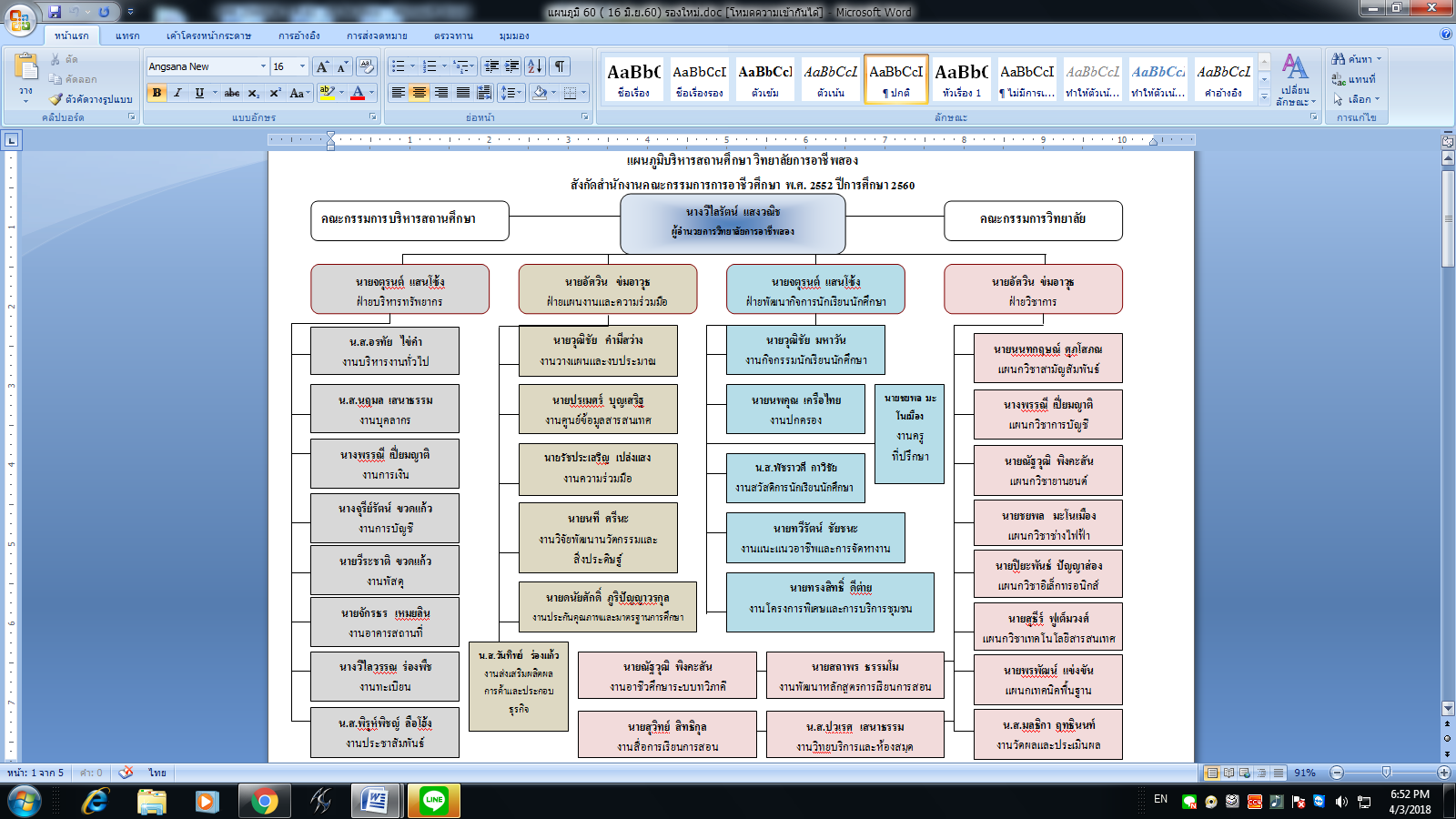      ๒.๒.๒ คณะกรรมการบริหารสถานศึกษา         ๒.๒.๓ จำนวนครู จำนวนตามแผนกวิชา/สาขาวิชา/สาขางาน๒.๒.๔ จำนวนบุคลากรทางการศึกษา	๒.๒.๕ จำนวนผู้เรียนจำแนกตามระดับ สาขางาน และชั้นปี(ปีที่จัดทำรายงาน สำรวจ ณ วันที่ ๑๐ มิถุนายนของปีที่รายงาน)	๒.๒.๖ จำนวนผู้เรียนจำแนกตามระดับ สาขางาน และชั้นปี (ทวิศึกษา)๒.๒.๗ จำนวนผู้สำเร็จการศึกษา	(๑) จำนวนผู้สำเร็จการศึกษา (ปกติ/ทวิภาคี/เทียบโอน)(๒) จำนวนผู้สำเร็จการศึกษา (ทวิศึกษา)		………………………26……………………คน๒.๓ เกียรติประวัติของสถานศึกษา      ๒.๓.๑ รางวัลและผลงานของ สถานศึกษา (ซึ่งเป็นที่ยอมรับของสังคมในรอบปีการศึกษา)           1. สถานศึกษา  รับรางวัล “หนึ่งนวัตกรรม  หนึ่งโรงเรียน”  งานวันครู  ครั้งที่  62  พ.ศ. 2561 ณ  หอประชุมครุสภา  กระทรวงศึกษาธิการ            2. สถานศึกษา  ได้เข้าร่วมการประกวดในระดับชาติ  สิ่งประดิษฐ์ 1 ผลงานได้รับรางวัลเหรียญทอง  อันดับที่  3 ดังนี้
               2.2.1 สิ่งประดิษฐ์ “เครื่องฝากเงินออนไลน์(Online Deposit Machine)สิ่งประดิษฐ์ประเภทที่ ๑๐ สิ่งประดิษฐ์ด้านนวัตกรรมซอฟต์แวร์และระบบสมองกลฝังตัว กลุ่มที่ ๑๐.๒ กลุ่มพัฒนาระบบสมองกลฝังตัว(Embedded System Development)          ๒.๓.๒ รางวัลและผลงานของ ผู้บริหาร (ซึ่งเป็นที่ยอมรับของสังคมในรอบปีการศึกษา)  1. นายจตุรนต์  แสนโซ้ง  รองผู้อำนวยการวิทยาลัยการอาชีพสอง  ได้รับรางวัลผู้บริหารดีเด่นประจำปีการศึกษา  2560  ในวันที่  16  มกราคม  2561    ๒.๓.3 รางวัลและผลงานของ ครู  และบุคลากรทางการศึกษา  (ซึ่งเป็นที่ยอมรับของสังคมในรอบปีการศึกษา)1. คณะครูได้รับรางวัลครูดีเด่น  ประจำปีการศึกษา  2560  ในวันที่  16  มกราคม  2561  ประกอบด้วย   1.1  นายสุธีร์  ฟูเต็มวงค์   1.2  นายทวีรัตน์  ชัยชนะ   1.3  นายพรพัฒน์  แข่งขัน   1.4  นายทรงสิทธิ์  ดีต่าย   1.5  นายสถาพร  ธรรมโม นายนที  ศรีนะ นางสาวอัญชลี  ใจหลัก นายธีระศักดิ์  ชอบเล่น         2. คณะครู ได้นำนักเรียนนักศึกษาไปแข่งขันทักษะวิชาชีพ  ระดับ อาชีวศึกษาจังหวัดแพร่ ณ วิทยาลัยอาชีวศึกษาแพร่และวิทยาลัยเทคนิคแพร่ ดังนี้   2.๑  อุปกรณ์ช่วยยกถังน้ำใส่ตู้เย็น สิ่งประดิษฐ์ประเภทที่ ๑ ด้านพัฒนาคุณภาพชีวิต ครูที่ปรึกษาผลงาน นายจักรธร เหมยลิน        2.๒  โคมไฟแสงสว่างควบคุมระยะไกล สิ่งประดิษฐ์ประเภทที่ ๑ ด้านพัฒนาคุณภาพชีวิต ครูที่ปรึกษาผลงาน นายสุวิทย์ สิทธิกุล   2.3  เครื่องผ่าไม้แบบไฮดรอลิกส์ สิ่งประดิษฐ์ประเภทที่ ๒ ด้านการประกอบอาชีพ กลุ่มที่ ๒.๑ ด้านเครื่องจักรกล(Machinery) ครูที่ปรึกษาผลงาน นายดนัยศักดิ์ ภูริปัญญาวรกุล	   2.4 อุปกรณ์ย้ายรถแบบอิสระ สิ่งประดิษฐ์ประเภทที่ ๒ ด้านการประกอบอาชีพ กลุ่มที่ ๒.๒ ด้านเครื่องมือหรืออุปกรณ์ ครูที่ปรึกษาผลงาน นายนพคุณ   เครือไทย      2.5 ชุดควบคุมเครื่องกลเติมอากาศ สิ่งประดิษฐ์ประเภทที่ ๔ สิ่งประดิษฐ์เพื่อการอนุรักษ์พลังงาน กลุ่มที่ ๔.๒ ด้านการเพิ่มประสิทธิภาพการใช้พลังงาน ครูที่ปรึกษาผลงาน นายวีระชาติ   ขวดแก้ว	      2.6 ชุดแจ้งเตือนผู้บุกรุก สิ่งประดิษฐ์ประเภทที่ ๕ สิ่งประดิษฐ์ด้านการป้องกันและบรรเทาสาธารณภัย กลุ่มที่ ๕.๑ ด้านการป้องกันภัยส่วนบุคคล ครูที่ปรึกษาผลงาน นายชยพล   มะโนเมือง           2.7 เครื่องเฝ้าระวังอัคคีภัย V.๒ สิ่งประดิษฐ์ประเภทที่ ๕ สิ่งประดิษฐ์ด้านการป้องกันและบรรเทาสาธารณภัย กลุ่มที่ ๕.๒ ด้านการป้องกันภัยสาธารณภัย ครูที่ปรึกษาผลงาน นายชยพล   มะโนเมือง	      2.8 เครื่องแจ้งเตือนและดันน้ำแบบเคลื่อนที่ สิ่งประดิษฐ์ประเภทที่ ๕ สิ่งประดิษฐ์ด้านการป้องกันและบรรเทาสาธารณภัย กลุ่มที่ ๕.๒ ด้านการป้องกันภัยสาธารณภัย ครูที่ปรึกษาผลงาน นายจักรธร   เหมยลิน           2.9 ทางลาดน็อคดาวน์ สิ่งประดิษฐ์ประเภทที่ ๖ สิ่งประดิษฐ์ด้านการแพทย์และชีวอนามัย กลุ่มที่ ๖.๒ ด้านชีวอนามัย ครูที่ปรึกษาผลงาน นายกฤษฎา   โพธิรังสิยากร      2.10 เสากันล้ม สิ่งประดิษฐ์ประเภทที่ ๖ สิ่งประดิษฐ์ด้านการแพทย์และชีวอนามัย กลุ่มที่ ๖.๒ ด้านชีวอนามัย ครูที่ปรึกษาผลงาน นายพรพัฒน์   แข่งขัน      2.11 Watermeal Low Fat Yogurt สิ่งประดิษฐ์ประเภทที่ ๗ สิ่งประดิษฐ์ด้านผลิตภัณฑ์อาหาร กลุ่มที่ ๗.๒ ด้านผลิตภัณฑ์อาหารสำหรับผู้สูงอายุ ครูที่ปรึกษาผลงาน นางวิไลวรรณ   ร่องพืช               2.๑๒ เครื่องฝากเงินออนไลน์(Online Deposit Machine) สิ่งประดิษฐ์ประเภทที่ ๑๐ สิ่งประดิษฐ์ด้านนวัตกรรมซอฟต์แวร์และระบบสมองกลฝังตัว กลุ่มที่ ๑๐.๒ กลุ่มพัฒนาระบบสมองกลฝังตัว(Embedded System Development)ครูที่ปรึกษาผลงาน นายนที   ศรีนะ     2.๑๓ ชุดควบคุมอุณหภูมิและความชื้นการเลี้ยงใส้เดือน สิ่งประดิษฐ์ประเภทที่ ๑๐ สิ่งประดิษฐ์ด้านนวัตกรรมซอฟต์แวร์และระบบสมองกลฝังตัว กลุ่มที่ ๑๐.๒ กลุ่มพัฒนาระบบสมองกลฝังตัว(Embedded System Development) ครูที่ปรึกษาผลงาน นายก่อศักดิ์   จันทร์ดวง     2.๑๔  SICC Smart Farm V.๑ สิ่งประดิษฐ์ประเภทที่ ๑๑ สิ่งประดิษฐ์ประเภทกำหนดโจทย์ กลุ่มที่ ๑๑.๒  ด้าน Smart Farm (เกษตรอัจฉริยะ) ครูที่ปรึกษาผลงาน นายวุฒิชัย   คำมีสว่าง     2.๑5  Watermeal Low-Fat Yogurtการประกวดองค์ความรู้ “การนำเสนอผลงานวิจัยนวัตกรรมสิ่งประดิษฐ์ของคนรุ่นใหม่ ภาคภาษาอังกฤษ” ครูที่ปรึกษาผลงาน นางสาวมลธิกา   ฤทธินนท์3.  มีผลงานที่ได้รับการคัดเลือกให้เป็นตัวแทนของอาชีวศึกษาจังหวัดแพร่ เพื่อเข้าร่วมประกวดสิ่งประดิษฐ์ของคนรุ่นใหม่ ระดับภาคเหนือ ได้แก่     3.๑ เครื่องผ่าไม้แบบไฮดรอลิกส์ สิ่งประดิษฐ์ประเภทที่ ๒ ด้านการประกอบอาชีพ กลุ่มที่ ๒.๑ ด้านเครื่องจักรกล ได้รับรางวัลรองชนะเลิศอันดับที่ ๑     3.๒ ชุดควบคุมเครื่องกลเติมอากาศ สิ่งประดิษฐ์ประเภทที่ ๔ สิ่งประดิษฐ์เพื่อการอนุรักษ์พลังงาน กลุ่มที่ ๔.๒ ด้านการเพิ่มประสิทธิภาพการใช้พลังงานได้รับรางวัลชนะเลิศอันดับที่ ๑       3.๓ ชุดแจ้งเตือนผู้บุกรุก สิ่งประดิษฐ์ประเภทที่ ๕ สิ่งประดิษฐ์ด้านการป้องกันและบรรเทาสาธารณภัย กลุ่มที่ ๕.๑ ด้านการป้องกันภัยส่วนบุคคล ได้รับรางวัลชนะเลิศอันดับที่ ๑       3.๔ เครื่องเฝ้าระวังอัคคีภัย V.๒ สิ่งประดิษฐ์ประเภทที่ ๕ สิ่งประดิษฐ์ด้านการป้องกันและบรรเทาสาธารณภัย กลุ่มที่ ๕.๒ ด้านการป้องกันภัยสาธารณภัย ได้รับรางวัลชนะเลิศอันดับที่ ๑     3.๕ ทางลาดน็อคดาวน์ สิ่งประดิษฐ์ประเภทที่ ๖ สิ่งประดิษฐ์ด้านการแพทย์และชีวอนามัย กลุ่มที่ ๖.๒ ด้านชีวอนามัย ครูที่ปรึกษาผลงาน ได้รับรางวัลรองชนะเลิศอันดับที่ ๑    3.๖ Watermeal Low Fat Yogurt สิ่งประดิษฐ์ประเภทที่ ๗ สิ่งประดิษฐ์ด้านผลิตภัณฑ์อาหาร กลุ่มที่ ๗.๒ ด้านผลิตภัณฑ์อาหารสำหรับผู้สูงอายุ ได้รับรางวัลชนะเลิศอันดับที่ ๑    3.7 เครื่องฝากเงินออนไลน์(Online Deposit Machine) สิ่งประดิษฐ์ประเภทที่ ๑๐ สิ่งประดิษฐ์ด้านนวัตกรรมซอฟต์แวร์และระบบสมองกลฝังตัว กลุ่มที่ ๑๐.๒ กลุ่มพัฒนาระบบสมองกลฝังตัว(Embedded System Development)ได้รับรางวัลชนะเลิศอันดับที่ ๑    3.๘ ชุดควบคุมอุณหภูมิและความชื้นการเลี้ยงใส้เดือน สิ่งประดิษฐ์ประเภทที่ ๑๐ สิ่งประดิษฐ์ด้านนวัตกรรมซอฟต์แวร์และระบบสมองกลฝังตัว กลุ่มที่ ๑๐.๒ กลุ่มพัฒนาระบบสมองกลฝังตัว(Embedded System Development) ได้รับรางวัลรองชนะเลิศอันดับที่ ๑    3.9 SICC Smart Farm V.๑ สิ่งประดิษฐ์ประเภทที่ ๑๑ สิ่งประดิษฐ์ประเภทกำหนดโจทย์ กลุ่มที่ ๑๑.๒ ด้าน Smart Farm (เกษตรอัจฉริยะ) ได้รับรางวัลรองชนะเลิศอันดับที่ ๑    3.๑๐ Watermeal Low-Fat Yogurtการประกวดองค์ความรู้ “การนำเสนอผลงานวิจัยนวัตกรรมสิ่งประดิษฐ์ของคนรุ่นใหม่ ภาคภาษาอังกฤษ”ได้รับรางวัลชนะเลิศอันดับที่ ๑          4. สถานศึกษานำนักเรียนนักศึกษา เข้าแข่งขันกีฬาอาชีวะเกมส์ ต้านภัยยาเสพติด ระดับจังหวัดแพร่ ณ สนามกีฬากลางองค์การบริหารส่วนจังหวัดแพร่ วิทยาลัยเทคนิคแพร่  วิทยาลัยสารพัดช่างแพร่ และวิทยาลัยอาชีวศึกษาแพร่  โดยวิทยาลัยการอาชีพสอง ได้นำนักกีฬาเข้าร่วมแข่งขัน 3 รายการ คือ กีฬามวย กีฬาฟุตซอล กีฬาหมากล้อม โดยกีฬาที่ได้ไปต่อในระดับภาค คือกีฬามวย ,กีฬาหมากล้อม   5. สถานศึกษาได้ส่งผลงานเข้าร่วมแข่งขัน “สุดยอดนวัตกรรมอาชีวศึกษา” การประกวดสิ่งประดิษฐ์ของคนรุ่นใหม่ ระดับภาคเหนือ  ประจำปีการศึกษา ๒๕๖๐  ระหว่างวันที่ ๓ – ๗ มกราคม ๒๕๖๑ ณ วิทยาลัยเทคนิคอุทัยธานี อำเภอเมือง จังหวัดอุทัยธานี จำนวน ๑๐ ผลงาน ได้แก่   5.๑  เครื่องผ่าไม้แบบไฮดรอลิกส์ สิ่งประดิษฐ์ประเภทที่ ๒ ด้านการประกอบอาชีพ กลุ่มที่ ๒.๑ ด้านเครื่องจักรกล (Machinery) ครูที่ปรึกษาผลงาน นายดนัยศักดิ์   ภูริปัญญาวรกุล  5.๒  ชุดควบคุมเครื่องกลเติมอากาศ สิ่งประดิษฐ์ประเภทที่ ๔ สิ่งประดิษฐ์เพื่อการอนุรักษ์พลังงาน กลุ่มที่ ๔.๒ ด้านการเพิ่มประสิทธิภาพการใช้พลังงาน ครูที่ปรึกษาผลงาน นายวีระชาติ   ขวดแก้ว  5.๓  ชุดแจ้งเตือนผู้บุกรุก สิ่งประดิษฐ์ประเภทที่ ๕ สิ่งประดิษฐ์ด้านการป้องกันและบรรเทาสาธารณภัย กลุ่มที่ ๕.๑ ด้านการป้องกันภัยส่วนบุคคล ครูที่ปรึกษาผลงาน นายชยพล   มะโนเมือง  5.๔  เครื่องเฝ้าระวังอัคคีภัย V.๒ สิ่งประดิษฐ์ประเภทที่ ๕ สิ่งประดิษฐ์ด้านการป้องกันและบรรเทาสาธารณภัย กลุ่มที่ ๕.๒ ด้านการป้องกันภัยสาธารณภัย ครูที่ปรึกษาผลงาน นายชยพล   มะโนเมือง 5.5  ทางลาดน็อคดาวน์ สิ่งประดิษฐ์ประเภทที่ ๖ สิ่งประดิษฐ์ด้านการแพทย์และชีวอนามัย กลุ่มที่ ๖.๒ ด้านชีวอนามัย ครูที่ปรึกษาผลงาน นายกฤษฎา   โพธิรังสิยากร 5.6 Watermeal Low Fat Yogurt สิ่งประดิษฐ์ประเภทที่ ๗ สิ่งประดิษฐ์ด้านผลิตภัณฑ์อาหาร กลุ่มที่ ๗.๒ ด้านผลิตภัณฑ์อาหารสำหรับผู้สูงอายุ ครูที่ปรึกษาผลงาน นางวิไลวรรณ   ร่องพืช 5.7 เครื่องฝากเงินออนไลน์(Online Deposit Machine) สิ่งประดิษฐ์ประเภทที่ ๑๐ สิ่งประดิษฐ์ด้านนวัตกรรมซอฟต์แวร์และระบบสมองกลฝังตัว กลุ่มที่ ๑๐.๒ กลุ่มพัฒนาระบบสมองกลฝังตัว(Embedded System Development)ครูที่ปรึกษาผลงาน นายนที   ศรีนะ5.8  ชุดควบคุมอุณหภูมิและความชื้นการเลี้ยงใส้เดือน สิ่งประดิษฐ์ประเภทที่ ๑๐ สิ่งประดิษฐ์ด้านนวัตกรรมซอฟต์แวร์และระบบสมองกลฝังตัว กลุ่มที่ ๑๐.๒ กลุ่มพัฒนาระบบสมองกลฝังตัว(Embedded System Development) ครูที่ปรึกษาผลงาน นายก่อศักดิ์   จันทร์ดวง5.9  SICC Smart Farm V.๑ สิ่งประดิษฐ์ประเภทที่ ๑๑ สิ่งประดิษฐ์ประเภทกำหนดโจทย์ กลุ่มที่ ๑๑.๒ ด้าน Smart Farm (เกษตรอัจฉริยะ) ครูที่ปรึกษาผลงาน นายวุฒิชัย   คำมีสว่าง5.10 Watermeal Low-Fat Yogurtการประกวดองค์ความรู้ “การนำเสนอผลงานวิจัยนวัตกรรมสิ่งประดิษฐ์ของคนรุ่นใหม่ ภาคภาษาอังกฤษ” ครูที่ปรึกษาผลงาน นางสาวมลธิกา   ฤทธินนท์ตอนที่  ๓ การดำเนินงานของสถานศึกษา๓. การดำเนินงานของสถานศึกษา๓.๑ ทิศทางการดำเนินงานของสถานศึกษา	๓.๑.๑ ปรัชญา	"ทักษะดีมีวินัยใฝ่คุณธรรมสัมพันธ์ชุมชน" 	๓.๑.๒ วิสัยทัศน์	“แหล่งเรียนรู้ด้านอาชีพ พัฒนาทักษะชีวิตผลิตคนดีสู่สังคมอาเซียน” 	๓.๑.๓ พันธกิจ        1. จัดการศึกษาด้านวิชาชีพตามมาตรฐานการศึกษาอาชีวศึกษาสอดคล้องความต้องการของตลาดแรงงานและบริการชุมชน         2. เสริมสร้างผู้เรียนให้มีความรู้ทักษะวิชาชีพและคุณธรรมจริยธรรม         3. ขยายโอกาสการศึกษาวิชาชีพสู่ระดับมัธยมชุมชนให้มีคุณภาพชีวิตที่ดีมีสุขตามปรัชญาเศรษฐกิจพอเพียง        4. ส่งเสริมครูและบุคลากรทางการศึกษาพัฒนาองค์ความรู้สิ่งประดิษฐ์นวัตกรรมงานวิจัยและเทคโนโลยีเตรียมสู่ประชาคมอาเซียน        5. สร้างเครือข่ายความร่วมมือในการจัดการเรียนการสอนด้านอาชีวศึกษาอย่างต่อเนื่องและมั่นคง	๓.๑.๔ อัตลักษณ์ของสถานศึกษา		“ทักษะ  บริการ”๓.๑.๕ รายจ่ายในการบริหารสถานศึกษา๓. การพัฒนาการจัดการศึกษาจากผลการประเมินคุณภาพการศึกษาตอนที่  ๔ การดำเนินงานตามมาตรฐานการศึกษาของสถานศึกษาส่วนที่  1  มาตรฐานระดับประกาศนียบัตรวิชาชีพ  และระดับประกาศนียบัตรวิชาชีพชั้นสูง  2559  จำนวน  4  มาตรฐาน  14  ตัวบ่งชี้๔. การดำเนินงานตามมาตรฐานการศึกษาของสถานศึกษา	มาตรฐานที่ ๑ ด้านผลการจัดการศึกษาผู้สำเร็จการศึกษาเป็นคนดี มีคุณธรรม จริยธรรม ตามอัตลักษณ์ของสถานศึกษาคุณธรรม มีความรู้ ความสามารถตามมาตรฐานการศึกษาวิชาชีพของหลักสูตรในแต่ละระดับและแต่ละสาขาวิชา สาขางาน เป็นที่พึงพอใจของตลาดแรงงาน และมีสัดส่วนผู้สำเร็จการศึกษาเทียบกับผู้เรียนแรกเข้าตามเกณฑ์ที่กำหนด	ตัวบ่งชี้ที่ ๑.๑ ระดับความพึงพอใจที่มีต่อคุณภาพของผู้สำเร็จการศึกษา	ประเด็นการประเมิน	๑. สถานศึกษามีข้อมูลผู้สำเร็จการศึกษาจำแนกเป็นผู้ที่ได้งานทำในสาขาที่เกี่ยวข้อง ศึกษาต่อ และประกอบอาชีพอิสระในสาขาที่เกี่ยวข้องภายในหนึ่งปี ไม่น้อยกว่าร้อยละ ๗๕ ของจำนวนผู้สำเร็จการศึกษา	๒. สถานศึกษาได้มีการสำรวจความพึงพอใจต่อคุณภาพของผู้สำเร็จการศึกษาเป็นรายบุคคลและได้รับข้อมูลตอบกลับไม่น้อยกว่าร้อยละ ๗๕ จากสถานประกอบการ หน่วยงานที่สำเร็จการศึกษาไปทำงานจากสถานศึกษาที่ผู้สำเร็จการศึกษาไปศึกษาต่อ และจากบุคคล สถานประกอบการ หน่วยงานผู้รับบริการ จากการประกอบอาชีพอิสระของผู้สำเร็จการศึกษา	๓. สถานศึกษามีจำนวนข้อมูลตอลกลับที่มีผลการประเมินความพึงพอใจด้านคุณลักษณะที่พึงประสงค์เฉลี่ย ๓.๕๑ – ๕.๐๐ ตั้งแต่ร้อยละ ๘๐ ขึ้นไปของจำนวนข้อมูลตอบกลับ	๔. สถานศึกษามีจำนวนข้อมูลตอบกลับที่มีผลการประเมินความพึงพอใจด้านสมรรถนะหลักและสมรรถนะทั่วไป เฉลี่ย ๓.๕๑ – ๕.๐๐ ตั้งแต่ร้อยละ ๘๐ ขึ้นไป ของจำนวนข้อมูลตอบกลับ	๕.  สถานศึกษามีจำนวนข้อมูลตอบกลับที่มีผลการประเมินความพึงพอใจด้านสมรรถนะวิชาชีพ เฉลี่ย ๓.๕๑ – ๕.๐๐ ตั้งแต่ร้อยละ ๘๐ ขึ้นไป ของจำนวนข้อมูลตอบกลับ	การดำเนินงาน/กิจกรรม/โครงการ	๑. โครงการติดตามผู้สำเร็จการศึกษาที่มีงานทำ  ศึกษาต่อ  ประกอบอาชีพอิสระ	๒. โครงการประเมินความพึงพอใจที่ต่อคุณภาพของผู้สำเร็จการศึกษา	ผลการดำเนินงาน/กิจกรรม/โครงการ	1.  สถานศึกษามีข้อมูลผู้สำเร็จการศึกษาจำแนกเป็นผู้ที่ได้งานทำในสาขาที่เกี่ยวข้อง ศึกษาต่อ และประกอบอาชีพอิสระในสาขาที่เกี่ยวข้องภายในหนึ่งปี ไม่น้อยกว่าร้อยละ 75 ของจำนวนผู้สำเร็จการศึกษา	2. สถานศึกษาได้มีการสำรวจความพึงพอใจต่อคุณภาพของผู้สำเร็จการศึกษาเป็นรายบุคคลและได้รับข้อมูลตอบกลับไม่น้อยกว่าร้อยละ ๗๕ จากสถานประกอบการ หน่วยงานที่สำเร็จการศึกษาไปทำงานจากสถานศึกษาที่ผู้สำเร็จการศึกษาไปศึกษาต่อ และจากบุคคล สถานประกอบการ หน่วยงานผู้รับบริการ จากการประกอบอาชีพอิสระของผู้สำเร็จการศึกษา3. สถานศึกษามีจำนวนข้อมูลตอลกลับที่มีผลการประเมินความพึงพอใจด้านคุณลักษณะที่พึงประสงค์เฉลี่ย ๓.๕๑ – ๕.๐๐ ตั้งแต่ร้อยละ ๘๐ ขึ้นไปของจำนวนข้อมูลตอบกลับ           4. สถานศึกษามีจำนวนข้อมูลตอบกลับที่มีผลการประเมินความพึงพอใจด้านสมรรถนะหลักและสมรรถนะทั่วไป เฉลี่ย ๓.๕๑ – ๕.๐๐ ตั้งแต่ร้อยละ ๘๐ ขึ้นไป ของจำนวนข้อมูลตอบกลับ                  5. สถานศึกษามีจำนวนข้อมูลตอบกลับที่มีผลการประเมินความพึงพอใจด้านสมรรถนะวิชาชีพ เฉลี่ย ๓.๕๑ – ๕.๐๐ ตั้งแต่ร้อยละ ๘๐ ขึ้นไป ของจำนวนข้อมูลตอบกลับตารางที่ 1 จำแนกตามสาขาวิชาหรือแผนกวิชาตารางที่ 2 จำแนกตามระดับการศึกษา	ผลจากระดับความพึงพอใจที่มีต่อคุณภาพของผู้สำเร็จการศึกษา ส่งผลให้จำนวนผู้สำเร็จการศึกษา 1 ปี รวมทั้งหมด 145 คน ได้แก่ระดับชั้นปวช. จำนวน 76 คน ผู้สำเร็จการศึกษาที่ได้งานทำ จำนวน 6 คน คิดเป็นร้อยละ 7.89 ศึกษาต่อ จำนวน 61 คน คิดเป็นร้อยละ 80.26 และประกอบอาชีพอิสระ จำนวน 9 คน คิดเป็นร้อยละ 11.84 ระดับปวส. จำนวน 69 คน ผู้สำเร็จการศึกษาที่ได้งานทำ จำนวน 51 คน คิดเป็นร้อยละ 73.91 ศึกษาต่อ จำนวน 5 คน คิดเป็นร้อยละ 7.24 และประกอบอาชีพอิสระ จำนวน 13 คน คิดเป็นร้อยละ 18.84 ตามลำดับ ผลการประเมินตามประเด็นการประเมิน ผ่าน		 ไม่ผ่าน	สรุประดับคุณภาพตัวบ่งชี้		 ดีมาก (๕ คะแนน)			 ดี (๔ คะแนน)		 พอใช้ (๓ คะแนน)			 ต้องปรับปรุง (๒ คะแนน)		 ต้องปรับปรุงเร่งด่วน (๑ คะแนน)จุดเด่นสถานศึกษามีผู้สำเร็จการศึกษาปีการศึกษา 2559 ทั้งในระดับ ปวช. และ ปวส. ที่สามารถ ทำงานในสถานประกอบการ หรือศึกษาต่อ หรือประกอบอาชีพอิสระจุดที่ควรพัฒนาการติดตามผู้สำเร็จการศึกษา  และการประเมินความพึงพอใจต่อคุณภาพผู้สำเร็จการศึกษาความได้รับการช่วยเหลือจากครูที่ปรึกษา  เพื่อการติดตามจะมีประสิทธิภาพมากขึ้นข้อเสนอแนะและแนวทางในการพัฒนาสถานศึกษาควรจัดขึ้นเพื่อให้นักเรียนนักศึกษาได้มีการพัฒนาศักยภาพของตนเองให้มีความพร้อมในการปฏิบัติตน ปฏิบัติงาน และมีร่างกายที่สมบูรณ์แข็งแรงเพื่อสุขภาพของนักเรียนนักศึกษามากยิ่งขึ้น		ตัวบ่งชี้ที่ ๑.๒ ร้อยละของผู้สำเร็จการศึกษาเทียบกับจำนวนผู้เข้าเรียน	ประเด็นการประเมิน	ร้อยละของจำนวนผู้สำเร็จการศึกษาเทียบกับจำนวนผู้เรียนแรกข้าวของรุ่นนั้น	การดำเนินงาน/กิจกรรม/โครงการ     	1. จัดโครงการปฐมนิเทศนักเรียน นักศึกษาใหม่ในแต่ละปีการศึกษา  เพื่อให้นักเรียนนักศึกษาได้ทราบ และตระหนักถึงความสำคัญในการศึกษา  ระเบียบ  และเกณฑ์การสำเร็จการศึกษาตามที่หลักสูตรกำหนด	2. ประมวลสาระสำคัญเกี่ยวกับระเบียบปฏิบัติต่างๆ ที่นักเรียน  นักศึกษา และผู้ปกครองควรทราบ ให้แก่นักเรียน  นักศึกษา	3. เน้นสมรรถนะอาชีพ  และบูรณาการหลักปรัชญาเศรษฐกิจพอเพียงที่เน้นผู้เรียนเป็นสำคัญ เพื่อเสริมสร้างให้ผู้เรียนคิดเป็น  ทำได้  ใช้เหตุผลในการแก้ปัญหา  อันเป็นพื้นฐานสำคัญในการประกอบอาชีพในอนาคต	4. มีระบบเทคโนโลยีสารสนเทศในการดูแลช่วยเหลือและติดตามพฤติกรรมของนักเรียน  นักศึกษาอย่างใกล้ชิด  โดยให้มีครูที่ปรึกษาทุกห้องเรียน  จัดให้มีโครงการออกเยี่ยมบ้านผู้เรียนซึ่งมีการพบปะพูดคุยและให้ความช่วยเหลือแกนักศึกษาได้ตามความเหมาะสม	5. มีการดำเนินโครงการที่สนับสนุนเพิ่มพูนความรู้ทางวิชาการให้แก่ผู้เรียน  เช่นโครงการวันภาษาไทยแห่งชาติ  โครงการวันวิทยาศาสตร์  โครงการแข่งขันทักษะภาษาอังกฤษ  โครงการ English  Today  โครงการพัฒนาศักยภาพของผู้เรียนให้มีความพร้อมในการเป็นผู้ประกอบการ 	ผลการดำเนินงาน/กิจกรรม/โครงการตารางที่ 1  ร้อยละของผู้สำเร็จการศึกษาเทียบกับผู้เข้าเรียนตารางที่ 2 จำแนกตามระดับการศึกษา	ผลจากร้อยละของจำนวนผู้สำเร็จการศึกษาเทียบกับจำนวนผู้เรียนแรกเข้าของรุ่น ส่งผลให้ผู้เรียนมีผลสัมฤทธิ์ทางการเรียนตามเกณฑ์ที่กำหนดตามชั้นปี จำนวน 159 คน  จากผู้เรียนทั้งหมด 234 คน คิดเป็นร้อยละ 68.11    ของผู้เรียนที่สำเร็จการศึกษาพร้อมรุ่น	ผลการประเมินตามประเด็นการประเมิน		ให้เทียบบัญญัติไตรยางศ์ ทศนิยมสองตำแหน่งไม่ปัดเศษ โดยกำหนดผลการประเมินตั้งแต่ร้อยละ ๘๐ ขึ้นไปเทียบค่าคะแนน ๕.๐๐	ผลการประเมินตามประเด็นการประเมิน ผ่าน		 ไม่ผ่านสรุประดับคุณภาพตัวบ่งชี้		 ดีมาก (๕ คะแนน)			 ดี (๔ คะแนน)		 พอใช้ (๓ คะแนน)			 ต้องปรับปรุง (๒ คะแนน)		 ต้องปรับปรุงเร่งด่วน (๑ คะแนน)ร้อยละของจำนวนผู้สำเร็จการศึกษาเทียบกับจำนวนผู้เข้าเรียนแรกเข้าของรุ่นนั้นสูตรการคำนวณ		ร้อยละ		=	จำนวนผู้สำเร็จการศึกษา        	x  100					จำนวนผู้เข้าเรียนแรกข้าวของรุ่น                                          =        67.94 ระดับคุณภาพดี	ให้เทียบบัญญัติไตรยางศ์ ทศนิยมสองตำแหน่งไม่ปัดเศษ โดยกำหนดผลจากประเด็น
การประเมินตั้งแต่ค่าร้อยละ  80.00  ขึ้นไป เทียบได้ค่าคะแนน  5.00สูตรการคำนวณ		ค่าคะแนน	=	ร้อยละจากประเด็นการประเมิน	x  5							     80				=        4.24 จุดเด่น		มีระบบเทคโนโลยีสารสนเทศในการช่วยเหลือดูแลผู้เรียน  และติดตามพฤติกรรมของผู้เรียนอย่างใกล้ชิด  รวมทั้งมีคำสั่งแต่งตั้งครูที่ปรึกษา  จัดให้มีโครงการออกเยี่ยมบ้านผู้เรียนซึ่งมีการพบปะพูดคุยและให้ความช่วยเหลือแก่นักศึกษาได้ตามความเหมาะสมจุดที่ควรพัฒนา	ปัญหาเรื่องการทะเลาะวิวาท  การยุ่งเกี่ยวกับสารเสพติด  การหนีเรียนข้อเสนอแนะและแนวทางในการพัฒนา		จุดที่ควรพัฒนา  สถานศึกษาควรจัดให้มีครูที่ปรึกษา  คิดกรอง  และดูแล  ช่วยเหลือนักเรียน  นักศึกษาอย่างทั่วถึง  โดยกำหนดแผนงานเพื่อควบคุมดูแลโครงการต่าง ๆ ในการบริหารความเสี่ยงทั้ง  5  ด้าน  ด้านความปลอดภัย  ด้านการทะเลาะวิวาท  ด้านสิ่งเสพติด  ด้านสังคม  ด้านการพนัน  และการมั่วสุม	มาตรฐานที่ ๒ ด้านการบริหารจัดการศึกษา		สถานศึกษามีการบริหารจัดการศึกษาตามแนวทางสถานศึกษาคุณธรรม  และนโยบายของหน่วยงานต้นสังกัด มีการบริหารจัดการทรัพยากรของสถานศึกษาอย่างมีประสิทธิภาพ รวมทั้งการประสาความร่วมมือกับบุคคล ชุมชน สมาคม ชมรม สถานประกอบการ หน่วยงานที่เกี่ยวข้อง เพื่อการพัฒนาคุณภาพการศึกษาและพัฒนามาตรฐานการศึกษาทุกระดับ		ตัวบ่งชี้ที่ ๒.๑ ระดับคุณภาพในการดำเนินการบริหารจัดการศึกษาตามแนวทางสถานศึกษาคุณธรรม		ประเด็นการประเมิน		๑.  สถานศึกษามีการให้ความรู้และสร้างความเข้าใจเกี่ยวกับสถานศึกษาคุณธรรม แก่ผู้บริหาร ครู บุคลากรทางการศึกษาและผู้เรียนร่วม		๒. สถานศึกษามีการกำหนด “คุณธรรมอัตลักษณ์ของสถานศึกษา” พฤติกรรมที่พึงประสงค์ของกลุ่มผู้บริหาร กลุ่มครูและบุคลากรทางการศึกษาและกลุ่มผู้เรียน ด้วยความสมัครใจ เต็มใจ และโดยการมีส่วนร่วมของทุกคน		๓. สถานศึกษาจัดให้กลุ่มผู้บริหาร กลุ่มครูและบุคลากรทางการศึกษา และกลุ่มผู้เรียนจัดทำโครงการคุณธรรม จริยธรรม และกำหนดเป้าหมาย พฤติกรรมที่พึงประสงค์ร่วมกันของแต่ละกลุ่ม		๔. สถานศึกษาส่งเสริม สนับสนุนให้กลุ่มผู้บริหาร กลุ่มครูและบุคลากรทางการศึกษา และกลุ่มผู้เรียนดำเนินการตามโครงการคุณธรรม จริยธรรม โดยมีการนิเทศและเสริมแรง		๕. สถานศึกษามีการประเมินผลการดำเนินการและตามเป้าหมายที่กำหนด และมีการกำหนดแนวทางพัฒนาอย่างต่อเนื่องการดำเนินงาน/กิจกรรม/โครงการกิจกรรมชมรมวิชาชีพช่างยนต์และป้องกันภัยทางถนน-ภัยยาเสพติด               1.1 ส่งเสริมให้เกิดการเรียนรู้ เกี่ยวกับการเกิดอุบัติเหตุและโทษของยาเสพติด               1.2 เพื่อกระตุ้นให้เกิดความรับผิดชอบและการมีวินัยในตนเองกิจกรรมชมรมธนาคารขยะ เพื่อรณรงค์ให้คนในปัจจุบัน ตระหนักเกี่ยวกับปัญหาด้านสิ่งแวดล้อมมากขึ้น นำขยะที่สามารถใช้ได้มาแปรรูป เพื่อลดปริมาณขยะที่เป็นมลพิษต่อสิ่งแวดล้อม เกิดรายได้จากการคัดแยกขยะ กิจกรรมชมรมอาชีวะอาสา               3.1 เพื่อจัดระเบียบการยืนรอเข้าใช้บริการในการซื้ออาหารเพื่อจัดระเบียบการจัดเก็บจาน ถ้วย โต๊ะ และเก้าอี้ ให้ถูกที่หลังรับประทานอาหาร               3.3 เพื่อจัดระเบียบการทิ้งเศษอาหารให้ถูกที่กิจกรรมชมรมวิชาชีพการบัญชีและธนาคารเพื่อประชาสัมพันธ์การออมเงินกับธนาคารโรงเรียนเพื่อจัดกิจกรรมการขับเคลื่อนกิจกรรมวันละ 1 บาท ผ่านตู้รับฝากเงินอัตโนมัติ เพื่อส่งเสริมการใช้เทคโนโลยีให้ผู้เรียนใช้แอพลิเคชั่นบันทึกรายรับจ่ายบนโทรศัพท์มือถือกิจกรรมชมรมการเป็นผู้ประกอบการเพื่อให้นักเรียนนักศึกษากล้าแสดงออกในสิ่งที่ถูกต้อง มีความคิดริเริ่มสร้างสรรค์เพื่อให้นักเรียนนักศึกษานำเสนอผลงานที่ถูกต้อง รู้จักคุณค่าของตนเอง               5.3 เพื่อให้นักเรียนนักศึกษานำเสนอรูปแบบธุรกิจภายใต้แบนสินค้าของตนเองได้กิจกรรมชมรมชีววิถีและเศรษฐกิจพอเพียง               6.1 เพื่อสร้างจิตสำนึกในการไม่ใช้ยาและสารเคมี               6.2 เพื่อสร้างจิตสำนึกให้ใช้ปุ๋ยมูลสัตว์แทนปุ๋ยเคมีกิจกรรมชมรมวิชาชีพไอทีและประชาสัมพันธ์ R-Radioเพื่อลดปัญหาการออกกลางคันเพื่อลดปัญหาการท้องในวัยเรียน          7.3 เพื่อเสริมสร้างนิสัยในการใช้โทรศัพท์อย่างมีมารยาทกิจกรรมชมรมครูที่ปรึกษาต้องการให้นักเรียนนักศึกษาแต่งกายตามกฎระเบียบของวิทยาลัยการอาชีพสอง               8.2 ต้องการให้นักศึกษาวิทยาลัยการอาชีพสองเข้าแถวทำกิจกรรมหน้าเสาธง โดยพร้อมเพียงกันกิจกรรมชมรมลูกเสือวิสามัญ               9.1 นักเรียนสวมใส่ชุดลูกเสือถูกต้องตามระเบียบกิจกรรมชมรมกีฬาวิทยาลัยการอาชีพสอง               10.1 เพื่อสงเสริมให้นักเรียนได้ใช้เวลาว่างให้เป็นประโยชน์               10.2 เพื่อฝึกการเป็นผู้นำผู้ตามที่ดี และความสามัคคีในหมู่คณะ               10.3 เพื่อให้นักเรียนสนใจในการเล่นกีฬา และห่างไกลยาเสพติด               10.4 เพื่อพัฒนาด้านร่างกาย อารมณ์ และจิตใจ               10.5 เพื่อสร้างความมีน้ำใจ รู้แพ้ รู้ชนะ รู้อภัยกิจกรรมชมรมองค์การนักวิชาชีพในอนาคตแห่งประเทศไทย (อวท.)               11.1 เพื่อจัดอบรมการใช้งาน ระบบแฟ้มสะสมความดีออนไลน์ D-Passport ให้กับครู และนักเรียน นักศึกษาประจำชมรม              11.2 เพื่อจัดทำสื่อรณรงค์ และประชาสัมพันธ์ทุกช่องทาง เกี่ยวกับแฟ้มสะสมความดีออนไลน์ รวมถึงงานกิจกรรมต่างๆ ที่วิทยาลัยจัดขึ้น เป็นการกระตุ้นให้นักเรียน นักศึกษาเข้าร่วมกิจกรรมของวิทยาลัยทุกคน              11.3 เพื่อรายงานผลการเข้าร่วมกิจกรรมชมรมของนักเรียน นักศึกษาให้เป็นปัจจุบัน ทุกครั้ง กิจกรรมชมรมวิชาชีพช่างอิเล็กทรอนิกส์และการดนตรี                12.1 เพื่อสร้างความตระหนัก และความรับผิดชอบในการส่งงานของนักเรียน นักศึกษา                12.2 เพื่อให้นักเรียน นักศึกษาได้แสดงความสามารถในด้านดนตรี กิจกรรมชมรมเบเกอรี่                13.1 ได้ของใช้จากการประดิษฐ์เศษวัสดุเหลือใช้จากการทำขนม                13.2 เป็นการใช้วัสดุเหลือใช้อย่างคุ้มค่าและประหยัด                13.3 เป็นการใช้เวลาว่างให้เกิดประโยชน์ กิจกรรมชมรมวิชาชีพช่างไฟฟ้าและอนุรักษ์พลังงาน                14.1 นักเรียน นักศึกษา ชุมชน(ผู้ปกครอง)มีความรู้ ความเข้าใจจิตสำนึก การใช้พลังงาน                14.2 ชมรมวิชาชีพช่างไฟฟ้าและอนุรักษ์พลังงานได้เรียนรู้ถึงผลสัมฤทธิ์ เพื่อการวิเคราะห์การใช้พลังงาน                14.3 ผลสัมฤทธิ์ เพื่อการวิเคราะห์การใช้พลังงาน และการลดการพลังงานไฟฟ้าของสถานศึกษา กิจกรรมชมรม 108 อาชีพ                15.1 เพื่อให้นักเรียนนักศึกษา มีระเบียบวินัยในการจัดวางสิ่งของและรองเท้า                15.2 เพื่อให้นักเรียนนักศึกษา มีทักษะในการสร้างสรรค์ผลิตภัณฑ์ใหม่ๆ นำเสนอต่อชุมชน กิจกรรมชมรมภาษาอังกฤษ                16.1 นักเรียน นักศึกษาแสดงความเคารพไว้ครู อาจารย์ ได้อย่างถูกต้องเหมาะสม                16.2 นักเรียน นักศึกษามีความอ้อนน้อมและจริงใจ รู้จักไหว้ ทักทายเพื่อน พี่หรือน้อง ได้อย่างถูกต้องมีความประพฤติเรียบร้อย สุภาพ อ่อนน้อม เป็นที่รักของบุคคลทั่วไป กิจกรรมชมรม รด.จิตอาสา                17.1 สร้างวินัยการแต่งกายชุดนักศึกษาวิชาทหารที่ถูกต้อง                17.2 สร้างความรับผิดชอบด้านการเข้าชั้นเรียนให้กับนักศึกษาวิชาทหาร	ผลการดำเนินงาน/กิจกรรม/โครงการกิจกรรมชมรมวิชาชีพช่างยนต์และป้องกันภัยทางถนน-ภัยยาเสพติด1.1 นักเรียนนักศึกษาวิทยาลัยการอาชีพสองห่างไกลยาเสพติด1.2 นักเรียนนักศึกษาวิทยาลัยการอาชีพสองที่นำรถจักรยานยนต์มาเรียน สวมหมวกนิรภัยจำนวน 200 คนกิจกรรมชมรมธนาคารขยะ                2.1 นักเรียนมีจิตสำนึกในการคัดแยกขยะ                2.2 กิจกรรมชมรมอาชีวะอาสา                2.3 กิจกรรมชมรมอาชีวะอาสากิจกรรมชมรมอาชีวะอาสา               3.1 นักเรียนนักศึกษาเกิดวินัยที่ดีในการใช้บริการโรงอาหาร               3.2 เกิดความเป็นระเบียบเรียบร้อยในการใช้บริการโรงอาหาร               3.3 โรงอาหารมีความสะอาดและถูกสุขลักษณะกิจกรรมชมรมวิชาชีพการบัญชีและธนาคาร               4.1 นักเรียนนักศึกษา มีวิสัยรักการออม รู้จักคุณค่าของเงิน               4.2 นักเรียนนักศึกษา มีวินัยในตนเอง สามารถปรับใช้กับการดำเนินชีวิตได้กิจกรรมชมรมการเป็นผู้ประกอบการ               5.1 นักเรียนนักศึกษากล้าแสดงออกในสิ่งที่ถูกต้องและมีความคิดริเริ่มสร้างสรรค์               5.2 นักเรียนนักศึกษานำเสนอผลงานที่ถูกต้องและสร้างสรรค์อย่างต่อเนื่อง          5.3 นักเรียนนักศึกษารู้จักคุณค่าของตนเองเป็นประโยชน์ต่อสังคมและประเทศชาติกิจกรรมชมรมชีววิถีและเศรษฐกิจพอเพียง               6.1 ผู้บริหาร คณะครู เจ้าหน้าที่ นักเรียนนักศึกษาของวิทยาลัยการอาชีพสองใช้สารชีวภาพแทนยาหรือสารเคมีกิจกรรมชมรมวิชาชีพไอทีและประชาสัมพันธ์ R-Radio               7.1 การท้องในวัยเรียนลดลง               7.2 ปัญหาการออกกลางคันลดลงด้วย          7.3 นักศึกษาใช้โทรศัพท์ในเวลาเรียนลดลงกิจกรรมชมรมครูที่ปรึกษา              8.1 นักศึกษาวิทยาลัยการอาชีพสองแต่งกายถูกระเบียบเรียบร้อยและเข้าร่วมกิจกรรมหน้าเสาธงตรงเวลากิจกรรมชมรมลูกเสือวิสามัญนักเรียนมีพฤติกรรมรักการเรียนและผลสัมฤทธิ์ทางการเรียนที่ดีขึ้น              9.2 นักเรียนที่เข้ารับการอบรบหลักสูตรลูกเสือวิสามัญมีระเบียบวินัยและแต่งกายที่ถูกระเบียบยิ่งขึ้น กิจกรรมชมรมกีฬาวิทยาลัยการอาชีพสอง                10.1 นักศึกษาวิทยาลัยการอาชีพสองมีความสามัคคีกัน                10.2 นักศึกษาวิทยาลัยการอาชีพสองมีสุขภาพแข็งแรงห่างไกลยาเสพติด กิจกรรมชมรมองค์การนักวิชาชีพในอนาคตแห่งประเทศไทย (อวท.)               11.1 นักเรียนนักศึกษามีความรับผิดชอบ ให้ความร่วมมือและเข้าร่วมกิจกรรมต่างๆ ของวิทยาลัย กิจกรรมชมรมวิชาชีพช่างอิเล็กทรอนิกส์และการดนตรี                12.1 นักเรียนมีความรับผิดชอบและส่งงานตามที่ครูมอบหมาย กิจกรรมชมรมเบเกอรี่               13.1 นักเรียน นักศึกษาใช้เวลาว่างให้เกิดประโยชน์ และมีการใช้ทรัพยากรอย่างคุ้มค่า รู้คุณค่าของวัสดุที่เหลือใช้ สามารถนำความรู้ที่ได้รับไปใช้ในชีวิตประจำวัน นำมาสร้างเป็นรายได้ สามารถนำสิ่งประดิษฐ์ที่สร้างมูลค่าเรียบร้อยแล้วนำไปจัดจำหน่าย เป็นรายได้เสริมระหว่างเรียน อีกทั้งยังเป็นการลดต้นทุนในการผลิตและเพิ่มมูลค่าให้กับงานสร้างสรรค์จากวัสดุเหลือใช้จากการทำเบเกอรี่อีกด้วย  กิจกรรมชมรมวิชาชีพช่างไฟฟ้าและอนุรักษ์พลังงาน                14.1 จัดอบรมให้ความรู้ สร้างความเข้าใจจิตสำนึก การใช้พลังงานโดยวิทยากรภายนอก                14.2 จักทำสื่อรณรงค์ประชาสัมพันธ์ สร้างจิตสำนึกในการอนุรักษ์พลังงาน                 14.3 สำรวจและบำรุงรักษาอุปกรณ์ที่เกี่ยวข้องกับการใช้พลังงาน                14.4 จัดทำฐานข้อมูลการใช้พลังงานของสถานศึกษา                14.5 ติดตั้งและตรวจซ่อมและบำรุงระบบชุดชาร์จแบตเตอรี่ระบบโซล่าเซลล์                14.5 ขายผลโครงการให้ชุมชน(ผู้ปกครอง)มีส่วนร่วมในการลดการใช้พลังงานไฟฟ้า (บ้าน) กิจกรรมชมรม 108 อาชีพ                15.1 นักเรียนนักศึกษามีระเบียบวินัยในตนเองเพิ่มมากขึ้น                15.2 นักเรียนนักศึกษามีความรับผิดชอบมากขึ้น กิจกรรมชมรมภาษาอังกฤษ                16.1 นักเรียนนักศึกษามีความสามัคคี มีคุณธรรมจริยธรรม สามารถดำรงชีพได้อย่างมีความสุขทั้งปลูกฝังมารยาทในการทำความเคารพซึ่งเป็นอกลักษณ์อย่างนึ่งของความเป็นไทย17. กิจกรรมชมรม รด.จิตอาสา17.1 นักศึกษาวิชาทหารแต่งกายถูกระเบียบ17.2 นักศึกษาวิชาทหารเข้าเรียนครบเกณฑ์ทุกรายวิชาผลการประเมินตามประเด็นการประเมิน ผ่าน		 ไม่ผ่าน	สรุประดับคุณภาพตัวบ่งชี้	 ดีมาก (๕ คะแนน)			 ดี (๔ คะแนน)	 พอใช้ (๓ คะแนน)			 ต้องปรับปรุง (๒ คะแนน)	 ต้องปรับปรุงเร่งด่วน (๑ คะแนน)จุดเด่น ทุกกิจกรรมมีผลสัมฤทธิ์ที่ชัดเจน มีสรุปผลการดำเนินกิจกรรมที่เป็นรูปธรรมจุดที่ควรพัฒนาไม่มีข้อเสนอแนะและแนวทางในการพัฒนา                    ไม่มีตัวบ่งชี้ที่ 2.2 ระดับคุณภาพในการดำเนินการตามนโยบายของหน่วยงานต้นสังกัดการดำเนินงาน/กิจกรรม/โครงการการเสริมสร้างคุณธรรม จริยธรรม และธรรมาภิบาลในสถานศึกษาได้ดำเนินงานกิจกรรมตามโครงการโรงเรียนคุณธรรมอาชีวศึกษา การพัฒนาทักษะการใช้ภาษาอังกฤษได้ดำเนินงานกิจกรรม English Today และ English Everyday ให้ความรู้แก่นักเรียนนักศึกษาทุกเช้าหน้าเสาธง ส่งครูเข้าอบรม โครงการการพัฒนาความสามารถครูภาษาอังกฤษตามมาตรฐาน CEFR พัฒนาสถานที่เรียนรู้เทคโนโลยีเฉพาะทางห้องปฏิบัติการทางภาษาอังกฤษ และโครงการการทดสอบวัดระดับความสามารถอังกฤษเทียบเคียงมาตรฐานสากล Cambridge  English Placement Test CEPT ปีการศึกษา 2560การจัดอาชีวศึกษาระบบทวิภาคีได้ดำเนินตามโครงการขยายและยกระดับการจัดการศึกษาระบบทวิภาคี และโครงการจัดทำแผนการฝึกอาชีวศึกษาระบบทวิภาคี เพื่อเพิ่มปริมาณผู้เรียนระบบทวิภาคีการสร้างผู้ประกอบการอาชีวศึกษาได้ดำเนินงานตามโครงการหารายได้ระหว่างเรียน โครงการอบรมพัฒนาศักยภาพผู้เรียนให้มีความพร้อมในการเป็นผู้ประกอบการคุณภาพการจัดการเรียนรู้อาชีวศึกษาได้ดำเนินการกิจกรรมพัฒนาหลักสูตรร่วมกับสถานประกอบการ และหน่วยงานภายนอก การพัฒนาการเรียนการสอนโดยใช้ชิ้นงานโครงการเป็นฐาน(PjBL) การพัฒนาการเรียนการสอนโดยใช้วิจัยเป็นฐาน(RBL) พัฒนาสถานที่เรียนรู้เทคโนโลยีเฉพาะทางอาชีวศึกษาพัฒนาครูให้มีสมรรถนะตรงกับสาขาวิชาที่สอน และฝึกประสบการณ์ทักษะวิชาชีพในสถานประกอบการการประเมินสมรรถนะผู้เรียนได้ดำเนินการจัดตั้งศูนย์ทดสอบฝีมือแรงงาน โครงการทดสอบทางการศึกษาระดับชาติด้านอาชีวศึกษา (V-Net) และโครงการส่งเสริมปฏิรูปอาชีวศึกษาเพื่อเพิ่มผลสัมฤทธิ์ผู้เรียนด้วยคุณภาพและมาตรฐานให้มีสมรรถนะและความพร้อมเพื่อเข้าสู่ตลาดแรงงาน(มาตรฐานฝีมือแรงงานและVQ)อาชีวศึกษาเป็นเลิศได้ดำเนินการโครงการพัฒนาสถานที่เรียนรู้เทคโนโลยีเฉพาะทางอาชีวศึกษา โครงการสนับสนุนวิทยาศาสตร์ นวัตกรรม สิ่งประดิษฐ์ของคนรุ่นใหม่ งานวิจัยสู่ความเป็นเลิศการพัฒนาครูได้ดำเนินกิจกรรมสนับสนุนครูและบุคลากรทางการศึกษาให้ได้รับการอบรมสัมมนา ทั้งภายในและภายนอก ประกอบการ ส่งบุคลากรครูเข้าฝึกประสบการณ์ในสถานประกอบการ จัดกิจกรรมสร้างความสัมพันธ์ภายในองค์กร และกิจกรรมเชิดชูเกียรติต่าง ๆการบริหารจัดการขยะและสิ่งแวดล้อมได้ดำเนินกิจกรรมจัดตั้งชมรมธนาคารขยะ ตามโครงการโรงเรียนคุณธรรมการป้องกันและลดอุบัติเหตุทางท้องถนนได้ดำเนินโครงการส่งเสริมและป้องกันการเกิดอุบัติเหตุทางถนน โดยความร่วมมือระหว่างสถานศึกษากับสถานีตำรวจภูธรอำเภอสองการพัฒนาทักษะการคิดวิเคราะห์ได้ดำเนินกิจกรรมพัฒนาทักษะการคิดวิเคราะห์ผ่านการเรียนเป็นโครงการเป็นชิ้นงาน โครงการส่งเสริมการวิจัย โครงงานวิทยาศาสตร์ สิ่งประดิษฐ์ นวัตกรรม และเทคโนโลยี และจัดทำโครงการเพื่อสนับสนุนการสร้างกระบวนการคิดวิเคราะห์การเพิ่มสัดส่วนผู้เรียนสายอาชีพได้ดำเนินโครงการจัดการศึกษาเรียนร่วมหลักสูตรอาชีวศึกษาและมัธยมศึกษาตอนปลาย (ทวิศึกษา) โครงการขยายโอกาสการศึกษาและพัฒนาคุณภาพการบริการวิชาการและวิชาชีพแก่ชมชุน (ระยะสั้น) โครงการขยายและยกระดับการจัดการศึกษาระบบทวิภาคี โครงการมอบทุนการศึกษาแก่ผู้เรียน และการออกแนะแนวศึกษาต่อยังโรงเรียนต่าง ๆ ในเขตพื้นที่บริการผลการดำเนินงาน/กิจกรรม/โครงการการเสริมสร้างคุณธรรม จริยธรรม และธรรมาภิบาลในสถานศึกษาได้ดำเนินตามโครงการสถานศึกษาคุณธรรม แล้วร่วมกันกำหนด พฤติกรรมที่พึงประสงค์ จำนวน 21 พฤติกรรม อัตลักษณ์คุณธรรม คือ 1. รับผิดชอบ 2. สามัคคี 3. มีวินัย เอกลักษณ์คุณธรรม คือ โดดเด่นนวัตกรรม ดำเนินกิจกรรมโครงการส่งสริมคุณธรรม จริยธรรม ตามหลักธรรมาภิบาล  ผ่านชมรมวิชาชีพ  จำนวน 17 ชมรมมีจำนวนผู้เข้าร่วมโครงการจำนวนทั้งหมด 525 คน นักเรียนนักศึกษา 468 คน และผู้บริหาร ครู เจ้าหน้าที่ 57 คนการพัฒนาทักษะการใช้ภาษาอังกฤษนักเรียนนักศึกษาได้รับความรู้เกี่ยวกับภาษาอังกฤษผ่านกิจกรรม English Today และ English Everyday และได้เข้ารับการทดสอบวัดระดับความสามารถอังกฤษเทียบเคียงมาตรฐานสากล Cambridge  English Placement Test CEPT เมื่อวันที่ 9 กุมภาพันธ์ 2561การจัดอาชีวศึกษาระบบทวิภาคีผลการจัดอาชีวศึกษาระบบทวิภาคีมีจำนวนนักศึกษาในระบบทวิภาคีเพิ่มขึ้นร้อยละ 79.57 จำนวนสาขาที่จัดการศึกษาระบบทวิภาคีจำนวน 5 สาขา จำนวนผู้เรียน 75 คน โดยใช้กลยุทธใดในการเพิ่มสถานประกอบการที่ร่วมจัดการอาชีวศึกษาระบบทวิภาคี ดำเนินการประสามงานผ่านองค์กรมูลนิธิเฟืองพัฒนา สถานประกอบการ ในการรับนักศึกษาเพื่อให้โอกาส และทางเลือกที่เหมาะสมแก่นักศึกษาการสร้างผู้ประกอบการอาชีวศึกษาได้ดำเนินธรุกิจน้ำดื่มเพื่อนแพง ตู้เติมเงิน ปั้มน้ำมันหยอดเหรียญ และทำความร่วมมือ กับ อุทยานแห่งชาติแม่ยม ณ อุทยานแห่งชาติแม่ยมโดยในช่วงเทศกาลปีใหม่ วิทยาลัยการอาชีพสอง ได้นำโครงการหารายได้ระหว่างเรียนให้กับนักศึกษาที่มีความรู้ความสามารถทางด้านการขายอาหาร ขายกาแฟ นำไปบริการเปิดร้านภายใต้ชื่อ M’L A CAFE  SONG,PHRAE ณ อุทยานแห่งชาติแม่ยมด้วย ซึ่งเริ่มเปิดให้บริการตั้งแต่วันที่ 29 ธันวาคม 2560 ถึง 3 มกราคม 2561 และทำการอบรมพัฒนาศักยภาพผู้เรียนให้มีความพร้อมในการเป็นผู้ประกอบการ  ให้กับนักศึกษาแกนนำ และครู ในแต่ละแผนกวิชาแบ่งเป็น นักศึกษาแกนนำจำนวน  38 คน ครูตัวแทนแผนกวิชาจำนวน 13 คนคุณภาพการจัดการเรียนรู้อาชีวศึกษาได้พัฒนาหลักสูตรรายวิชาติดตั้งไฟฟ้า 1 ร่วมกับศูนย์พัฒนาฝีมือแรงงาน และหลักสูตรพนักงานควบคุมเครื่องจักร ร่วมบริษัท TBKK  ดำเนินการจัดการเรียนรู้แบบ PjBL ในรายวิชาโครงการ และวิชาที่เกี่ยวข้อง ดำเนินการจัดการเรียนรู้แบบ RBL ในรายวิชาระบบปฏิบัติการเครื่องแม่ข่าย โดยได้รับงบสนันสนุนในการทำวิจัยพัฒนาจากสำนักวิจัยและพัฒนาการอาชีวศึกษา ดำเนินการจัดการเรียนรู้แบบ PLC ร่วมกับโรงเรียนสาธิตจุฬาลงกรณ์มหาวิทยาลัย ฝ่ายประถมการประเมินสมรรถนะผู้เรียนได้ดำเนินการทดสอบมาตรฐานฝีมือให้แก่นักเรียนนักศึกษาในสาขาพนักงานการใช้คอมพิวเตอร์ (พนักงานประมวลผลคำ) ระดับ 1 สาขาการติดตั้งเครื่องปรับอากาศภายในบ้าน ระดับ 1 สาขาช่างซ่อมรถยนต์ ระดับ 1 สาขาช่างไฟฟ้าภายในอาคาร ระดับ 1 และสาขาช่างซ่อมไมโครคอมพิวเตอร์ ระดับ 1 ผลการสอบ V-NET ระดับ ปวช. มีค่าเฉลี่ย 39.40 เพิ่มขึ้นจากปีที่ผ่านมาร้อยละ 7.38 ระดับ ปวส. มีค่าเฉลี่ย 34.69 ลดลงจากปีที่ผ่านมาร้อยละ 4.69อาชีวศึกษาเป็นเลิศดำเนินการจัดสถานที่เรียนรู้เทคโนโลยีเฉพาะทางอาชีวศึกษา จำนวน 4 ห้องเรียนได้แก่ ห้องปฏิบัติการบัญชีคอมพิวเตอร์ ห้องผู้ประกอบการ ห้องปฏิบัติการคอมพิวเตอร์เครือข่าย และห้องปฏิบัติการโทรคมนาคม ผลงานสิ่งประดิษฐ์ของคนรุ่นใหม่ของนักเรียนนักศึกษาเข้าร่วมการเผยแพร่และแข่งขันในระดับจังหวัดจำนวน 15 ผลงาน ระดับภาคจำนวน 10 ผลงาน และระดับชาติจำนวน 1 ผลงาน สถานศึกษาได้รับรางวัล “หนึ่งนวัตกรรม หนึ่งโรงเรียน” ระดับเหรียญเงินการพัฒนาครูให้พัฒนาครูและบุคลากรทางการศึกษาด้วยตนเองผ่านระบบออนไลน์ HRD E-Learning การพัฒนาทางไกลด้ายสื่ออิเล็กทรอนิกส์ผ่านระบบเครือข่ายอินเทอร์เน็ต ของสำนักงานข้าราชการพลเรือน (กพ.))  ให้ครูได้รับการอบรมสัมมนา ทั้งภายในและภายนอกไม่ต่ำกว่า 10 ซม./คน จำนวน 40 คน คิดเป็นร้อยละ 100 ครูศึกษาจำนวน 40 คน ที่ได้รับการอบรมสัมมนา มีความพึงพอใจและสามารถพัฒนาตนเอง หลังการได้รับอบรม-สัมมนา เพิ่มขึ้นการบริหารจัดการขยะและสิ่งแวดล้อมจัดตั้งชมรมธนาคารขยะ ตามโครงการโรงเรียนคุณธรรม โดยมีพฤติกรรมที่พึงประสงค์คือ คัดแยกขยะก่อนกำจัดให้ถูกที่ และทางชมรมได้ดำเนินการเข้าศึกษาดูงาน และจัดการอบรมให้ความรู้ในการคัดแยกขยะ ดำเนินการจัดทำนวัตกรรม และโครงงานในการคัดแยกขยะก่อนกำจัดให้ถูกที่การป้องกันและลดอุบัติเหตุทางท้องถนนได้ดำเนินโครงการส่งเสริมและป้องกันการเกิดอุบัติเหตุทางถนน โดยความร่วมมือระหว่างสถานศึกษากับสถานีตำรวจภูธรอำเภอสอง มีมาตรการรณรงค์ให้สวมหมวกนิรภัยกับทุกคนด้วยการตรวจสอบการสวมหมวกกันน็อคด้วยระบบ RFID และวิทยาลัยฯ ได้ทำความร่วมมือกับบริษัทศูนย์ฮอนด้า จังหวัดแพร่ อบรมขับขี่ปลอดภัยทุกภาคเรียนทุกสาขาการพัฒนาทักษะการคิดวิเคราะห์สถานศึกษาส่งเสริมให้ครูผู้สอนจัดการเรียนการสอนเพื่อสร้างกระบวนการคิดวิเคราะห์ ผ่านการเรียนเป็นโครงการเป็นชิ้นงาน โครงการส่งเสริมการวิจัย โครงงานวิทยาศาสตร์ สิ่งประดิษฐ์ นวัตกรรม และเทคโนโลยี และจัดทำโครงการเพื่อสนับสนุนการสร้างกระบวนการคิดวิเคราะห์ เพื่อสร้างสรรค์ผลงานโครงงานวิทยาศาสตร์ นวัตกรรมสิ่งประดิษฐ์ของคนรุ่นใหม่ และงานวิจัย และได้นำผลงานดังกล่าวเข้าร่วมการแข่งขันสิ่งประดิษฐ์ของคนรุ่นใหม่ ระดับจังหวัด จำนวน 15 ผลงาน ผ่านการคัดเลือกเข้าแข่งขันในระดับภาค จำนวน 10 ผลงาน และผ่านการคัดเลือกเข้าแข่งขันในระดับชาติ จำนวน 1 ผลงาน มีการจัดการเรียนการสอนโดยใช้ห้องปฏิบัติการเฉพาะทาง ใช้สื่อสำเร็จรูปที่มีความทันสมัย สร้างสรรค์ผลงานทางวิชาการในรูปแบบ โครงงาน สิ่งประดิษฐ์ ที่มีงานวิจัยรองรับอย่างชัดเจน มีการทดลอง การนำไปใช้จริงทั้งในสถานศึกษาและใช้ร่วมกับชุมชนใกล้เคียงการเพิ่มสัดส่วนผู้เรียนสายอาชีพสถานศึกษาได้กำหนดแผนการรับนักเรียนนักศึกษาในปีการศึกษา 2561 เพิ่มขึ้นร้อยละ 5 ตามนโยบายของสำนักงานคณะกรรมการการอาชีวศึกษา กระทรวงศึกษาธิการ และออกแนะแนวการศึกษาแก่นักเรียนประถมศึกษาถึงระดับมัธยม ให้ได้รับการสร้างทัศนคติที่ดีต่ออาชีพและการแนะแนวการศึกษา      เพื่ออาชีพ  ร้อยละ 100 โดยมีจำนวนโรงเรียน 17 โรงเรียน และนักเรียนจำนวน 335 คนผลการประเมินตามประเด็นการประเมิน ผ่าน		 ไม่ผ่านสรุประดับตัวบ่งชี้ ดีมาก (5 คะแนน) ดี (4 คะแนน) พอใช้ (3 คะแนน) ต้องปรับปรุง (2 คะแนน) ต้องปรับปรุงเร่งด่วน (1 คะแนน)จุดเด่นผู้บริหารมีความเข้าใจในโยบายของหน่วยงานต้นสังกัดผู้บริหารมีการประชุมวางแผนในการดำเนินงานตามนโยบายจากหน่วยงานต้นสังกัดร่วมกับคณะครูและบุคลกรการศึกษาให้มีความเข้าใจตรงกัน และปฏิบัติงานไปในทิศทางเดียวกันผู้บริหารมีการกำกับติดตามการดำเนินงานของคณะทำงานแต่ละฝ่าย ร่วมแก้ปัญหา ประเมินผลงานและนำมาปรับปรุงพัฒนาต่อไปเปิดโอกาสให้ผู้เรียนได้วางแผนโครงการ และดำเนินกิจกรรม เช่น โครงงานของกิจกรรมชมรม ตามโครงการโรงเรียนคุณธรรมจุดที่ควรพัฒนาผู้เรียนยังมีส่วนร่วมในการดำเนินงานกิจกรรมตามนโยบายที่สำคัญไม่มากนักการสื่อสารให้ผู้ปกครอง ชุมชน สถานประกอบการ และหน่วยงานที่เกี่ยวข้องให้เข้าใจนโยบายที่สำคัญที่หน่วยงานต้นสังกัดมอบหมายยังไม่ทั่วถึงข้อเสนอแนะและแนวทางในการพัฒนาเปิดโอกาสให้ผู้เรียนได้มีส่วนร่วมในการการวางแผน กำหนดกิจกรรม และการดำเนินงานในนโยบายที่สำคัญที่หน่วยงานต้นสังกัดมอบหมายในทุก ๆ นโยบายควรมีการสื่อสารประชาสัมพันธ์ ให้ความรู้เกี่ยวกับนโยบายที่สำคัญที่หน่วยงานต้นสังกัดมอบหมายผ่านช่องที่หลากหลายเช่นสถานีวิทยุ เว็บไซต์ และสื่อสังคมออนไลน์ เพื่อให้ให้ผู้ปกครอง ชุมชน สถานประกอบการ และหน่วยงานที่เกี่ยวข้องได้รับทราบอย่างทั่วถึงตัวบ่งชี้ที่ ๒.๓ ระดับคุณภาพในการบริหารจัดการด้านบุคลากรตารางที่ 1 ระดับคุณภาพในการบริหารจัดการด้านบุคคล	ประเด็นการประเมิน ๑	สถานศึกษา ส่งเสริม สนับสนุน กำกับดูแล ให้มีจำนวนครูทั้งหมดเทียบกับผู้เรียนทั้งหมดตามเกณฑ์มาตรฐานอัตรากำลังในสถานศึกษาสังกัดสำนักงานคณะกรรมการการอาชีวศึกษาตามหนังสือ ก.ค.ศ. ที่ ศธ ๐๒๖.๖/๕๕ ลงวันที่ ๒๒ มกราคม ๒๕๕๗ หรือระเบียบคณะกรรมการส่งเสริมการศึกษาเอกชนว่าด้วยการกำหนดจำนวนครูและบุคลากรทางการศึกษาของโรงเรียนเอกชนในระบบ พ.ศ. ๒๕๕๑ แล้วแต่กรณีการดำเนินงาน/กิจกรรม/โครงการ๑. สถานศึกษามีการจัดทำเกณฑ์อัตรากำลัง โดยใช้โปรแกรมคำนวณอัตรากำลังในสถานศึกษา สังกัดสำนักงานคณะกรรมการอาชีวศึกษา๒. สถานศึกษามีการจัดทำประกาศ รับสมัคร คัดเลือกบุคลากรทางการศึกษา ตำแหน่งครูผู้สอน ที่มีคุณวุฒิตรงกับสาขาวิชาที่เปิดสอน ในสถานศึกษา  ๓. สถานศึกษามอบหมายให้ครู ทำหน้าที่ครูที่ปรึกษา โดยกำกับดูแลนักเรียนนักศึกษา ตรงตามสาขาวิชาและตามสัดส่วนนักศึกษาที่สามารถรับผิดชอบได้	ผลการดำเนินงาน/กิจกรรม/โครงการ๑. สถานศึกษามีจำนวนบุคลากรทางการศึกษา ตามเกณฑ์อัตรากำลัง๒. สถานศึกษามีบุคลากรทางการศึกษา ตำแหน่งครู ที่มีคุณวุฒิ ตรงตามสาขาวิชาที่เปิดสอน	๓. สถานศึกษาจัดให้ครูทำหน้าที่ ครูที่ปรึกษา โดยสามารถรับผิดชอบนักเรียนนักศึกษา ได้ตรงกับสาขาวิชา  และสามารถดูแลนักเรียน นักศึกษาได้อย่างทั่วถึง ผลการประเมินตามประเด็นการประเมิน ผ่าน		 ไม่ผ่าน		ประเด็นการประเมิน ๒สถานศึกษา ส่งเสริม สนับสนุน กำกับดูแล ให้ครูผู้สอนในแต่ละรายวิชาทุกคน เป็นผู้ที่จบการศึกษาตรงหรือสัมพันธ์กับรายวิชาที่สอน หรือเป็นผู้ที่ได้เข้ารับการศึกษาหรือการฝึกอบรมเพิ่มเติมตรงหรือสัมพันธ์กับรายวิชาที่สอนการดำเนินงาน/กิจกรรม/โครงการ๑. สถานศึกษา กำหนดคุณลักษณะ บุคลากรทางการศึกษา ตำแหน่งครู โดยมีคุณวุฒิไม่ต่ำกว่าปริญญาตรี ตรงตามสาขาวิชาชีพ ๒. สถานศึกษา ส่งเสริมให้ครูที่ไม่มีใบประกอบวิชาชีพ ได้รับการพัฒนา หรือสามารถเทียบตามเกณฑ์ ของคุรุสภา ผลการดำเนินงาน/กิจกรรม/โครงการ๑. สถานศึกษา มีครูที่มีคุณวุฒิไม่ต่ำกว่าปริญญาตรี และสามารถปฏิบัติหน้าที่ครูผู้สอน ตรงตามสาขาวิชาที่เปิดในสถานศึกษา๒. สถานศึกษามีครูที่สามารถปฏิบัติหน้าที่สอนโดยได้รับใบประกอบวิชาชีพครู และใบอนุญาตปฏิบัติหน้าที่สอน ครบทุกคนผลการประเมินตามประเด็นการประเมิน ผ่าน		 ไม่ผ่าน	ประเด็นการประเมิน ๓สถานศึกษา ส่งเสริม สนับสนุน กำกับดูแล ให้ครูไม่น้อยกว่าร้อยละ ๗๕ ได้ศึกษา ฝึกอบรม ประชุมวิชาการ ศึกษาดูงานด้านวิชาการหรือวิชาชีพที่ตรงหรือสัมพันธ์กับรายวิชาที่สอน ไม่น้อยกว่า ๑๐ ชั่วโมงต่อปีการดำเนินงาน/กิจกรรม/โครงการ๑. สถานศึกษาส่งเสริมให้ครู เป็นสมาชิกชมรมวิชาชีพ เพื่อประโยชน์ในการเข้าร่วมอบรม ให้ตรงกับสาขาวิชา๒. สถานศึกษาสนับสนุนให้ครูได้รับการพัฒนาความรู้  ด้านวิชาการหรือวิชาชีพโดยการเข้ารับการอบรมจากหน่วยงานภายนอกสถานศึกษา ๓. สถานศึกษาสนับสนุนให้ครูได้รับการพัฒนาความรู้  ด้านวิชาการหรือวิชาชีพโดยการจัดอบรมภายในสถานศึกษา๔. สถานศึกษาจัดทำโครงการศึกษาดูงานด้านวิชาการหรือวิชาชีพที่ตรงหรือสัมพันธ์กับรายวิชาที่สอน ไม่ต่ำกว่าปีละ ๑ ครั้ง  ผลการดำเนินงาน/กิจกรรม/โครงการ๑. ครูผู้สอนทุกคน ได้รับการเข้าร่วมเป็นสมาชิกชมรมวิชาชีพ ตรงตามสาขาวิชาที่สอน๒. ครูผู้สอนทุกคน ได้รับการพัฒนาความรู้ ด้านวิชาการหรือวิชาชีพ ทั้งจากหน่วยงานภายนอกและที่สถานศึกษาดำเนินการจัดอบรม ไม่ต่ำกว่า ๑๐ ชั่วโมง/คน/ปี คิดเป็นร้อยละ ๑๐๐  ๓. ครูผู้สอน ได้เข้าร่วมกิจกรรมทัศนศึกษาดูงานด้านวิชาการหรือวิชาชีพที่ตรงหรือสัมพันธ์กับรายวิชาที่สอน โดยการนำนักศึกษาระดับ ปวช.๑ ทุกสาขาวิชา ศึกษาดูงานจากหน่วยงานภายนอก เพื่อกระตุ้น และสร้างความกระตือรือร้น ในการจัดการเรียนการสอน  ผลการประเมินตามประเด็นการประเมิน ผ่าน		 ไม่ผ่านประเด็นการประเมิน ๔สถานศึกษา ส่งเสริม สนับสนุน กำกับดูแล ให้มีจำนวนบุคลากรทางการศึกษา ตามเกณฑ์อัตรากำลังในสถานศึกษาสังกัดสำนักงานคณะกรรมการการอาชีวศึกษา ตามหนังสือ ก.ค.ศ. ที่ ศธ ๐๒๖.๖/๕๕ ลงวันที่๒๒ มกราคม ๒๕๕๗ หรือระเบียบคณะกรรมการส่งเสริมการศึกษาเอกชนว่าด้วยการกำหนดจำนวนครูและบุคลากรทางการศึกษาของโรงเรียนเอกชนในระบบ พ.ศ. ๒๕๕๑ แล้วแต่กรณี 		การดำเนินงาน/กิจกรรม/โครงการ๑. สถานศึกษามีการจัดทำเกณฑ์อัตรากำลัง โดยใช้โปรแกรมคำนวณอัตรากำลังในสถานศึกษา สังกัดสำนักงานคณะกรรมการอาชีวศึกษา๒. สถานศึกษามีการจัดทำประกาศ รับสมัคร คัดเลือกบุคลากรทางการศึกษา ตำแหน่งลูกจ้างชั่วคราว ที่มีคุณวุฒิตรงกับฝ่าย งานในสถานศึกษา  		ผลการดำเนินงาน/กิจกรรม/โครงการ๑. สถานศึกษามีบุคลากรทางการศึกษา ตำแหน่งลูกจ้างชั่วคราว ปฏิบัติหน้าที่สนับสนุนด้านการศึกษา ในตำแหน่งเจ้าหน้าที่งานฝ่ายต่างๆ ๒. สถานศึกษามีบุคลากรทางการศึกษา ตำแหน่งลูกจ้างชั่วคราว ที่มีคุณวุฒิ ตรงตามสายงานที่ปฏิบัติผลการประเมินตามประเด็นการประเมิน ผ่าน		 ไม่ผ่าน	ประเด็นการประเมิน ๕สถานศึกษา ส่งเสริม สนับสนุน กำกับดูแล ให้ครูและบุคลากรทางการศึกษา ได้รับการประกาศเกียรติคุณ ยกย่องความรู้ ความสามารถ คุณธรรม จริยธรรม จรรยาบรรณวิชาชีพ จากหน่วยงานหรือองค์กรภายนอก ไม่น้อยกว่า ร้อยละ ๕ ของจำนวนครูและบุคลากรทางการศึกษาทั้งหมดการดำเนินงาน/กิจกรรม/โครงการ๑. สถานศึกษาส่งเสริมให้ครูและบุคลากรทางการศึกษา มีการพัฒนาตนเอง สร้างผลงานจนได้รับการประกาศเกียรติคุณ ยกย่องความรู้ ความสามารถ จากหน่วยงาน๒. สถานศึกษาส่งเสริมให้ครูและบุคลากรทางการศึกษา มีการพัฒนาตนเอง สร้างผลงานจนได้รับการประกาศเกียรติคุณ ยกย่องความรู้ ความสามารถ จากหน่วยงานภายนอก๓. สถานศึกษาส่งเสริมให้ครูและบุคลากรทางการศึกษา มีการพัฒนาตนเอง ทางด้านคุณธรรม จริยธรรม จรรยาบรรณวิชาชีพผลการดำเนินงาน/กิจกรรม/โครงการ๑. ครูและบุคลากรทางการศึกษา มีการพัฒนาตนเอง สร้างผลงานจนได้รับการประกาศเกียรติคุณ ยกย่องความรู้ ความสามารถ จากหน่วยงาน ได้แก่ ใบประกาศฯการเข้ารับการอบรม ๒. ครูและบุคลากรทางการศึกษา มีการพัฒนาตนเอง สร้างผลงานจนได้รับการประกาศเกียรติคุณ ยกย่องความรู้ ความสามารถ จากหน่วยงานภายนอก ได้แก่ ครูดีเด่น ของสำนักงานคุรุสภา จำนวน ๙ คนและจากสำนักงานคณะกรรมการการอาชีวศึกษา จำนวน ๓ คน คิดเป็นร้อยละ 6.72๓. ครูและบุคลากรทางการศึกษา มีการพัฒนาตนเอง ทางด้านคุณธรรม จริยธรรม จรรยาบรรณวิชาชีพ โดยการเข้าร่วม กิจกรรมสำคัญของชาติ ศาสนา พระมหากษัตริย์ผลการประเมินตามประเด็นการประเมิน ผ่าน		 ไม่ผ่าน	สรุประดับคุณภาพตัวบ่งชี้ ดีมาก (๕ คะแนน)			 ดี (๔ คะแนน) พอใช้ (๓ คะแนน)			 ต้องปรับปรุง (๒ คะแนน) ต้องปรับปรุงเร่งด่วน (๑ คะแนน)จุดเด่น1.  สถานศึกษาส่งเสริมให้ครูและบุคลากรทางการศึกษา มีการพัฒนาตนเอง สร้างผลงานจนได้รับการประกาศเกียรติคุณ ยกย่องความรู้ ความสามารถ จากหน่วยงานทั้งภายในและภายนอก จนเป็นที่ยอมรับและได้รับรางวัลระดับชาติ 2. สถานศึกษาส่งเสริมให้ครูและบุคลากรทางการศึกษา ได้รับการพัฒนาคุณธรรม จริยธรรม โดยยึดแนวทางตามหลักเศรษฐกิจพอเพียง จุดที่ควรพัฒนาไม่มีข้อเสนอแนะและแนวทางในการพัฒนาไม่มีตัวบ่งชี้ที่ ๒.๔ ระดับคุณภาพในการบริหารจัดการด้านการเงิน	ประเด็นการประเมิน ๑	สถานศึกษามีแผนปฏิบัติงานประจำปี มีการจัดสรรงบประมาณ เป็นค่าใช้จ่ายของแผนงาน โครงการกิจกรรมต่างๆการดำเนินงาน/กิจกรรม/โครงการ๑. สถานศึกษามีแผนการจัดสรรงบประมาณ ตามโครงการกิจกรรมต่างๆของสถานศึกษา๒. สถานศึกษามีการใช้จ่ายเงินตามแผนงานโครงการที่กำหนดในปีงบประมาณ 2560	๓. สถานศึกษามีการสรุปผลการใช้จ่ายตามแผนการ	ผลการดำเนินงาน/กิจกรรม/โครงการ๑. ได้เบิกจ่ายตามแผนงานโครงการได้อย่างมีประสิทธิภาพ๒. ได้จัดทำรายงานสรุปผลการเบิกจ่ายงบประมาณส่งคลังจังหวัดทุกเดือน	ผลการประเมินตามประเด็นการประเมิน ผ่าน		 ไม่ผ่านประเด็นการประเมิน ๒สถานศึกษามีรายจ่ายค่าวัสดุฝึก อุปกรณ์และสื่อสำหรับการเรียนการสอนไม่น้อยกว่า ร้อยละ 31 ของงบดำเนินการการดำเนินงาน/กิจกรรม/โครงการสถานศึกษามีรายจ่ายค่าวัสดุฝึก อุปกรณ์และสื่อสำหรับการเรียนการสอน  1,380,065.35  บาท/ปีการศึกษา 2560	ผลการดำเนินงาน/กิจกรรม/โครงการแผนกวิชาได้ดำเนินการจัดซื้อจัดจ้างค่าวัสดุฝึกอุปกรณ์และสื่อสำหรับการเรียนการสอนในปีการศึกษา 2560 ร้อยละ 31 ของงบดำเนินการผลการประเมินตามประเด็นการประเมิน ผ่าน		 ไม่ผ่านประเด็นการประเมิน ๓สถานศึกษามีรายจ่ายในการส่งเสริม สนับสนุนให้ผู้เรียนใช้ความรู้ความสามารถไปบริการวิชาการวิชาชีพหรือทำประโยชน์ต่อชุมชน สังคมไม่น้อยกว่าร้อยละ ๑ ของงบดำเนินการการดำเนินงาน/กิจกรรม/โครงการสถานศึกษามีกิจกรรมออกหน่วยบริการโครงการศูนย์ซ่อมสร้างเพื่อชุมชน Fix it center จัดตั้งศูนย์บริการชุมชน เทศกาลปีใหม่ เทศกาลสงกรานต์ผลการดำเนินงาน/กิจกรรม/โครงการ สถานศึกษาดำเนินการตามโครงการ ปีการศึกษา 2560 จำนวนเงิน  933,110.32 บาท คิดเป็นร้อยละ 21 ของงบดำเนินการผลการประเมินตามประเด็นการประเมิน ผ่าน		 ไม่ผ่านประเด็นการประเมิน ๔สถานศึกษามีรายจ่ายในการส่งเสริม สนับสนุน การจัดทำ การประกวด การแสดงโครงการพัฒนาทักษะวิชาชีพ นวัตกรรม สิ่งประดิษฐ์ งานสร้างสรรค์ของผู้เรียนไม่น้อยกว่าร้อยละ ๕ ของงบดำเนินการการดำเนินงาน/กิจกรรม/โครงการสถานศึกษาได้มีการส่งเสริม สนับสนุน การจัดทำ การประกวด การแสดงโครงการพัฒนาทักษะวิชาชีพ นวัตกรรม สิ่งประดิษฐ์ในทุกปีการศึกษา มีกิจกรรมแข่งขันตั้งแต่ระดับหน่วย ระดับอาชีวศึกษาจังหวัด ระดับภาค และถึงระดับชาติผลการดำเนินงาน/กิจกรรม/โครงการสถานศึกษามีรายจ่ายการส่งเสริม สนับสนุน การจัดทำ การประกวด การแสดงโครงการพัฒนาทักษะวิชาชีพ นวัตกรรม สิ่งประดิษฐ์ปีการศึกษา 2560 จำนวนเงิน 214,000 บาท คิดเป็นร้อยละ 5   ของงบดำเนินการผลการประเมินตามประเด็นการประเมิน ผ่าน		 ไม่ผ่านประเด็นการประเมิน ๕สถานศึกษามีรายจ่ายในการส่งเสริม สนับสนุน การจัดกิจกรรมด้านการรักชาติ เทิดทูนพระมหากษัตริย์ส่งเสริมการปกครองระบอบประชาธิปไตยอันมีพระมหากษัตริย์ทรงเป็นประมุขและทะนุบำรุงศาสนา ศิลปะ วัฒนธรรม การอนุรักษ์สิ่งแวดล้อม การกีฬาและนันทนาการ การส่งเสริมการดำรงตนตามปรัชญาของเศรษฐกิจพอเพียง ไม่น้อยกว่าร้อยละ ๕ ของงบดำเนินการการดำเนินงาน/กิจกรรม/โครงการ1. สถานศึกษาส่งเสริมการปกครองระบอบประชาธิปไตยอันมีพระมหากษัตริย์ทรงเป็นประมุข จัดกิจกรรมเนื่องในโอกาสสำคัญต่างๆ๒. สถานศึกษาสนับสนุนการกีฬาและนันทนาการการจัดกิจกรรมวันกีฬาสี สานความสัมพันธ์๓. สถานศึกษามีการส่งเสริมการดำรงตนตามปรัชญาของเศรษฐกิจพอเพียงมีกิจกรรมปลูกต้นไม้โครงการจิตอาสาพัฒนาวิทยาลัยผลการดำเนินงาน/กิจกรรม/โครงการ สถานศึกษามีรายจ่ายในการส่งเสริมสนับสนุนการจัดกิจกรรมด้านการรักชาติเทิดทูนพระมหากษัตริย์ส่งเสริมการปกครองระบอบประชาธิปไตยอันมีพระมหากษัตริย์ทรงเป็นประมุขและทะนุบำรุงศาสนาศิลปะวัฒนธรรมการอนุรักษ์สิ่งแวดล้อมการกีฬาและนันทนาการการส่งเสริมการดำรงตนตามปรัชญาของเศรษฐกิจพอเพียงปีการศึกษา 2560 จำนวนเงิน 220,643บาท คิดเป็นร้อยละ 5 ของงบดำเนินการผลการประเมินตามประเด็นการประเมิน ผ่าน		 ไม่ผ่านสรุประดับคุณภาพตัวบ่งชี้ ดีมาก (๕ คะแนน)			 ดี (๔ คะแนน) พอใช้ (๓ คะแนน)			 ต้องปรับปรุง (๒ คะแนน) ต้องปรับปรุงเร่งด่วน (๑ คะแนน)จุดเด่นไม่มีจุดที่ควรพัฒนาไม่มีข้อเสนอแนะและแนวทางในการพัฒนาไม่มีตัวบ่งชี้ที่ ๒.๕ ระดับคุณภาพในการบริหารจัดการด้านอาคารสถานที่ ด้านครุภัณฑ์และด้านฐานข้อมูลสารสนเทศประเด็นการประเมิน ๑สถานศึกษามีการพัฒนานาการดูแลสภาพแวดล้อม ภูมิทัศน์ของสถานศึกษาให้สะอาด เรียบร้อย สวยงามและปลอดภัยการดำเนินงาน/กิจกรรม/โครงการ1. ปรับปรุงศาลตายาย2. ปรับปรุงที่ดินสิ่งก่อสร้างผลการดำเนินงาน/กิจกรรม/โครงการ1. ทำปรับปรุงศาลตายาย เสร็จสิ้นตามวัตถุประสงค์ เพื่อเป็นสถานที่ยึดเหนี่ยวจิตใจ2. ปรับปรุงที่ดินสิ่งก่อสร้างและภูมิทัศน์ ของวิทยาลัยเสร็จสิ้นตามระบบวัตถุประสงค์ ทำให้ภูมิทัศน์ของสถานศึกษาสะอาดเรียบร้อย สวยงาม ปลอดภัยผลการประเมินตามประเด็นการประเมิน ผ่าน		 ไม่ผ่านประเด็นการประเมิน ๒สถานศึกษามีการกำกับ ดูแล การใช้อาคารสถานที่ ห้องเรียน ห้องปฏิบัติการ โรงฝึกงาน ศูนย์วิทยบริการ และอื่นๆให้มีสภาพที่พร้อมใช้งาน มีความปลอดภัย สะอาด เรียบร้อย สวยงามการดำเนินงาน/กิจกรรม/โครงการ1. โครงการปรับปรุงห้องเรียนผลการดำเนินงาน/กิจกรรม/โครงการ1. การปรับปรุงห้องเรียน ห้องปฏิบัติงาน มีสถานที่พร้อมใช้งาน มีความสะอาด เรียบร้อย สวยงามผลการประเมินตามประเด็นการประเมิน ผ่าน		 ไม่ผ่านประเด็นการประเมิน ๓สถานศึกษามีการกำกับ ดูแล ในการจัดหา การใช้ การบำรุงรักษาครุภัณฑ์ที่เหมาะสม เพียงพอและมีความปลอดภัยในทุกสาขางานที่จัดการเรียนการสอนการดำเนินงาน/กิจกรรม/โครงการ1. ความต้องการครุภัณฑ์2. บำรุงรักษารถยนต์ผลการดำเนินงาน/กิจกรรม/โครงการ          1. สำรวจความต้องการการใช้ครุภัณฑ์ของสาขาวิชาต่างๆและมีกำกับดูแลในการจัดการการใช้การบำรุงรักษาครุภัณฑ์ที่เหมาะสม เพียงพอและปลอดภัยผลการประเมินตามประเด็นการประเมิน ผ่าน		 ไม่ผ่านประเด็นการประเมิน ๔สถานศึกษามีการนำเทคโนโลยีคอมพิวเตอร์มาใช้ในการบริหารจัดการระบบฐานข้อมูลอย่างน้อย ๔ ประเภท อย่างเป็นระบบและมีประสิทธิภาพ คือ(๑) ระบบป้องกันผู้บุกรุกระบบฐานข้อมูลจากภายในและภายนอก(๒) มีการกำหนดสิทธิการเข้าถึงระบบฐานข้อมูลอย่างชัดเจน(๓) มีการติดตั้งโปรแกรม Anti Virus เพื่อป้องกันไวรัสและกำจัดไวรัสในเครื่อง ลูกข่าย(๔) มีฐานข้อมูล มีการ Update เป็นปัจจุบัน(๕) มีการสำรองฐานข้อมูลอย่างสม่ำเสมอการดำเนินงาน/กิจกรรม/โครงการ1.โครงการพัฒนาระบบสารสนเทศวิทยาลัยการอาชีพสองผลการดำเนินงาน/กิจกรรม/โครงการ1. สถานศึกษามีระบบป้องกัน และการกำหนดสิทธิในการเข้าถึง อย่างชัดเจน2. สถานศึกษามีการอัพเดทข้อมูลเป็นปัจจุบันและสม่ำเสมอ มีการสำรวจข้อมูลผลการประเมินตามประเด็นการประเมิน ผ่าน		 ไม่ผ่านประเด็นการประเมิน ๕สถานศึกษาส่งเสริมให้ผู้บริหาร ครู บุคลากรทางการศึกษาและผู้เรียนสามารถใช้ประโยชน์จากการบริหารจัดการฐานข้อมูลสารสนเทศอย่างมีคุณภาพการดำเนินงาน/กิจกรรม/โครงการ1. โครงการอบรม Microsoft office 3652. โครงการอบรมการใช้ระบบ SMIS	ผลการดำเนินงาน/กิจกรรม/โครงการ1. ครู เจ้าหน้าที่ ผู้บริหาร และ นักศึกษามีระบบ Microsoft office 365 ในการใช้งาน2. ครู เจ้าหน้าที่ ผู้บริหาร ใช้งานระบบสารสนเทศวิทยาลัยการอาชีพสอง SMIS ในการบริหารจัดการผลการประเมินตามประเด็นการประเมิน ผ่าน		 ไม่ผ่านสรุประดับคุณภาพตัวบ่งชี้ ดีมาก (๕ คะแนน)			 ดี (๔ คะแนน) พอใช้ (๓ คะแนน)			 ต้องปรับปรุง (๒ คะแนน) ต้องปรับปรุงเร่งด่วน (๑ คะแนน)จุดเด่นไม่มีจุดที่ควรพัฒนาไม่มีข้อเสนอแนะและแนวทางในการพัฒนาไม่มีตัวบ่งชี้ที่ ๒.๖ ระดับคุณภาพในการประสานความร่วมมือเพื่อการบริหารจัดการศึกษาประเด็นการประเมิน ๑สถานศึกษามีแผนงาน โครงการในการประสานความร่วมมือกับบุคคล ชุมชน สมาคม ชมรม สถานประกอบการ หน่วยงานที่เกี่ยวข้อง เพื่อระดมทรัพยากรในการบริหารจัดการศึกษาการดำเนินงาน/กิจกรรม/โครงการโครงการอบรมคุณธรรมจริยธรรม ประจำปีงบประมาณพ.ศ.2560 จัดโครงการอบรมการแก้ปัญหาความรุนแรงต่อเด็ก สตรี และคนในครอบครัว โดย สำนักงานพัฒนาสังคมและความมั่นคงของมนุษย์ จ.แพร่จัดอบรมโครงการเผยแพร่ประชาสัมพันธ์ความรู้  เรื่อง การประกันสังคมสู่สถานศึกษา โดยงานประกันสังคมจังหวัดแพร่จัดอบรมโครงการค่ายคุณธรรม จริยธรรม  เรื่อง การอบรมมารยาทการใช้รถใช้ถนน( วินัยจราจร)การฝึกอบรมการยื่นแบบภาษีทางอินเตอร์เน็ต ของนักศึกษาระดับชั้น ปวส.1 แผนกวิชาการบัญชี โดยเจ้าหน้าที่สรรพากรพื้นที่แพร่โครงการเพศวิถีแบบรอบด้าน การจัดอบรมความรู้เกี่ยวกับการป้องกันและแก้ไขปัญหาการตั้งครรภ์  ให้แก่นักเรียนนักศึกษาวิทยาลัยการอาชีพสอง โดยทีมงานวิทยากรที่มาให้ความรู้จากจังหวัดอุตรดิตถ์ผลการดำเนินงาน/กิจกรรม/โครงการได้จัดให้มีการอบรมตามโครงการที่รายงานการดำเนินกิจกรรมการอบรม ได้รับความอนุเคราะห์และสนับสนุนวิทยากรภายนอกจากส่วนราชการ เอกชน ชุมชน เป็นอย่างดีผลการประเมินตามประเด็นการประเมิน ผ่าน		 ไม่ผ่านประเด็นการประเมิน ๒สถานศึกษามีจำนวนบุคคล ชุมชน สมาคม ชมรม สถานประกอบการหน่วยงานที่ร่วมมือในการจัดการศึกษาด้านระบบทวิภาคี หรือด้านการฝึกประสบการณ์ทักษะวิชาชีพ หรือด้านการศึกษาดูงานของผู้เรียนด้านใดด้านหนึ่งหรือหลายด้าน โดยมีสัดส่วนของความร่วมมือ ๑ แห่งต่อผู้เรียนไม่เกิน ๔๐ คนการดำเนินงาน/กิจกรรม/โครงการศึกษาดูงานและพัฒนาหลักสูตรสมรรถนะสอดคล้องกับความต้องการของท้องถิ่นและสถานประกอบการ สาขาวิชาเครื่องกล ณ บริษัท  ทีบีเคเค (ประเทศไทย) จำกัดนำนักศึกษาทวิภาคี เข้าศึกษาดูงานและรายงานตัว กับสถานประกอบการ บ.ธาราลำพูนอีซูซุเชลล์ จำกัดประสานงานร่วมกับมูลนิธิเฟืองพัฒนา เข้าศึกษาดูงานและเขียนแผนการฝึกร่วมกับบริษัท สยามกีโต้ จำกัด จ.ระยองผลการดำเนินงาน/กิจกรรม/โครงการ๑. วิทยาลัยการอาชีพสองได้ร่วมกับบริษัทในการพัฒนาหลักสูตรฐานสมรรถนะอาชีพ แผนการฝึกอาชีพ ด้านการศึกษาดูงานของผู้เรียน จำนวน 17 แห่งผลการประเมินตามประเด็นการประเมิน ผ่าน		 ไม่ผ่านประเด็นการประเมิน ๓สถานศึกษาได้รับความร่วมมือช่วยเหลือจากบุคคล ชุมชน สามาคม ชมรม สถานประกอบการ หน่วยงานที่เกี่ยวข้องในการรับเชิญเป็นครูพิเศษ วิทยากร ร่วมพัฒนาผู้เรียนในทุกสาขางานที่จัดการเรียนการสอนการดำเนินงาน/กิจกรรม/โครงการ          1. โครงการเพศวิถีแบบรอบด้าน การจัดอบรมความรู้เกี่ยวกับการป้องกันและแก้ไขปัญหาการตั้งครรภ์  ให้แก่นักเรียนนักศึกษาวิทยาลัยการอาชีพ  2. โครงการขับขี่ปลอดภัยในสถานศึกษา จำนวน 4 รุ่น นักศึกษาเข้าอบรม จำนวน 200 คนผลการดำเนินงาน/กิจกรรม/โครงการ         1. วิทยาลัยการอาชีพสอง ร่วมกับ บริษัทแพร่มิตรประสานยานยนต์จำกัด จัดโครงการ ส่งเสริมความปลอดภัย สร้างวินัยจราจรในสถานศึกษา ให้กับนักเรียน นักศึกษา แผนกวิชาช่างยนต์และแผนกวิชาอื่นๆ  2. วันศุกร์ที่ 26 มกราคม 2561”โครงการเพศวิถีแบบรอบด้าน”  การจัดอบรมความรู้เกี่ยวกับการป้องกันและแก้ไขปัญหาการตั้งครรภ์  ให้แก่นักเรียนนักศึกษาวิทยาลัยการอาชีพสอง  โดยกองทุนหลักประกันสุขภาพ อบต.บ้านหนุนให้การสนับสนุนโครงการ   โดยทีมงานวิทยากรที่มาให้ความรู้จากจังหวัดอุตรดิตถ์ นำโดยนางการะเกด  พลจัตุรัส อนุกรรมการป้องกันและแก้ไขปัญหาการตั้งครรภ์ในวัยรุ่นจังหวัดอุตรดิตถ์  คณะกรรมการพัฒนาสตรี 17 จังหวัดภาคเหนือผลการประเมินตามประเด็นการประเมิน ผ่าน		 ไม่ผ่านประเด็นการประเมิน ๔สถานศึกษาได้รับความร่วมมือช่วยเหลือจากบุคคล ชุมชน สมาคม ชมรม สถานประกอบการหน่วยงานที่เกี่ยวข้องในการมอบทุนการศึกษาให้แก่ผู้เรียนโดยมีสัดส่วน ๑ ทุนต่อผู้เรียน ไม่เกิน ๑๐๐ คนการดำเนินงาน/กิจกรรม/โครงการ๑. การมอบทุนการศึกษาวันไหว้ครู โดยคณะกรรมได้พิจารณาการให้ทุนการศึกษาแก่นักเรียนที่มีฐานะยากจน มีผลการเรียนดี มีความประพฤติดี  ช่วยเหลืองานสถานศึกษาเป็นอย่างดี โดยได้รับเงินบริจาคจากห้างร้านต่างๆ โดยมียอดนักเรียน  นักศึกษาสมัครเพื่อคัดเลือกในการรับทุนการศึกษาระดับชั้น ปวช. และ ปวส. จำนวนทั้งสิ้น 16 คนผลการดำเนินงาน/กิจกรรม/โครงการ๑.คณะกรรมการได้ลงความเห็นให้ทุนการศึกษาในระดับ ปวช.และ ปวส. จำนวน ๑๖ ทุน 	๑.๑ ทุนโตโยต้า				จำนวน 		๑	ทุน	๑.๒ ทุนมูลนิธิร่วมจิตต์น้อมเกล้า		จำนวน		1	ทุน	๑.๓ ทุนมูลนิธิยุวพัฒน์			จำนวน		๘	ทุน	๑.๔ ทุนเฉลิมราชกุมารี			จำนวน		๒	ทุน	๑.๕ ทุนมูลนิธิอายิโนะโมะโต๊ะ		จำนวน		1	ทุน	๑.๖ ทุนนวฤกษ์				จำนวน		1	ทุน	๑.๗ ทุนกิ่งกาชาดอำเภอสอง		จำนวน		๔	ทุนผลการประเมินตามประเด็นการประเมิน ผ่าน		 ไม่ผ่านประเด็นการประเมิน ๕สถานศึกษาได้รับความร่วมมือช่วยเหลือจากบุคคล ชุมชน สมาคม ชมรม สถานประกอบการ หน่วยงานที่เกี่ยวข้องในการบริจาคเงิน หรือวัสดุอุปกรณ์ หรือครุภัณฑ์หรือสิ่งอื่นๆอย่างใดอย่างหนึ่งหรือหลายอย่าง เพื่อส่งเสริม สนับสนุนการจัดการศึกษา จำนวนไม่น้อยกว่า ๕ รายการการดำเนินงาน/กิจกรรม/โครงการสถานศึกษาได้รับความร่วมมือช่วยเหลือจากบุคคล ชุมชน สมาคม ชมรม สถานประกอบการ หน่วยงานที่เกี่ยวข้องในการบริจาคเงิน หรือวัสดุอุปกรณ์ หรือครุภัณฑ์หรือสิ่งอื่นๆอย่างใดอย่างหนึ่งหรือหลายอย่าง เพื่อส่งเสริม สนับสนุนการจัดการศึกษา จำนวน ๘ รายการ  ผลการดำเนินงาน/กิจกรรม/โครงการวิทยาลัยการอาชีพสอง ได้รับการสนับสนุนการจัดการศึกษา จำนวน ๘ รายการ  เป็นเงินทั้งสิ้น 120,000 บาทผลการประเมินตามประเด็นการประเมินผ่าน		 ไม่ผ่านสรุประดับคุณภาพตัวบ่งชี้ ดีมาก (๕ คะแนน)			 ดี (๔ คะแนน) พอใช้ (๓ คะแนน)			 ต้องปรับปรุง (๒ คะแนน) ต้องปรับปรุงเร่งด่วน (๑ คะแนน)จุดเด่น สถานศึกษาได้รับความร่วมมือจากหน่วยภายนอกสถานศึกษาเป็นอย่างดีเห็นได้จาก ได้จัดให้มีการเรียนระบบทวิภาคี ร่วมกับมูลนิธิเฟืองพัฒนาและสถานประกอบการต่างๆ ซึ่งปัจจุบันนักศึกษาได้ให้ความสำคัญในการเรียนระบบทวิภาคีกันเพิ่มมากขึ้น   สถานศึกษาได้รับบริจาคเงินเกี่ยวกับทุนการศึกษาจากห้างหุ้นส่วนและร้านค้าต่างๆทั้งในอำเภอสอง  อำเภอเมืองแพร่ รวมถึงการบริจาคครุภัณฑ์เพื่อนำไปใช้ในการจัดการเรียนการสอนจุดที่ควรพัฒนาไม่มีข้อเสนอแนะและแนวทางในการพัฒนาไม่มีมาตรฐานที่ ๓ ด้านการจัดการเรียนการสอนที่เน้นผู้เรียนเป็นสำคัญสถานศึกษาจัดการเรียนการสอนตามมาตรฐานคุณวุฒิอาชีวศึกษาแต่ละระดับ ตามหลักสูตรและระเบียบกระทรวงศึกษาธิการ ว่าด้วยการจัดการศึกษาและการประเมินผลการเรียนของแต่ละหลักสูตร ส่งเสริม สนับสนุน กำกับดูแล ให้ครูจัดการเรียนการสอนรายวิชาให้ถูกต้อง ครบถ้วน สมบูรณ์ มีการพัฒนารายวิชา หรือกำหนดรายวิชาใหม่หรือกลุ่มวิชาเพิ่มเติมให้ทันต่อการเปลี่ยนแปลงของเทคโนโลยีและความต้องการของตลาดแรงงานตัวบ่งชี้ที่ ๓.๑ ระดับคุณภาพในการจัดการเรียนการสอนรายวิชาตารางที่ 1 ระดับคุณภาพในการจัดการเรียนการสอนรายวิชาประเด็นการประเมิน ๑สถานศึกษาส่งเสริม สนับสนุน กำกับดูแลให้ครูทุกคนจัดทำแผนการจัดการเรียนรู้รายวิชาที่ถูกต้อง ครบถ้วนสมบูรณ์ ด้วยเทคนิควิธีการสอนที่หลากหลายและบูรณาการคุณธรรม จริยธรรม ค่านิยม และคุณลักษณะอันพึงประสงค์และปรัชญาของเศรษฐกิจพอเพียงทุกรายวิชาที่สอนการดำเนินงาน/กิจกรรม/โครงการจัดทำแผนการจัดการเรียนรู้ทุกรายวิชา ปีการศึกษาละ 2 ครั้งผลการดำเนินงาน/กิจกรรม/โครงการถูกต้อง ครบถ้วนสมบูรณ์ ด้วยเทคนิควิธีการสอนที่หลากหลายและบูรณาการคุณธรรม จริยธรรม ค่านิยม และคุณลักษณะอันพึงประสงค์และปรัชญาของเศรษฐกิจพอเพียงทุกรายวิชาที่สอนผลการประเมินตามประเด็นการประเมิน ผ่าน		 ไม่ผ่านประเด็นการประเมิน ๒สถานศึกษาส่งเสริม สนับสนุน กำกับดูแลให้ครูทุกคนจัดการเรียนการสอนตามแผนการจัดการเรียนรู้รายวิชา และมีบันทึกหลังการสอนการดำเนินงาน/กิจกรรม/โครงการจัดทำระบบ SMIS เพื่อให้ผู้สอนได้บันทึกหลังการสอนผลการดำเนินงาน/กิจกรรม/โครงการสถานศึกษา โดยผู้บริหารสามารถส่งเสริม สนับสนุน กำกับดูแลให้ครูทุกคนจัดการเรียนการสอนตามแผนการจัดการเรียนรู้รายวิชา และมีบันทึกหลังการสอน  ได้ตลอดเวลาและต่อเนื่องผลการประเมินตามประเด็นการประเมิน ผ่าน		 ไม่ผ่าน	ประเด็นการประเมิน ๓สถานศึกษาส่งเสริม สนับสนุน กำกับดูแลให้ครูทุกคนนำผลจากกการวัดผลและการประเมินผลการเรียนตามสภาพจริงไปใช้ในการพัฒนาผู้เรียนการดำเนินงาน/กิจกรรม/โครงการจัดทำระบบ SMIS  ให้ครูทุกคนนำผลจากกการวัดผลและการประเมินผลผลการดำเนินงาน/กิจกรรม/โครงการสถานศึกษาส่งเสริม สนับสนุน กำกับดูแลให้ครูทุกคนนำผลจากกการวัดผลและการประเมินผลการเรียนตามสภาพจริงไปใช้ในการพัฒนาผู้เรียน  ทุกภาคเรียนผลการประเมินตามประเด็นการประเมิน ผ่าน		 ไม่ผ่าน	ประเด็นการประเมิน ๔สถานศึกษาส่งเสริม สนับสนุน กำกับดูแลให้มีการนิเทศการจัดการเรียนการสอนของครูทุกคนเพื่อเป็นข้อมูลในการแก้ไขปัญหา พัฒนาการเรียนการสอนต่อไปการดำเนินงาน/กิจกรรม/โครงการจัดทำระบบ SMIS  ให้มีการนิเทศการจัดการเรียนการสอนของครูทุกคนผลการดำเนินงาน/กิจกรรม/โครงการสถานศึกษา หรือผู้บริหาร ส่งเสริม สนับสนุน กำกับดูแลให้มีการนิเทศการจัดการเรียนการสอนของครูทุกคนเพื่อเป็นข้อมูลในการแก้ไขปัญหา พัฒนาการเรียนการสอนต่อไป  ทุกภาคเรียนอย่างต่อเนื่องเป็นปัจจุบันผลการประเมินตามประเด็นการประเมิน ผ่าน		 ไม่ผ่าน	ประเด็นการประเมิน ๕สถานศึกษาส่งเสริม สนับสนุน กำกับดูแลให้ครูทุกคนแก้ไขปัญหา พัฒนาการเรียนการสอนรายวิชาโดยการศึกษาหรือการวิจัย อย่างน้อย ๑ รายวิชาซึ่งประกอบด้วย การระบุปัญหา การระบุวัตถุประสงค์ วิธีการดำเนินการ การเก็บข้อมูล การวิเคราะห์ รายงานสรุปผลเพื่อนำความรู้ทีได้จากการศึกษาหรือการวิจัย ไปใช้ประโยชน์การดำเนินงาน/กิจกรรม/โครงการครูทุกคนแก้ไขปัญหา พัฒนาการเรียนการสอนรายวิชาโดยการศึกษาการวิจัยทุกรายวิชาที่ได้รับมอบหมายผลการดำเนินงาน/กิจกรรม/โครงการสถานศึกษาหรือผู้บริหารสามารถส่งเสริม สนับสนุน กำกับดูแลให้ครูทุกคนแก้ไขปัญหา พัฒนาการเรียนการสอนรายวิชาโดยการศึกษาหรือการวิจัย ทุกรายวิชาซึ่งประกอบด้วย การระบุปัญหา การระบุวัตถุประสงค์ วิธีการดำเนินการ การเก็บข้อมูล การวิเคราะห์ รายงานสรุปผลเพื่อนำความรู้ทีได้จากการศึกษาหรือการวิจัย ไปใช้ประโยชน์   อย่างต่อเนื่องผลการประเมินตามประเด็นการประเมิน ผ่าน		 ไม่ผ่าน	สรุประดับคุณภาพตัวบ่งชี้	 ดีมาก (๕ คะแนน)			 ดี (๔ คะแนน) พอใช้ (๓ คะแนน)			 ต้องปรับปรุง (๒ คะแนน) ต้องปรับปรุงเร่งด่วน (๑ คะแนน)จุดเด่นสถานศึกษามีข้อมูลจัดการเรียนการสอนตามมาตรฐานคุณวุฒิอาชีวศึกษาแต่ละระดับ ตามหลักสูตรและระเบียบกระทรวงศึกษาธิการ ว่าด้วยการจัดการศึกษาและการประเมินผลการเรียนของแต่ละหลักสูตร ส่งเสริม สนับสนุน กำกับดูแล ให้ครูจัดการเรียนการสอนรายวิชาให้ถูกต้อง ครบถ้วน สมบูรณ์ มีการพัฒนารายวิชา หรือกำหนดรายวิชาใหม่หรือกลุ่มวิชาเพิ่มเติมให้ทันต่อการเปลี่ยนแปลงของเทคโนโลยีและความต้องการของตลาดแรงงานจุดที่ควรพัฒนาผู้สอนมีการปรับเปลี่ยนบ่อย เนื่องจากย้ายไปบรรจุราชการ   ย้ายที่ทำงาน  ไปสถานศึกษาอื่น  หรือ  เข้ามาทำงานใหม่ข้อเสนอแนะและแนวทางในการพัฒนาจัดกิจกรรมอบรมระบบบริหารการจัดการเรียนการสอนอย่างต่อเนื่อง  ปีการศึกษาละ 1  ครั้งตัวบ่งชี้ที่ ๓.๒ ระดับคุณภาพในการพัฒนารายวิชาหรือกลุ่มวิชาตารางที่ 1 ระดับคุณภาพในการพัฒนารายวิชาหรือกลุ่มรายวิชาประเด็นการประเมิน๑.  สถานศึกษาส่งเสริม สนับสนุน กำกับ ดูแลให้ครูศึกษา สำรวจข้อมูลความต้องการในการพัฒนารายวิชาหรือกลุ่มวิชา๒.  สถานศึกษาส่งเสริม สนับสนุน กำกับ ดูแลให้ครูพัฒนารายวิชาหรือกลุ่มวิชาตาม ข้อ ๑ จากเอกสารอ้างอิงที่เชื่อถือได้หรือพัฒนาร่วมกับสถานประกอบการหรือหน่วยงานที่เกี่ยวข้อง๓.  สถานศึกษาส่งเสริม สนับสนุน สื่อการเรียนการสอนและกำกับดูแลให้ครูจัดการเรียนการสอนในรายวิชาหรือกลุ่มวิชาที่พัฒนาให้ถูกต้อง ครบถ้วน สมบูรณ์๔.  สถานศึกษาส่งเสริม สนับสนุน กำกับดุแลให้มีการติดตาม ตรวจสอบ ประเมินผล และนำผลไปใช้ปรับปรุงแก้ไขรายวิชาหรือกลุ่มที่พัฒนา๕.  สถานศึกษามีรายวิชาหรือกลุ่มวิชาที่พัฒนาตามประเด็นการประเมิน ข้อ ๑ – ๔ ไม่เกิน ๓ ปี ครบทุกสาขางานที่จัดการเรียนการสอนการดำเนินงาน/กิจกรรม/โครงการ          ๑. มีการดำเนินการเพิ่มเติมรายวิชา ตามหนังสือ ที่ ศธ ๐๖๐๖/๒๐๒๑ เรื่องเพิ่มเติมรายวิชากฎหมาย๒. ดำเนินการให้ครูผู้สอนสำรวจความต้องการการใช้วัสดุฝึกในแต่รายวิชาเพื่อใช้ในการจัดการเรียนการสอน๓.  มีการดำเนินการกำกับดูแลให้มีการติดตาม ตรวจสอบ ประเมินผล รายงานอนุมัติผลการเรียนของนักเรียน นักศึกษา แก่วิทยาลัยทุกภาคเรียน๔. ดำเนินโครงการพัฒนาหลักสูตรตามความต้องการของสถานประกอบการที่ร่วมจัดอาชีวศึกษาระบบทวิภาคี และพัฒนาหลักสูตรที่สอดคล้องกับโรงเรียนที่จัดการเรียนการสอนทวิศึกษา หลักสูรระยะสั้นผลการดำเนินงาน/กิจกรรม/โครงการ๑. แผนกวิชาเพิ่มรายวิชา ลงในแผนการเรียนและดำเนินการเรียนการสอนประจำภาคเรียนในปีการศึกษา ๒๕60๒. วิทยาลัยดำเนินการจัดวัสดุฝึกในแต่รายวิชาเพื่อใช้ในการจัดการเรียนการสอนของนักเรียน นักศึกษา	๓. อนุมัติผลการเรียนการสอนตามรายวิชาที่ถูกนำผลไปใช้ปรับปรุงแก้ไขรายวิชาหรือกลุ่มที่พัฒนา๔. พัฒนาหลักสูตรที่สอดคล้องกับความต้องการของสถานประกอบการ / พัฒนาหลักสูตรทวิศึกษาร่วมกับโรงเรียนราชประชานุเคราะห์ ๒๕ แผนกวิชาเทคโนโลยีสารสนเทศ / พัฒนาหลักสูตรทวิศึกษาร่วมกับโรงเรียนเวียงเทพวิยา แผนกวิชาอิเล็กทรอนิกส์ผลการประเมินตามประเด็นการประเมิน ผ่าน		 ไม่ผ่านสรุประดับคุณภาพตัวบ่งชี้ ดีมาก (๕ คะแนน)			 ดี (๔ คะแนน) พอใช้ (๓ คะแนน)			 ต้องปรับปรุง (๒ คะแนน) ต้องปรับปรุงเร่งด่วน (๑ คะแนน)จุดเด่นสถานศึกษา ส่งเสริม สนับสนุน กำกับ ดูแลให้ครูให้จัดทำแผนการสอน พัฒนาร่วมกับสถานประกอบการหรือหน่วยงานที่เกี่ยวข้อง ส่งเสริม สนับสนุน สื่อการเรียนการสอน วัสดุฝึก พัฒนาหลักสูตรที่สอดคล้องกับความต้องการของสถานประกอบการ / พัฒนาหลักสูตรทวิศึกษาร่วมกับโรงเรียนราชประชานุเคราะห์ ๒๕ แผนกวิชาเทคโนโลยีสารสนเทศ / พัฒนาหลักสูตรทวิศึกษาร่วมกับโรงเรียนเวียงเทพวิทยา แผนกวิชาอิเล็กทรอนิกส์จุดที่ควรพัฒนาไม่มีข้อเสนอแนะและแนวทางในการพัฒนาไม่มีตัวบ่งชี้ที่ ๓.๓ ระดับคุณภาพในการจัดการศึกษาตารางที่ 1 ระดับคุณภาพในการจัดการศึกษาตารางที่ 1 ระดับคุณภาพในการจัดการศึกษาประเด็นการประเมิน ๑		สถานศึกษาจัดการศึกษาระบบทวิภาคีตามประกาศกระทรวงศึกษาธิการ เรื่องมาตรฐานการจัดการเรียนอาชีวศึกษาระบบทวิภาคี ไม่น้อยกว่าร้อยละ ๒๐ ของจำนวนผู้เรียนทั้งหมดการดำเนินงาน/กิจกรรม/โครงการ๑. โครงการทำความร่วมมือกับสถานประกอบการและ ศึกษาดูงานในสถานประกอบการโดยทางงานอาชีวศึกษาระบบทวิภาคีผลการดำเนินงาน/กิจกรรม/โครงการ1. ดำเนินการรวบรวมข้อมูลสถานประกอบการเอกสารในการตอบรับเอกสารส่งตัวนักเรียน นักศึกษาเข้าฝึกงาน๒. จัดทำข้อมูลสถานประกอบการ หน่วยงานที่ผ่านการคัดเลือก และทำความร่วมมือในการส่งนักเรียน นักศึกษาเข้าฝึกงานตามหลักสูตร	๓. วิทยาลัยการอาชีพสอง จัดการศึกษาระบบทวิภาคีตามประกาศกระทรวงศึกษาธิการ เรื่องมาตรฐานการจัดการเรียนอาชีวศึกษาระบบทวิภาคี ร้อยละ 13.79 ของจำนวนผู้เรียนทั้งหมดผลการประเมินตามประเด็นการประเมิน ผ่าน		 ไม่ผ่านประเด็นการประเมิน ๒สถานศึกษาส่งเสริม สนับสนุน กำกับดูแลให้ผู้เรียนได้ฝึกประสบการณ์ทักษะวิชาชีพในสถานประกอบการ หน่วยงานที่สอดคล้องกับสาขางานที่เรียนโยมีครูนิเทศผู้เรียนอย่างน้อย ๑ ครั้งการดำเนินงาน/กิจกรรม/โครงการ๑. การปฐมนิเทศนักเรียน นักศึกษา ก่อนออกฝึกงาน๒. โครงการนิเทศติดตามนักเรียน นักศึกษา๓. โครงการสัมมนานักเรียน นักศึกษาผลการดำเนินงาน/กิจกรรม/โครงการ๑. จัดกิจกรรมปฐมนิเทศนักเรียน นักศึกษาก่อนการฝึกงาน๒. จัดกิจกรรมความร่วมมือระหว่างสถานศึกษากับสถานประกอบการ หน่วยงานต่างๆ ในการรับนักเรียนนักศึกษาเข้าฝึกงาน	๓. จัดทำคู่มือการฝึกงาน๔. จัดทำหลักฐานการนิเทศการฝึกงานของนักเรียน นักศึกษาในสถานประกอบการ หน่วยงาน๕. จัดทำหลักฐานการวัดผลการฝึกงานของนักเรียน นักศึกษาร่วมกับสถานประกอบการ หน่วยงานผลการประเมินตามประเด็นการประเมิน ผ่าน		 ไม่ผ่านประเด็นการประเมิน ๓สถานศึกษาส่งเสริม สนับสนุน กำกับดูแลให้ผู้เรียนทุกคนทำโครงการพัฒนาทักษะวิชาวิชาชีพที่สอดคล้องกับสาขางานที่เรียนเป็นรายบุคคลหรือเป็นกลุ่มตามความเหมาะสม โดยผลงานที่เกิดขึ้นสามารถนำไปใช้ประโยชน์ได้ไม่น้อยกว่าร้อยละ ๘๐ ของจำนวนโครงการทั้งหมดการดำเนินงาน/กิจกรรม/โครงการ๑. สถานศึกษาได้จัดคณะครูผู้สอนในรายวิชาโครงการ กำหนดให้ผู้เรียนจัดทำชิ้นงานโดยบูรณการจากราวิชาที่เรียน โดยให้ครูผู้สอนแนะนำและชี้แนะ เป็นที่ปรึกษา จัดหาแหล่งข้อมูล สนับสนุนค่าวัสดุในการจัดทำชิ้นงาน จัดหาแหล่งวัสดุและอุปกรณ์ในการจัดสร้างโครงการ ๒. โครงการประกวดสิ่งประดิษฐ์ของคนรุ่นใหม่ในสถานศึกษา และผลักดันให้สามารถต่อยอดชิ้นงาน	ให้ไปสู่ระดับที่สูงขึ้นต่อไป๓. มีการกำหนดขั้นตอนการคัดกรอง การประเมินผลชิ้นงาน การตรวจสอบชิ้นงาน และการจัดประกวดสิ่งประดิษฐ์ เพื่อนำเสนอชิ้นงานแก่สาธารณะ และสามารถเพิ่มความรู้ของผู้เรียนให้มากขึ้นผลการดำเนินงาน/กิจกรรม/โครงการสถานศึกษา ส่งเสริม สนับสนุน กำกับดูแลให้ผู้เรียนทุกคนทำโครงการพัฒนาทักษะวิชา วิชาชีพที่สอดคล้องกับสาขางานที่เรียนเป็นรายบุคคลหรือเป็นกลุ่มตามความเหมาะสม โดย  ผลงานที่เกิดขึ้นสามารถนำไปใช้ประโยชน์ได้ร้อยละ 100ประเมินตามประเด็นการประเมินผ่าน		 ไม่ผ่านประเด็นการประเมิน ๔สถานศึกษาจัดให้ผู้เรียนได้รับการประเมินมาตรฐานวิชาชีพ ตามหลักเกณฑ์และวิธีการในการประเมินมาตรฐานวิชาชีพที่สำนักงานคณะกรรมการการอาชีวศึกษากำหนด โดยมีผู้เรียนที่ผ่านเกณฑ์การประเมินครบถ้วนสมบูรณ์จากการเข้ารับการประเมินครั้งแรกไม่น้อยกว่าร้อยละ ๘๐ ของจำนวนผู้เรียนที่ลงทะเบียนเรียนครบทุกรายวิชาตามโครงสร้างหลักสูตรการดำเนินงาน/กิจกรรม/โครงการ๑. จัดทำโครงการประเมินมาตรฐานวิชาชีพ๒. จัดทำโครงการ Pre VQ	๓. แต่งตั้งคณะดำเนินการสอบประเมินมาตรฐานวิชาชีพ ประจำปีการศึกษา ๒๕60๔. สรุปผลการประเมินมาตรฐานวิชาชีพ ประจำปีการศึกษา ๒๕60ผลการดำเนินงาน/กิจกรรม/โครงการ๑. จากการดำเนินโครงการต่าง ๆ ของทางสถานศึกษา มีจำนวนนักเรียน นักศึกษาที่เข้าประเมินมาตรฐานวิชาชีพ ประจำปีการศึกษา ๒๕60 จำนวน 231 คน ผ่านการประเมินมาตรฐานวิชาชีพ จำนวน 159 คน  คิดเป็นร้อยละ 68.83ผลการประเมินตามประเด็นการประเมิน ผ่าน		 ไม่ผ่านประเด็นการประเมิน ๕สถานศึกษาส่งเสริม สนับสนุน กำกับ ดูแล ให้ผู้เรียนได้รับรางวัล ประกาศเกียรติคุณ ยกย่องความรู้ความสามารถ คุณธรรม จริยธรรม จากบุคคลหรือหน่วยงาน ภายนอกหรือภายนอก ไม่น้อยกว่าร้อยละ ๕ ของจำนวนผู้เรียนทั้งหมดการดำเนินงาน/กิจกรรม/โครงการดำเนินการพัฒนาผู้เรียนตามโครงการกิจกรรมเสริมความรู้ทักษะที่จำเป็น ตามความถนัดและความสนใจของผู้เรียนผลการดำเนินงาน/กิจกรรม/โครงการนักศึกษาได้รับประกาศเกียรติคุณ ยกย่องความรู้ความสามารถ คุณธรรม จริยธรรม จากบุคคลหรือหน่วยงาน ภายนอกหรือภายนอก จำนวน 53 คน ได้รับเกียรติบัตรผ่านการฝึกอาชีพ โดยรับรองจากมูลนิธิเฟืองพัฒนา จำนวน  35 	คนได้รับเกียรติบัตรผ่านจากอบรมจากสภาวิจัยแห่งชาติ		  จำนวน     2 	คน ผ่านการทดสอบมาตรฐานฝีมือแรงงาน สาขาช่างซ่อมเครื่องยนต์ 1 จำนวน    16	คนคิดเป็นร้อยละ 9.45 ของจำนวนผู้เรียนทั้งหมด ผลการประเมินตามประเด็นการประเมิน ผ่าน		 ไม่ผ่านสรุประดับคุณภาพตัวบ่งชี้ ดีมาก (๕ คะแนน)			 ดี (๔ คะแนน) พอใช้ (๓ คะแนน)			 ต้องปรับปรุง (๒ คะแนน) ต้องปรับปรุงเร่งด่วน (๑ คะแนน)จุดเด่นไม่มีจุดที่ควรพัฒนา๑. ควรจัดการศึกษาระบบทวิภาคีตามประกาศกระทรวงศึกษาธิการ เรื่องมาตรฐานการจัดการเรียนอาชีวศึกษาระบบทวิภาคี ในระดับ ปวช.2. ควรจัดกิจกรรมเสริมหลักสูตรในการติวข้อสอบมาตรฐานวิชาชีพ ในคาบกิจกรรม หรือคาบว่างให้กับนักเรียน นักศึกษาข้อเสนอแนะและแนวทางในการพัฒนาไม่มีตัวบ่งชี้ที่ ๓.๔ ระดับคุณภาพในการจัดกิจกรรมเสริมหลักสูตรตารางที่ 1 ระดับคุณภาพในการจัดกิจกรรมเสริมหลักสูตรประเด็นการประเมิน๑สถานศึกษาส่งเสริมสนับสนุนให้มีการจัดกิจกรรมด้านการรักชาติเทิดทูนพระมหากษัตริย์ส่งเสริมการปกครองระบอบประชาธิปไตยอันมีพระมหากษัตริย์ทรงเป็นประมุขและทำนุบำรุงศาสนาศิลปวัฒนธรรมไม่น้อยกว่า๕กิจกรรมและกำกับดูแลให้ผู้เรียนแต่ละคนเข้าร่วมกิจกรรมไม่น้อยกว่า๑กิจกรรมการดำเนินงาน/กิจกรรม/โครงการ (จำนวน 7 กิจกรรม)๑. กิจกรรมการถวายพระพรชัยมงคลเนื่องในวโรกาสวันเฉลิมพระชนมพรรษา 64 พรรษาฯ๒. โครงการส่งเสริมคุณธรรมจริยธรรมและธรรมาภิบาลนักเรียนนักศึกษา เรื่อง การอบรมพัฒนาจิตเยาวชน เพื่อฝึกสมาธิในการเรียน๓. โครงการส่งเสริมคุณธรรมจริยธรรมและธรรมาภิบาลนักเรียนนักศึกษาเนื่องในวันเข้าพรรษา๔. โครงการถวายราชสดุดีเฉลิมพระเกียรติ๘5 พรรษามหาราชินี๕. โครงการวางพวงมาลาถวายราชสักการะ รัชการที่ ๕ เนื่องในวันปิยะมหาราช๖. กิจกรรมทำบุญตักบาตรวันขึ้นปีใหม่๗. โครงการ "ทำดีเพื่อพ่อ" บริจาคโลหิต ต่อชีวิตให้ผู้อื่น เพื่อถวายเป็นประราชกุศลแด่พระบาทสมเด็จพระปรมินทรมหาภูมิพลอดุลยเดชผลการดำเนินงาน/กิจกรรม/โครงการ1. กิจกรรม การถวายพระพรชัยมงคลเนื่องในวโรกาสวันเฉลิมพระชนมพรรษา 64 พรรษาของพระเจ้าอยู่หัวมหาวชิราลงกรณบดินทรเทพยวรางกูรประมุขของคณะลูกเสือแห่งชาติในวันที่ 26 กรกฎาคม 2560 มีนักเรียน ระดับชั้น ปวช.ปีที่1 เข้าร่วมกิจกรรมถวายพระพรชัยมงคลณหอประชุมวิทยาลัยการอาชีพสองจำนวน  ๑1๕  คน๒. โครงการส่งเสริมคุณธรรมจริยธรรมและธรรมาภิบาลนักเรียนนักศึกษาเรื่องการอบรมพัฒนาจิตเยาวชนเพื่อฝึกสมาธิในการเรียนได้จัดกิจกรรมในวันที่วันที่ 5กรกฎาคม  ๒๕60 ณ หอประชุมวิทยาลัยการอาชีพสองมีนักเรียนนักศึกษาเข้าร่วมกิจกรรมจำนวน 120 คน๓. โครงการส่งเสริมคุณธรรมจริยธรรมและธรรมาภิบาลนักเรียนนักศึกษาเนื่องในวันเข้าพรรษามีนักเรียนนักศึกษาเข้าร่วมกิจกรรมถวายเทียนจำนำพรรษาณวัดในเขตอำเภอสองวันที่ ๕ กรกฎาคม๒๕60 ดังนี้	3.1  วัดพระธาตุพระลอ	มีนักศึกษาร่วมทำกิจกรรม  จำนวน ๑22 คน	3.2  วัดทุ่งน้าว		มีนักศึกษาร่วมทำกิจกรรม  จำนวน ๑09 คน	3.3  วัดศรีมูลเรือง	มีนักศึกษาร่วมทำกิจกรรม  จำนวน   78 คน	3.4  วัดกลาง		มีนักศึกษาร่วมทำกิจกรรม  จำนวน   ๔7 คน	                รวมนักศึกษาร่วมทำกิจกรรม	           จำนวน 356 คน๔. โครงการถวายราชสดุดีเฉลิมพระเกียรติ ๘5 พรรษามหาราชินีสถานศึกษาได้จัดกิจกรรมในวันที่วันที่ ๙ สิงหาคม ๒๕60 ณ หอประชุมวิทยาลัยการอาชีพสองมีนักเรียนนักศึกษาเข้าร่วมกิจกรรมจำนวน ๓38 คน๕. โครงการพิธีวางพวงมาลาถวายราชสักการะรัชกาลที่ ๕ เนื่องในวันปิยมหาราชสถานศึกษาร่วมน้อมเกล้าฯถวายราชสดุดีพระบาทสมเด็จพระจุลจอมเกล้าเจ้าอยู่หัวรัชกาลที่๕เนื่องในวันปิยมหาราช           วันที่ ๒๓ตุลาคม ๒๕60 และร่วมกิจกรรม“ อาชีวะอาสาทำดีเพื่อพ่อ”ที่สถานศึกษาได้ร่วมจัดขึ้นเพื่อเป็นการถวายพระราชกุลแด่พระบาทสมเด็จพระปรมินทรมหาภูมิพลอดุลยเดชณสนามที่ว่าการอำเภอสองมีบุคลากรครูและเจ้าหน้าที่เข้าร่วมกิจกรรมจำนวน ๓2 คน6. กิจกรรมทำบุญตักบาตรวันขึ้นปีใหม่วันที่ 3 มกราคมพ.ศ. 2561 นางวิไลรัตน์แสงวนิชผู้อำนวยการวิทยาลัยการอาชีพสองพร้อมด้วยรองผู้อำนวยการคณะครูเจ้าหน้าที่นักเรียนนักศึกษาร่วมกันทำกิจกรรมทำบุญตักบาตรเนื่องในวันขึ้นปีใหม่2561 เพื่อส่งเสริมสนับสนุนให้คณะครูและนักเรียนนักศึกษารักชาติศาสตร์กษัตริย์และเสริมสร้างคุณธรรมจริยธรรมและธรรมาภิบาลมีผู้ร่วมกิจกรรม จำนวน 280 คน 7. โครงการ "ทำดีเพื่อพ่อ" บริจาคโลหิตต่อชีวิตให้ผู้อื่นเพื่อถวายเป็นประราชกุศลแด่พระบาทสมเด็จพระปรมินทรมหาภูมิพลอดุลยเดชวันพฤหัสบดีที่ 8 กุมภาพันธ์  2561เหล่ากาชาดจังหวัดแพร่พร้อมด้วยกิ่งกาชาดอำเภอสองโรงพยาบาลสองและวิทยาลัยการอาชีพสองโดยได้รับเกียรติจากนายกเหล่ากาชาดจังหวัดแพร่นางศลิษาภิรมย์รัตน์ทำการเปิดหน่วยรับบริจาคโลหิตเพื่อเชิญชวนนักเรียนนักศึกษาคณะครูและเจ้าหน้าที่วิทยาลัยการอาชีพสองเพื่อบริจาคโลหิตณ.หอประชุมวิทยาลัยการอาชีพสองกิจกรรมนี้ได้รับความสนใจจากคณะครูและนักเรียนเป็นอย่างดีทั้งนี้เพื่อเกิดบุญกุศลแก่ตัวผู้บริจาคอีกทั้งยังส่งเสริมให้นักเรียนนักศึกษาได้หมั่นทำความดีช่วยเหลือผู้อื่นผู้ให้การบริจาคโลหิตในครั้งนี้จำนวน 24 คนปริมาณโลหิตจำนวน 7200ซีซีผู้บริจาคอวัยวะจำนวน 7 คนและผู้บริจาคดวงตาจำนวน 20 คนผลการประเมินตามประเด็นการประเมิน ผ่าน		 ไม่ผ่านประเด็นการประเมิน๒สถานศึกษาส่งเสริมสนับสนุนให้มีการจัดกิจกรรมด้านการอนุรักษ์สิ่งแวดล้อมไม่น้อยกว่า๕กิจกรรมและกำกับดูแลให้ผู้เรียนแต่ละคนเข้าร่วมกิจกรรมไม่น้อยกว่า ๑ กิจกรรมการดำเนินงาน/กิจกรรม/โครงการ(จำนวน 6 โครงการ)1. โครงการส่งเสริมคุณธรรมจริยธรรมและธรรมาภิบาลนักเรียนนักศึกษาเรื่อง การปลุกจิตสำนึกเยาวชนรักโลกสวย๒. โครงการชมรมคุณธรรม ชมรมวิชาชีพช่างไฟฟ้าและการอนุรักษ์พลังงาน๓. โครงการชมรมคุณธรรม ชมรมธนาคารขยะ (กิจกรรมการคัดแยกขยะแบบบูรณาการ)๔. โครงการพัฒนาศักยภาพเยาวชนตำบลบ้านหนุน๕. โครงการBig Cleaning day.6. โครงการ เมืองแพร่น่าอยู่สู้วิกฤตโลกร้อน สู่สังคมคาร์บอนต่ำ ปี 2561 ผลการดำเนินงาน/กิจกรรม/โครงการ๑. โครงการส่งเสริมคุณธรรมจริยธรรมและธรรมาภิบาลนักเรียนนักศึกษาเรื่องการปลุกจิตสำนึกเยาวชนรักโลกสวยชมรมไอทีและประชาสัมพันธ์วก.สองร่วมกับงานกิจกรรมนักเรียนนักศึกษาจัดอบรมโครงการเยาวชนรุ่นใหม่ใส่ใจคุณธรรมและโครงการการมีจิตสำนึกเยาวชนรักโลกสวยในวันที่ 30 สิงหาคม 2560 ณ หอประชุมวิทยาลัยการอาชีพสอง ให้กับนักศึกษาแกนนำแผนกเทคโนโลยีสารสนเทศและนักศึกษาแผนกวิชาบัญชีโดยมีการจัดกิจกรรม3กิจกรรมด้วยกันคือกิจกรรมอบรมการมีมารยาทในการใช้โทรศัพท์มือถือและสื่อออนไลน์กิจกรรมรู้เท่ารู้ทันป้องกันเรื่องเพศ และการอนุรักษ์ทรัพยากรธรรมชาติ มีนักศึกษา เข้าร่วมกิจกรรม จำนวน 120 คน2. โครงการชมรมคุณธรรม ชมรมวิชาชีพช่างไฟฟ้าและการอนุรักษ์พลังงานเป็นชมรมวิชาชีพสาขาวิชาช่างไฟฟ้าที่เน้นการปฏิบัติกิจกรรมการรณรงค์ ด้านการอนุรักษ์พลังงาน มีนักศึกษา สมาชิก ร่วมกิจกรรม ตลอด ปีการศึกษา 2560 จำนวน 30 คน3. โครงการชมรมคุณธรรม ชมรมธนาคารขยะ (กิจกรรมคัดแยกขยะแบบบูรณาการ) เป็นชมรมวิชาชีพสาขาวิชาช่างไฟฟ้าที่เน้นการปฏิบัติกิจกรรมการรณรงค์ด้านการจัดการขยะและสิ่งของเหลือใช้ มีนักศึกษาสมาชิกร่วมกิจกรรมตลอดปีการศึกษา 2560 จำนวน 30 คน4. โครงการพัฒนาศักยภาพเยาวชน ตำบลบ้านหนุน ในวันที่ 13 - 14 ธันวาคม 2560 วิทยาลัยการอาชีพสอง ร่วมกับ องค์การบริหารส่วนตำบล บ้านหนุน อ.สอง จัดกิจกรรม อบรม เพื่อสร้างกิจนิสัยการใช้ทรัพยากรที่มีอยู่ในชีวิตประจำวันให้เป็นประโยชน์ จัดขึ้น ณ หอประชุมวิทยาลัยการอาชีพสอง มีนักเรียน นักศึกษา เข้าร่วมกิจกรรม จำนวน 113 คน5. โครงการ กิจกรรม Big Cleaning day ในวันที่ 29ธันวาคม ๒๕๖๐  งานกิจกรรม นักเรียน นักศึกษา สถานศึกษา โดยความร่วมมือจากสาขางานยานยนต์ สาขางานไฟฟ้ากำลัง สาขางานอิเล็กทรอนิกส์ สาขางานการบัญชี และสาขางานเทคโนโลยีสารสนเทศ  ได้นำนักเรียนนักศึกษาช่วยกันทำความสะอาดสถานศึกษา และทำความสะอาดภายในโรงงานอาคารเรียนห้องเรียน6. โครงการเมืองแพร่น่าอยู่สู้วิกฤตโลกร้อนสู่สังคมคาร์บอนต่ำปี 2561 ในวันที่ 8 มกราคม 2560 วิทยาลัยการอาชีพสอง ร่วมกับสำนักงานทรัพยากรและสิ่งแวดล้อม จ.แพร่ ได้จัดกิจกรรมโครงการ เมืองแพร่น่าอยู่สู้วิกฤตโลกร้อนสู่สังคมคาร์บอนต่ำ ณ หอประชุมวิทยาลัยการอาชีพสอง มีวัตถุประสงค์เพื่ออบรมให้เยาวชน มีจิตสำนึกในการใช้ทรัพยากรอย่างคุ้มค่าเพื่อลดภาวะโลกร้อน มีนักเรียน นักศึกษา เข้าร่วมกิจกรรม จำนวน 113 คนผลการประเมินตามประเด็นการประเมิน ผ่าน		 ไม่ผ่านประเด็นการประเมิน๓สถานศึกษาส่งเสริมสนับสนุนให้มีการจัดกิจกรรมด้านการกีฬาและนันทนาการไม่น้อยกว่า ๕กิจกรรมและกำกับดูแลให้ผู้เรียนแต่ละคนเข้าร่วมกิจกรรมไม่น้อยกว่า ๑ กิจกรรมการดำเนินงาน/กิจกรรม/โครงการ (จำนวน 5 กิจกรรม)๑. โครงการ“สืบสานตำนานพระลอขอพรปู่เจ้าสมิงพราย”๒. กีฬาภายใน ต้านภัยยาเสพติด วิทยาลัยการอาชีพสอง๓. กิจกรรมแลกของขวัญปีใหม่๔. โครงการ ประกวดร้องเพลง (ชมรมดนตรี)๕. กิจกรรมแข่งขันกีฬา อาชีวศึกษาจังหวัดแพร่(อาชีวะเกมส์ ต้านภัยยาเสพติด)ผลการดำเนินงาน/กิจกรรม/โครงการ1. โครงการ“สืบสานตำนานพระลอขอพรปู่เจ้าสมิงพราย”วิทยาลัยการอาชีพสอง นำนักเรียนนักศึกษารวมทั้งครูเจ้าหน้าที่ร่วมโครงการ“สืบสานตำนานพระลอขอพรปู่เจ้าสมิงพราย”โดยสถานศึกษานำนักเรียนนักศึกษาเข้าร่วมกิจกรรมดังนี้     1.1 ได้นำนักเรียนนักศึกษาหลายแผนกวิชาได้ร่วมขายอาหารกาดมั่วงานลิลิตพระลอ     1.2 ได้นำนักเรียนเข้าร่วมประกวดร้องเพลงพระราชนิพนธ์     1.๓ ได้นำครูเจ้าหน้าที่ร่วมประกวด“สำรับอาหารรักอมตะพระลอพระเพื่อนพระแพง”ณลานวัฒนธรรมสืบสานตำนานพระลอขอพรปู่เจ้าสมิงพรายซึ่งสถานศึกษา 2. กีฬาภายใน วิทยาลัยการอาชีพสอง   ในวันที่ ๓1 มกราคม  ๒๕๖1สถานศึกษาได้ทำการจัดกีฬาสีภายใน ต้านภัยยาเสพติดเพื่อเสริมสร้างความสามัคคีฝึกความอดทนมีน้ำใจเป็นนักกีฬาโดยสีเขียวได้ถ้วยรางวัลกีฬาฟุตบอลกีฬาพื้นบ้าน  กองเชียร์สีฟ้าได้ถ้วยรางวัลแชร์บอล และกีฬารวมสีเหลืองได้ถ้วยรางวัลกีฬาเปตอง และวอลเล่ย์บอลมีนักเรียนนักศึกษาเข้าร่วมกิจกรรม จำนวน ๓29 คน3. กิจกรรมแลกของขวัญปีใหม่ในวันพุธที่ ๒7 ธันวาคม พ.ศ. 2560 งานกิจกรรม นักเรียน นักศึกษาร่วมกับงานองค์การวิชาชีพในอนาคตแห่งประเทศไทย (อวท.)  สถานศึกษา ได้จัดกิจกรรม“ส่งท้ายปีเก่าต้อนรับปีใหม่”โดยได้จัดให้มีการแลกของขวัญระหว่างผู้บริหารครูและนักเรียนนักศึกษาของสถานศึกษา เพื่อให้ได้รู้ถึงความสำคัญความหมายของวันขึ้นปีใหม่รู้ถึงขนบธรรมเนียมประเพณีของวันปีใหม่ได้รู้จักการเลือกของขวัญและรู้ถึงการแสดงความเคารพผู้ใหญ่และอวยพรผู้ใหญ่มีนักเรียน นักศึกษา เข้าร่วมกิจกรรมในครั้งนี้ จำนวน 414 คน            4. โครงการประกวดร้องเพลง (ชมรมดนตรี)ในวันที่ 22 พฤศจิกายน 2560 ชมรมอิเล็กทรอนิกส์และการดนตรี ได้จัดกิจกรรมการประกวดร้องเพลงขึ้นที่ บริเวณหน้าอาคารโรงอาหาร วิทยาลัยการอาชีพสอง มีนักเรียน นักศึกษา เข้าร่วมกิจกรรม จำนวน 270 คน 5. กิจกรรมแข่งขันกีฬาอาชีวศึกษาจังหวัดแพร่(อาชีวะเกมส์ต้านภัยยาเสพติด)วิทยาลัยการอาชีพสอง ได้นำนักเรียนเข้าร่วมการแข่งขันกีฬา อาชีวะเกมส์ ระดับจังหวัด ประจำปีการศึกษา 2560 จำนวน 2 ประเภท คือ กีฬาฟุตซอล และมวยสากลสมัครเล่น แข่งขัน ณ สนามกีฬาจังหวัดแพร่ ผลการประเมินตามประเด็นการประเมิน ผ่าน		 ไม่ผ่านประเด็นการประเมิน๔สถานศึกษาส่งเสริมสนับสนุนให้มีการจัดกิจกรรมด้านการส่งเสริมการดำรงตนตามปรัชญาของเศรษฐกิจพอเพียงไม่น้อยกว่า๕กิจกรรมและกำกับดูแลให้ผู้เรียนแต่ละคนเข้าร่วมกิจกรรมไม่น้อยกว่า ๑กิจกรรมการดำเนินงาน/กิจกรรม/โครงการ(จำนวน6 โครงการ)๑. โครงการโรงเรียนคุณธรรม2. โครงการค่ายคุณธรรม จริยธรรม ประจำปีการศึกษา 25603. โครงการธนาคารโรงเรียน4. โครงการ ชมรม 108 อาชีพ5. โครงการชมรม ชีววิถีและเศรษฐกิจพอเพียง 6. โครงการศูนย์บ่มเพาะผู้ประกอบการของนักศึกษาแผนกบัญชีผลการดำเนินงาน/กิจกรรม/โครงการ          1. โครงการค่ายคุณธรรม (โรงเรียนคุณธรรม)เป็นสถานศึกษาที่เป็นแกนนำขับเคลื่อนโครงการโรงเรียนคุณธรรมโดยมีนโยบายตามหลักเศรษฐกิจพอเพียงมอบหมายให้สาขางานต่างๆของวิทยาลัยทำโครงการตามสาขางานทั้ง๕สาขางาน	2. โครงการค่ายคุณธรรมจริยธรรมประจำปีการศึกษา 2560วิทยาลัยการอาชีพสอง (งานกิจกรรมนักเรียนนักศึกษา) ได้ดำเนินงานโครงการค่ายคุณธรรมจริยธรรมประจำปีการศึกษา๒๕๖๐เพื่อพัฒนาศักยภาพนักเรียนนักศึกษาให้มีความรู้ความเข้าใจด้านคุณธรรมจริยธรรมและมีคุณลักษณะที่พึงประสงค์ของสถานศึกษาตลอดจนแสวงหากระบวนการกระตุ้นจิตสำนึกด้านคุณธรรมความดีที่มีอยู่ในตัวทุกคนผ่านโครงการโรงเรียนคุณธรรมตามคุณธรรมอัตลักษณ์รับผิดชอบสามัคคีมีวินัย มีนักเรียน ระดับชั้น ปวช.ปีที่ 1 ทุกสาขางาน เข้าร่วมกิจกรรม จำนวน 120 คน 3. โครงการชมรมธนาคารโรงเรียน สถานศึกษาได้จัดตั้งขึ้นนักเรียนนักศึกษาระดับชั้นปวช.๒และปวส.๑ สาขางานการบัญชีระยะเวลาดำเนินงานระหว่างเดือนพฤษภาคม– เดือนกันยายน๒๕60มีสมาชิกและคณะกรรมชมรมจำนวน18คน4. โครงการชมรม 108 อาชีพ ได้จัดตั้งขึ้นโดยนักเรียน นักศึกษา สาขางานการบัญชีระยะเวลาดำเนินงานตลอด ปีการศึกษา๒๕60มีวัตถุประสงค์เพื่อฝึกทักษะวิชาชีพแก่นักศึกษา ในอาชีพต่างๆมีสมาชิกและคณะกรรมชมรมจำนวน30คน5. โครงการชมรม ชีววิถีและเศรษฐกิจพอเพียง  ได้จัดตั้งขึ้นภายได้การสนองนโยบายตามแนวพระราชดำรัส ขององค์พระบาทสมเด็จพระเจ้าอยู่หัว รัชกาลที่ 9 มุ่งเน้นให้ใช้ชีวิตแบบพอเพียง มีสมาชิกเข้าร่วมกิจกรรม ของชมรม จำนวน 30 คน 6. โครงการศูนย์บ่มเพาะผู้ประกอบการของนักศึกษาแผนกบัญชีจัดสถานศึกษาทำโครงการบ่มเพาะผู้ประกอบการอาชีวศึกษาโดยผ่านการประเมินระดับอาชีวศึกษาจังหวัดแพร่และเข้ารับการประเมินโครงการบ่มเพาะผู้ประกอบการอาชีวศึกษาแบบครบวงจรระดับภาคภาคเหนือประจำปีการศึกษา๒๕60ผลการประเมินตามประเด็นการประเมิน ผ่าน		 ไม่ผ่านประเด็นการประเมิน๕สถานศึกษาส่งเสริมสนับสนุนให้ผู้เรียนใช้ความรู้ความสามารถทำงานโดยใช้กระบวนการกลุ่มในการบริการวิชาการวิชาชีพหรือทำประโยชน์ต่อชุมชนสังคมไม่น้อยกว่า๕กิจกรรมและกำกับดูแลให้ผู้เรียนแต่ละคนเข้าร่วมกิจกรรมไม่น้อยกว่า๑กิจกรรมการดำเนินงาน/กิจกรรม/โครงการ๑. กิจกรรมศูนย์ซ่อมสร้างเพื่อชุมชน Fixit center .๒. โครงการอำเภอยิ้มเคลื่อนที่๓. โครงการอาชีวะอาสาเทศกาลปีใหม่ 2560๔. โครงการรักษ์ทางรักถิ่นกิจกรรม "ขับขี่ปลอดภัยร่วมสร้างวัฒนธรรมความปลอดภัยทางถนนกกับ ทช.๕. โครงการอาชีวอาสาทำดีเพื่อพ่อร่วมกับสพป.แพร่เขต1ติดตั้งอุปกรณ์ไฟฟ้าให้กับบ้านนักเรียนที่ยากจน๖. ระยะสั้นต่างๆผลการดำเนินงาน/กิจกรรม/โครงการ๑. กิจกรรมศูนย์ซ่อมสร้างเพื่อชุมชน Fixit centerวันที่24 -25 มิถุนายน 2560 วิทยาลัยการอาชีพสองออกให้บริการประชาชนภายใต้ชื่อโครงการพัฒนารูปแบบและยกระดับศูนย์ซ่อมสร้างเพื่อชมชนFIX IT CENTER THAILAND 4.0 ตั้งแต่เวลา 08.00 – 16.00 โดยวันที่ 24 มิถุนายน 2560  ได้ออกให้บริการประชาชนจำนวน  4 ศูนย์คือ     1. ศูนย์ตำบลเตาปูน  2 ศูนย์ดังนี้         ศูนย์ที่ 1  ศาลาเอนกประสงค์บ้านข่วงชมพูหมู่ 5   บ้านข่วงชมพู         ศูนย์ที่ 2  ศาลาเอนกประสงค์บ้านนาไร่เดียวหมู่ 4  บ้านนาไร่เดียว     2. ศูนย์ตำบลสะเอียบ  2 ศูนย์ดังนี้         ศูนย์ที่ 1  วัดดอนชัยบ้านดอนชัย         ศูนย์ที่ 2  ศาลาประชาคมแม่เต้นบ้านแม่เต้นและวันที่ 25 มิถุยายน 2560  ได้ออกให้บริการประชาชนจำนวน  4 ศูนย์คือ     1. ศูนย์ตำบลเตาปูน  2 ศูนย์ดังนี้       ศูนย์ที่ 1  วัดอัมพวันบ้านป่าแดง       ศูนย์ที่ 2  ศาลาเอนกประสงค์บ้านป่าแดงหมู่ 1  บ้านนาไร่เดียว    2. ศูนย์ตำบลสะเอียบ  2 ศูนย์ดังนี้        ศูนย์ที่ 1  วัดดอนชัยบ้านดอนชัย        ศูนย์ที่ 2  โรงเรียนบ้านป่าเลาบ้านป่าเลาในการนี้วิทยาลัยการอาชีพสองได้ให้บริการซ่อมรถจักรยายนต์เครื่องยนต์การเกษตรอุปกรณ์เครื่องใช้ไฟฟ้าอุปกรณ์อิเล็กทรอนิกส์และคอมพิวเตอร์โดยมีครูและนักเรียนนักศึกษาแผนกวิชาต่างๆเป็นผู้ให้บริการแก่ประชาชนนอกจากนี้ยังมีกิจกรรมให้บริการฟรีแก่ประชาชนคือกิจกรรมสร้างอาชีพใหม่ (Biild) และอบรมต่อยอดงานตามความต้องการของชุมชนและร่วมพัฒนนาผลิตภัณฑ์ชุมชน (Top-Up)เพื่อเพิ่มมูลค่าและการรับรองมาตราฐานอีกด้วย         2. โครงการอำเภอยิ้มเคลื่อนที่ในวันที่25มกราคม2561นายจตุรนต์แสนโซ้งรองผู้อำนวยการวิทยาลัยการอาชีพสองพร้อมด้วยคณะครูออกหน่วยให้บริการโครงการอำเภอยิ้มเคลื่อนที่ ณ ห้องประชุมอบต. แดนชุมพลหมู่ที่4ตำบลแดนชุมพลในการนี้ได้มีการเปิดโครงการโดยนายวีระพวงภู่นายอำเภอสองวิทยาลัยการอาชีพสองให้บริการซ่อมรถจักรยานยนต์เครื่องยนต์ทางการเกษตรอุปกรณ์ไฟฟ้าและอุปกรณ์อิเล็กทรอนิกส์โดยกำหนดออกหน่วยบริการโครงการอำเภอยิ้มเคลื่อนที่จำนวน 6 ครั้ง คือ23 พ.ย. 2560 ให้บริการณวัดห้วยขอนหมู่ที่11ตำบลห้วยหม้าย15 ธ.ค. 2560 ให้บริการณโรงเรียนบ้านห้วยโป่งหมู่ที่7ตำบลสะเอียบ25 ม.ค. 2561 ให้บริการห้องประชุมอบต.แดนชุมพลหมู่ที่4ตำบลแดนชุมพล21 มี.ค. 2561 ให้บริการณวัดร่องเย็นหมู่ที่5ตำบลทุ่งน้าว23 พ.ค. 2561 ให้บริการณวัดอัมพวันหมู่ที่7ตำบลเตาปูน20 มิ.ย. 2461 ให้บริการณวัดแม่ทะหมู่ที่5ตำบลหัวเมือง         3. ระยะสั้นต่างๆสถานศึกษาได้ดำเนินการเปิดสอนอบรมหลักสูตรวิชาชีพระยะสั้นในรายวิชาต่างๆในปีการศึกษา๒๕๕๙จำนวน๑๑รายวิชามีผู้สนใจสมัครฝึกอบรมรายวิชาละ๒๐คนรวมมีผู้รับการฝึกอบรม๒๒๐คน4. โครงการอาชีวะอาสาเทศกาลปีใหม่ ในวันที่ 28 ธันวาคม 2560 วิทยาลัยการอาชีพสองเปิดโครงการอาชีวะอาสาเทศกาลปีใหม่ตรวจรถก่อนใช้เดินทางปลอดภัยให้แก่ประชาชนในช่วงเทศกาลปีใหม่2561 ณด่านนางฟ้าอ.สองนายวีระพวงภู่นายอำเภอสองพร้อมด้วยหัวหน้าส่วนราชการทุกส่วนหัวหน้าหน่วยงานรัฐวิสาหกิจโดยมีนางวิไลรัตน์แสงวนิชนายอัศวินข่มอาวุธและนายจตุรนต์แสนโซ้งฝ่ายผู้บริหารวิทยาลัยการอาชีพสองพร้อมด้วยคณะครูนักเรียนให้การต้อนรับการตรวจและเปิดหน่วยบริการในครั้งนี้หน่วยบริการประชาชนตรวจรถก่อนใช้ในช่วงเทศกาลปีใหม่ให้บริการแก่ประชาชนที่เดินทางในช่วงเทศกาลปีใหม่บนเส้นทางอ.สอง-อ.งาวกิจกรรมนี้ได้ส่งเสริมให้นักเรียนนักศึกษาอาชีวศึกษาที่เรียนสาขาวิชาช่างยนต์ช่างไฟฟ้าและสาขาอื่นๆได้ฝึกปฏิบัติงานในสถานการณ์จริงโดยนักศึกษาอาชีวศึกษาและครู-อาจารย์พร้อมให้บริการตรวจสภาพรถยนต์และรถจักรยานยนต์ฟรีระหว่างวันที่ 28 ธันวาคม 2560 - 3 มกราคม 25615.โครงการรักษ์ทางรักถิ่นกิจกรรม "ขับขี่ปลอดภัยร่วมสร้างวัฒนธรรมความปลอดภัยทางถนนกกับทช.กรมทางหลวงชนบทได้มอบหมายให้แขวงทางหลวงชนบทแพร่จัดกิจกรรมโครงการรักษ์ทางรักถิ่นกิจกรรม "ขับขี่ปลอดภัยร่วมสร้างวัฒนธรรมความปลอดภัยทางถนนกกับทช. โดยมีนักเรียนผู้เข้าร่วมโครงการทั้งหมด 80 คนณอาคารอเนกประสงค์วิทยาลัยการอาชีพสองเวลา 09.00 น. ถึง 12.00 น.โดยนายไพบูลย์เนื่องพืชผู้อำนวยการแขวงทางหลวงชนบทแพร่กล่าวรายงานต่อประธานในพิธีท่านผู้อำนวยการวัฒน์สัณห์วังสารผู้อำนวยการวิทยาลัยการอาชีพสอง6. โครงการอาชีวอาสาทำดีเพื่อพ่อร่วมกับสพป.แพร่เขต 1 ติดตั้งอุปกรณ์ไฟฟ้าให้กับบ้านนักเรียนที่ยากจนเมื่อวันที่ 20 – 21 พฤษภาคมพ.ศ. 2560 ที่ผ่านมาวิทยาลัยการอาชีพสองร่วมกับสำนักงานเขตพื้นที่การศึกษาประถมศึกษาแพร่เขต 1 โดยท่านผู้อำนวยการวัฒน์สัณห์วังสารพร้อมด้วยครูผู้สอนและนักศึกษาแผนกวิชาไฟฟ้ากำลังร่วมกิจกรรมพัฒนาปรับปรุงติดตั้งอุปกรณ์ไฟฟ้าภายในบ้านให้กับนักเรียนที่มีฐานะยากจนและมีความเป็นอยู่ในสภาวะยากลำบากของนักเรียนโรงเรียนบ้านป่าแดงอ.สองจ.แพร่7. ระยะสั้น ในรายวิชาต่างๆ เช่น โครงการอบรมหลักสูตรวิชาชีพระยะสั้นฐานสมรรถนะEducation to Employment : Vocational Boot Camp ในวันที่ 10 ต.ค. 60 นายวัฒน์สัณห์วังสารผู้อำนวยการวิทยาลัยการอาชีพสองเปิดโครงการอบรมหลักสูตรวิชาชีพระยะสั้นฐานสมรรถนะEducation to Employment : Vocational Boot Camp ณหอประชุมวิทยาลัยการอาชีพสองเพื่อผลิตคนให้มีทักษะตรงตามความต้องการของผู้ใช้คือภาคอุตสาหกรรมอาชีวศึกษาซึ่งวิทยาลัยฯเริ่มสอนตั้งแต่ 2-31 ตุลาคม 2560  ได้ดำเนินการจัดการฝึกอบรมหลักสูตรระยะสั้นฐานสมรรถนะจำนวน 6 วิชาดังนี้ 1.วิชางานบริการรถจักรยานยนต์ขนาดใหญ่ (Big Bike) รุ่น 12.วิชางานบริการรถจักรยานต์ขนาดใหญ่ (Big Bike) รุ่น 2 3. วิชางานไฟฟ้าในอาคาร 4.วิชาพื้นฐานหุ่นยนต์อุตสาหกรรม 5. วิชาจำหน่ายสินค้าออนไลน์ 6. วิชาภาษาต่างประเทศสำหรับงานบริการ 7. วิชาธุรกิจค้าปลีกผลการประเมินตามประเด็นการประเมิน ผ่าน		  ไม่ผ่านสรุประดับคุณภาพตัวบ่งชี้ ดีมาก (๕ คะแนน)			 ดี (๔ คะแนน) พอใช้ (๓ คะแนน)			 ต้องปรับปรุง (๒ คะแนน) ต้องปรับปรุงเร่งด่วน (๑ คะแนน)จุดเด่นสถานศึกษาได้มีการประสานงานจากหน่วยงานภายนอกเพื่อดำเนินกิจกรรมการพัฒนาผู้เรียนเสริมหลักสูตรให้มีศักยภาพ ความพร้อมทางด้านร่างกาย สติปัญญา และด้านการบริการชุมชน สังคมอยู่เป็นประจำจุดที่ควรพัฒนาการจัดกิจกรรมหรือโครงการในแต่ละครั้งควรมีการประสานงานกับชุมชนในด้านทรัพยากรที่จะใช้การการบริหารกิจกรรมหรือโครงการข้อเสนอแนะและแนวทางในการพัฒนาไม่มีมาตรฐานที่ ๔ ด้านการประกันคุณภาพภายในสถานศึกษาจัดให้มีระบบการประกันคุณภาพภายในและดำเนินการเพื่อพัฒนาคุณภาพการศึกษาและพัฒนามาตรฐานการศึกษาประกอบด้วยการประเมินคุณภาพภายใน การติดตามตรวจสอบคุณภาพการศึกษาและการพัฒนาคุณภาพการศึกษาตัวบ่งชี้ที่ ๔.๑ ระดับคุณภาพในการดำเนินการประกันคุณภาพภายในประเด็นการประเมิน๑. สถานศึกษามีการกำหนดมาตรฐานการศึกษาของสถานศึกษาและจัดทำแผนพัฒนาจัดการศึกษาที่มุ่งคุณภาพตามมาตรฐานการศึกษาของสถานศึกษา โดยการมีส่วนร่วมของครู บุคลากรทางการศึกษา ผู้เรียน ชุมชน สถานประกอบการและหน่วยงานที่เกี่ยวข้องทั้งภาครัฐและเอกชน๒. สถานศึกษาได้ดำเนินงานตามแผนพัฒนาการจัดการศึกษาของสถานศึกษา๓. สถานศึกษาได้จัดให้มีการติดตามตรวจสอบคุณภาพการศึกษาและจัดให้มีการประเมินคุณภาพภายในตามมาตรฐานการศึกษาของสถานศึกษา๔. สถานศึกษาได้จัดทำรายงานประจำปีที่เป็นรายงานประเมินคุณภาพภายใน๕. สถานศึกษาได้จัดให้มีการพัฒนาคุณภาพการศึกษาอย่างต่อเนื่องจากผลการประเมินคุณภาพภายในและผลการประเมินคุณภาพภายนอกการดำเนินงาน/กิจกรรม/โครงการ๑. สถานศึกษาได้กำหนดมาตรฐานการศึกษาของสถานศึกษาและจัดทำแผนพัฒนาจัดการศึกษาที่มุ่งคุณภาพตามมาตรฐานการศึกษาของสถานศึกษา โดยการมีส่วนร่วมของครู บุคลากรทางการศึกษา ผู้เรียน ชุมชน สถานประกอบการและหน่วยงานที่เกี่ยวข้องทั้งภาครัฐและเอกชน๒. สถานศึกษาได้ดำเนินงานตามแผนพัฒนาการจัดการศึกษาของสถานศึกษา๓. สถานศึกษาได้จัดให้มีการติดตามตรวจสอบคุณภาพการศึกษาและจัดให้มีการประเมินคุณภาพภายในตามมาตรฐานการศึกษาของสถานศึกษา และอบรมการจัดทำการประเมินคุณภาพ เพื่อเพิ่มความรู้ให้กับครู  และบุคลากรทางการศึกษา๔. สถานศึกษาได้จัดทำรายงานประจำปีที่เป็นรายงานประเมินคุณภาพภายใน๕. สถานศึกษาได้จัดให้มีการพัฒนาคุณภาพการศึกษาอย่างต่อเนื่องจากผลการประเมินคุณภาพภายในและผลการประเมินคุณภาพภายนอกผลการดำเนินงาน/กิจกรรม/โครงการ๑. สถานศึกษาได้กำหนดมาตรฐานการศึกษาของสถานศึกษาและจัดทำแผนพัฒนาจัดการศึกษาที่มุ่งคุณภาพตามมาตรฐานการศึกษาของสถานศึกษา โดยการมีส่วนร่วมของครู บุคลากรทางการศึกษา ผู้เรียน ชุมชน สถานประกอบการและหน่วยงานที่เกี่ยวข้องทั้งภาครัฐและเอกชน ได้จัดทำประจำปีงบประมาณ และปีการศึกษา ๒. สถานศึกษาดำเนินงานตามแผนพัฒนาการจัดการศึกษาของสถานศึกษา๓. สถานศึกษาได้จัดให้มีการติดตามตรวจสอบคุณภาพการศึกษาและจัดให้มีการประเมินคุณภาพภายในตามมาตรฐานการศึกษาของสถานศึกษา และอบรมการจัดทำการประเมินคุณภาพ เพื่อเพิ่มความรู้ให้กับครู  และบุคลากรทางการศึกษา และมีการสอบถามความพึงพอใจ และนำมาแก้ไขปัญหาที่พบเจอ๔. สถานศึกษาได้จัดทำรายงานประจำปีที่เป็นรายงานประเมินคุณภาพภายใน๕. สถานศึกษาได้จัดให้มีการพัฒนาคุณภาพการศึกษาอย่างต่อเนื่องจากผลการประเมินคุณภาพภายในและผลการประเมินคุณภาพภายนอกผลการประเมินตามประเด็นการประเมิน ผ่าน		 ไม่ผ่าน	สรุประดับคุณภาพตัวบ่งชี้ ดีมาก (๕ คะแนน)			 ดี (๔ คะแนน) พอใช้ (๓ คะแนน)			 ต้องปรับปรุง (๒ คะแนน) ต้องปรับปรุงเร่งด่วน (๑ คะแนน)จุดเด่นสถานศึกษาได้ดำเนินโครงการตามแผนงานที่สอดคล้องกับแผนปฏิบัติงานและแผนพัฒนาการจัดการศึกษาของสถานศึกษา ตามระดับคุณภาพในการพัฒนาสถานศึกษามีผลที่น่าพอใจจุดที่ควรพัฒนาครู  และบุคลากรทางการศึกษา ที่ได้รับมอบหมายในการจัดทำข้อมูลการประกันภายใน ยังส่งงานไม่ตรงตามระยะเวลาที่กำหนดให้ข้อเสนอแนะและแนวทางในการพัฒนาอยากให้ทำการอบรมและปฏิบัติงานให้เสร็จเรียบร้อย เช่น การทำการจัดทำร่วมกันสอบถามปัญหาและสาเหตุของการเกิดปัญหา  เพื่อนำมาหาแนวทางแก้ไข  จะทำให้ การรายงานการประเมินตนเอง ประจำปีการศึกษา  ในแต่ละปีการศึกษา สำเร็จได้รวดเร็ว ตัวบ่งชี้ที่ ๔.๒ ร้อยละของตัวบ่งชี้ที่มีการพัฒนา ประเด็นการประเมินร้อยละของจำนวนตัวบ่งชี้ที่มีการพัฒนาเทียบกับจำนวนตัวบ่งชี้ทั้งหมดที่มีการประเมินการดำเนินงาน/กิจกรรม/โครงการ          1. สถานศึกษามีการดำเนินงานตามมาตรฐานการอาชีวศึกษาระดับประกาศนียบัตรวิชาชีพและระดับประกาศนียบ้ตรวิชาชีพชั้นสูง พ.ศ.2559ผลการดำเนินงาน/กิจกรรม/โครงการ๑. สถานศึกษาได้ดำเนินการจัดอบรมการให้ความรู้แก่คณะครู  บุคลากรทางการศึกษา  และฝึกการทดลองการปฏิบัติงานร่วมกัน๒. ตัวบ่งชี้ที่มีการพัฒนาเทียบกับจำนวนตัวบ่งชี้ที่มีการประเมิน ตั้งแต่ตัวบ่งชี้ที่  1.1 - 4.1  ได้รับการพัฒนาคือผลการประเมินตามประเด็นการประเมินสรุประดับคุณภาพตัวบ่งชี้ ดีมาก			 ดี			 พอใช้			 ต้องปรับปรุง 		 ต้องปรับปรุงเร่งด่วน จุดเด่นมีตัวบ่งชี้ที่ได้รับการพัฒนา จาก  13 ตัวบ่งชี้ ดีมาก            จำนวน    11     ตัวบ่งชี้ดี	         จำนวน      1     ตัวบ่งชี้พอใช้	          จำนวน     1     ตัวบ่งชี้จุดที่ควรพัฒนาตัวบ่งชี้ที่ได้รับคะแนน  พอใช้ คือ ตัวบ่งชี้ที่  3.3  ระดับคุณภาพในการจัดการศึกษา  ควรให้มีการจัดการและดำเนินเพิ่มมากขึ้นกว่าเดิม เพื่อการพัฒนาที่ดีขึ้นประเด็นการประเมิน		ร้อยละ		=	จำนวนตัวบ่งชี้ที่มีการพัฒนา	x  100					จำนวนตัวบ่งชี้ทั้งหมดที่มีการประเมิน                     ร้อยละ		=	13	x  100=  100					๑3ระดับคุณภาพ	ให้เทียบบัญญัติไตรยางศ์ทศนิยมสองตำแหน่งไม่ปัดเศษโดยกำหนดผลจากประเด็น
การประเมินตั้งแต่ค่าร้อยละ  80.00  ขึ้นไป เทียบได้ค่าคะแนน  5.00สูตรการคำนวณ		ค่าคะแนน	=	ร้อยละจากประเด็นการประเมินx  5							       80ค่าคะแนน	=	100 	x  5	=  6.25			 80ระดับคุณภาพ   ดีมากข้อเสนอแนะและแนวทางในการพัฒนา๕. สรุปผลและแนวทางการพัฒนาสถานศึกษา๕.๑ สรุปผลการประเมินคุณภาพตามมาตรฐานของสถานศึกษา    ๕.๑.๑ ตัวบ่งชี้ที่อยู่ในระดับคุณภาพ “ดีมาก”			จำนวน..............11...........ตัวบ่งชี้    ๕.๑.๒ ตัวบ่งชี้ที่อยู่ในระดับคุณภาพ “ดี”		          จำนวน................1............ตัวบ่งชี้    ๕.๑.๓ ตัวบ่งชี้ที่อยู่ในระดับคุณภาพ “พอใช้”			จำนวน................1............ตัวบ่งชี้    ๕.๑.๔ ตัวบ่งชี้ที่อยู่ในระดับคุณภาพ “ต้องปรับปรุง”		จำนวน................0............ตัวบ่งชี้    ๕.๑.๕ ตัวบ่งชี้ที่อยู่ในระดับคุณภาพ “ต้องปรับปรุงเร่งด่วน”	จำนวน................0............ตัวบ่งชี้๕.๒ สรุปจุดเด่น จุดที่ควรพัฒนา ข้อเสนอแนะและแนวทางการพัฒนาสถานศึกษา๕.๒.๑ จุดเด่น (การปฏิบัติของสถานศึกษาอย่างเป็นระบบ ตามกระบวนการประกันคุณภาพภายในการอาชีวศึกษา ที่ส่งผลให้บรรลุเป้าหมายที่กำหนด)1. มาตรฐานและตัวบ่งชี้ที่ดำเนินการได้ในระดับ “ดีมาก” เรียงลำดับดังนี้ มาตรฐานที่ 1 ด้านผลการจัดการศึกษา  		ตัวบ่งชี้ที่ 1.1 ระดับความพึงพอใจที่มีต่อคุณภาพผู้สำเร็จการศึกษา มาตรฐานที่ 2 ด้านการบริหารจัดการศึกษา		ตัวบ่งชี้ที่ 2.1 ระดับคุณภาพในการดำเนินการบริหารจัดการศึกษาตามแนวทาง      สถานศึกษาคุณธรรม		ตัวบ่งชี้ที่ 2.2 ระดับคุณภาพในการดำเนินการตามนโยบายสำคัญของหน่วยงานต้น      สังกัด		ตัวบ่งชี้ที่ 2.3 ระดับคุณภาพในการบริหารจัดการด้านบุคลากร		ตัวบ่งชี้ที่ 2.4 ระดับคุณภาพในการบริหารจัดการด้านการเงิน		ตัวบ่งชี้ที่ 2.5 ระดับคุณภาพในการบริหารจัดการด้านอาคารสถานที่  ด้านครุภัณฑ์  และด้านฐานข้อมูลสารสนเทศ		ตัวบ่งชี้ที่  2.6  ระดับคุณภาพในการประสานความร่วมมือเพื่อการบริหารจัดการศึกษา มาตรฐานที่ 3 ด้านการจัดการเรียนการสอนที่เน้นผู้เรียนเป็นสำคัญ  		ตัวบ่งชี้ที่  3.1   ระดับคุณภาพในการจัดการเรียนการสอนรายวิชา		ตัวบ่งชี้ที่  3.2  ระดับคุณภาพในการจัดการเรียนการสอนรายวิชา   มาตรฐานที่ 4 ด้านการประกันคุณภาพภายในสถานศึกษา		ตัวบ่งชี้ที่  4.1  ระดับคุณภาพในการดำเนินการประกันคุณภาพภายใน2. มาตรฐานและตัวบ่งชี้ที่ดำเนินการได้ในระดับ “ดี” เรียงลำดับดังนี้    มาตรฐานที่ 1 ด้านผลการจัดการศึกษา    ตัวบ่งชี้ที่ 1.2 ร้อยละของผู้สำเร็จการศึกษาเทียบกับจำนวนผู้เรียน3. มาตรฐานและตัวบ่งชี้ที่ดำเนินการได้ในระดับ “พอใช้” เรียงลำดับดังนี้    มาตรฐานที่ 3 ด้านการจัดการเรียนการสอนที่เน้นผู้เรียนเป็นสำคัญ  		ตัวบ่งชี้ที่  3.3   ระดับคุณภาพในการจัดการศึกษา4. มาตรฐานและตัวบ่งชี้ที่ดำเนินการได้ในระดับ “ต้องปรับปรุง” เรียงลำดับดังนี้    ไม่มี5. มาตรฐานและตัวบ่งชี้ที่ดำเนินการได้ในระดับ “ต้องปรับปรุงเร่งด่วน” เรียงลำดับดังนี้    ไม่มี๕.๒.๒ จุดที่ควรพัฒนา (การปฏิบัติของสถานศึกษาไม่เป็นระบบ ตามกระบวนการประกันคุณภาพภายในอาชีวศึกษาที่ส่งผลให้ไม่บรรลุตามเป้าหมายที่กำหนด)   มาตรฐานที่ 3 ด้านการจัดการเรียนการสอนที่เน้นผู้เรียนเป็นสำคัญ  ตัวบ่งชี้ที่  3.3   ระดับคุณภาพในการจัดการศึกษา๕.๒.๓ ข้อเสนอแนะหรือแนวทางการพัฒนาสถานศึกษา (การดำเนินงานเพื่อแก้ไขปัญหาหรือพัฒนาคุณภาพการศึกษาของสถานศึกษา ตามกระบวนการประกันคุณภาพภายในการอาชีวศึกษา)1. การติดตามผู้สำเร็จการศึกษา  และการประเมินความพึงพอใจต่อคุณภาพผู้สำเร็จการศึกษาควรมีช่องทางการติดตามที่หลากหลาย (1.1)          3. ผู้สอนมีการปรับเปลี่ยนบ่อย เนื่องจากย้ายไปบรรจุราชการ   ย้ายที่ทำงาน  ไปสถานศึกษาอื่น  หรือ  เข้ามาทำงานใหม่ (3.1)4. จัดการศึกษาระบบทวิภาคีตามประกาศกระทรวงศึกษาธิการ เรื่องมาตรฐานการจัดการเรียนอาชีวศึกษาระบบทวิภาคี ควรเพิ่มในระดับ ปวช. (3.3)5. ผู้เรียนทุกคนทำโครงการพัฒนาทักษะวิชาวิชาชีพผลงานที่เกิดขึ้นยังไม่สามารถนำไปใช้ประโยชน์น้อยกว่าร้อยละ ๘๐ ของจำนวนโครงการทั้งหมด (3.3)          6. ผู้เรียนได้รับรางวัล ประกาศเกียรติคุณ ยกย่องความรู้ความสามารถ คุณธรรม จริยธรรม จากบุคคลหรือหน่วยงาน ภายนอกหรือภายนอก ไม่น้อยกว่าร้อยละ ๕ ของจำนวนผู้เรียนทั้งหมด (3.3)          7. ครู  และบุคลากรทางการศึกษา ที่ได้รับมอบหมายในการจัดทำข้อมูลการประกันภายใน ยังส่งงานไม่ตรงตามระยะเวลาที่กำหนดให้ (4.1)ส่วนที่ 2 การฝึกอบรมวิชาชีพระยะสั้นจำนวน 1 มาตรฐาน 10 ตัวบ่งชี้ตัวบ่งชี้ที่ 5.1 ระดับคุณภาพในการจัดทำแผนการบริหารจัดการการฝึกอบรมหลักสูตรวิชาชีพระยะสั้นความตระหนัก  (Awareness) 	วิทยาลัยการอาชีพสอง ได้ตระหนักถึงความสำคัญของการจัดทำแผนบริหารจัดการฝึกอบรมหลักสูตรวิชาชีพระยะสั้น โดยการมีส่วนร่วมของครูและบุคลากรทุกฝ่ายภายในวิทยาลัยฯ รวมถึงผู้เข้ารับการอบรม ชุมชน สถานประกอบการและหน่วยงานที่เกี่ยวข้อง และได้มีการจัดทำแผนการฝึกอบรมหลักสูตรวิชาชีพระยะสั้นประจำปี ที่สอดคล้องกับแผนพัฒนาการจัดการฝึกอบรมหลักสูตรวิชาชีพระยะสั้นของวิทยาลัยฯความพยายาม (Attempt)	วิทยาลัยการอาชีพสอง มีการจัดทำแผนบริหารจัดการฝึกอบรมหลักสูตรวิชาชีพระยะสั้น โดยการ   มีส่วนร่วมของครูและบุคลากรทุกฝ่ายภายในวิทยาลัยฯ รวมถึงผู้เข้ารับการอบรม ชุมชน สถานประกอบการ และหน่วยงานที่เกี่ยวข้อง มีวิธีการดังนี้	1.  จัดทำแผนบริหารจัดการฝึกอบรมหลักสูตรวิชาชีพระยะสั้น โดยการมีส่วนร่วมของครูและบุคลากรทุกฝ่ายภายในวิทยาลัยฯ รวมถึงผู้เข้ารับการอบรม ชุมชน สถานประกอบการ และหน่วยงานที่เกี่ยวข้อง	2.  มีการดำเนินการฝึกอบรมหลักสูตรวิชาชีพระยะสั้น	3.  มีการติดตามตรวจสอบ ประเมินผล และข้อเสนอแนะเพื่อการปรับปรุง	4.  จัดทำรายงานผลการดำเนินงานเสนอต่อผู้อำนวยการและรายงานยังหน่วยงานที่เกี่ยวข้องทราบผลสัมฤทธิ์ (Achievement)ผลสัมฤทธิ์ระดับคุณภาพในการจัดทำแผนการบริหารจัดการการฝึกอบรมหลักสูตรวิชาชีพระยะสั้นเกณฑ์การตัดสินตัวบ่งชี้ที่ ๕.๒ ระดับคุณภาพในการใช้และพัฒนาหลักสูตรสมรรถนะรายวิชาที่สอดคล้องกับความต้องการของชุมชน สถานประกอบการความตระหนัก (Awareness)นโยบายสถานศึกษามีการใช้และพัฒนาหลักสูตรฐานสมรรถนะรายวิชา โดยกำหนดรายวิชาหรือปรับปรุงรายวิชาเดิม เกี่ยวกับเนื้อหาสาระ โดยร่วมประชุม สถานประกอบการ เพื่อให้สอดคล้องกับความต้องการของชุมชนความพยายาม (Attempt)วิทยาลัยการอาชีพสองได้ดำเนินการจัดทำหลักสูตรสมรรถนะรายวิชาที่สอดคล้องกับความต้องการของชุมชน สถานประกอบการ ซึ่งจะสัมพันธ์กับหลักสูตรเนื้อหาและหลักฐานที่ใช้ในการพิจารณาและหลักฐานเพิ่มเติมผลสัมฤทธิ์ (Achievement)ผลจากการดำเนินการจัดการเรียนการสอนหลักสูตรวิชาชีพระยะสั้น ของวิทยาลัยการอาชีพสอง ประจำปีการศึกษา ๒๕๖๐ มีการดำเนินงานดังนี้รายวิชาที่จัดการฝึกอบรมในสถานศึกษาตาราง ข้อมูลรายวิชาหลักสูตรวิชาชีพระยะสั้น ประจำปีการศึกษา ๒๕๖๐ผลสัมฤทธิ์ระดับคุณภาพในการใช้และพัฒนาหลักสูตรฐานสมรรถนะรายวิชาที่สอดคล้อง                กับความต้องการของชุมชน  สถานประกอบการเกณฑ์การตัดสินตัวบ่งชี้ที่ 5.3 ระดับคุณภาพในการจัดทำแผนการจัดการเรียนรู้รายวิชาความตระหนัก  (Awareness) สถานศึกษา ได้ตระหนักถึงความสำคัญของการจัดทำแผนการจัดการเรียนรู้รายวิชาที่หลากหลายมุ่งเน้นสมรรถนะวิชาชีพ และบูรณาการคูณธรรม จริยธรรม ค่านิยม และคุณลักษณะอันพึ่งประสงค์ และปรัชญาของเศรษฐกิจพอเพียง ทุกรายวิชาที่สอน 	ความพยายาม (Attempt)	1.  สถานศึกษา มีการจัดทำแผนการจัดการเรียนรู้รายวิชาที่หลากหลาย มุ่งเน้นสมรรถนะวิชาชีพ และบูรณาการคูณธรรม จริยธรรม ค่านิยม และคุณลักษณะอันพึงประสงค์ และปรัชญาของเศรษฐกิจพอเพียง	2. จัดฝึกอบรมเชิงปฏิบัติการการจัดทำแผนการจัดการเรียนรู้รายวิชาที่หลากหลาย มุ่งเน้นสมรรถนะวิชาชีพ และบูรณาการคูณธรรม จริยธรรม ค่านิยม และคุณลักษณะอันพึงประสงค์ และปรัชญาของเศรษฐกิจพอเพียงสำหรับครูผู้สอน	3. จัดทำรายงานผลการดำเนินการฝึกอบรมเชิงปฏิบัติการเสนอต่อผู้อำนวยการและรายงานยังหน่วยงานที่เกี่ยวข้องทราบผลสัมฤทธิ์ (Achievement)	สถานศึกษา มีการดำเนินการฝึกอบรมจัดทำแผนการจัดการเรียนรู้รายวิชาที่หลากหลาย มุ่งเน้นสมรรถนะวิชาชีพ และบูรณาการคูณธรรม จริยธรรม ค่านิยม และคุณลักษณะอัน  พึงประสงค์ และปรัชญาของเศรษฐกิจพอเพียงดังนี้ผลสัมฤทธิ์ระดับคุณภาพในการจัดทำแผนการจัดการเรียนรู้รายวิชาเกณฑ์การตัดสินตัวบ่งชี้ที่ 5.4 ระดับคุณภาพในการฝึกอบรมหลักสูตรวิชาชีพระยะสั้นความตระหนัก  (Awareness) สถานศึกษา ดำเนินให้มีการจัดทำหลักสูตรวิชาชีพระยะสั้น และจัดครูที่มีความรู้ ความสามารถสอนรายวิชาของหลักสูตรระยะสั้น 	ความพยายาม(Attempt)	สถานศึกษา มีการจัดทำแผนบริหารจัดการฝึกอบรมหลักสูตรวิชาชีพระยะสั้น โดยการมีส่วนร่วมของครูและบุคลากรทุกฝ่ายภายในวิทยาลัยฯ รวมถึงผู้เข้ารับการอบรม ชุมชน สถานประกอบการ และหน่วยงานที่เกี่ยวข้อง มีวิธีการดังนี้	1.  จัดตั้งคณะกรรมการดำเนินการจัดทำแผน คณะกรรมการประเมินผลการดำเนินงาน และเชิญประชุมคณะกรรมการดำเนินงานทุกภาคส่วน เพื่อจัดทำแผนบริหารจัดการฝึกอบรมหลักสูตรวิชาชีพ   ระยะสั้น	2.  จัดทำแผนบริหารจัดการฝึกอบรมหลักสูตรวิชาชีพระยะสั้น โดยการมีส่วนร่วมของครูและบุคลากรทุกฝ่ายภายในวิทยาลัยฯ รวมถึงผู้เข้ารับการอบรม ชุมชน สถานประกอบการ และหน่วยงานที่เกี่ยวข้อง	3.  มีการดำเนินการฝึกอบรมหลักสูตรวิชาชีพระยะสั้น	4.  มีการติดตามตรวจสอบ ประเมินผล และข้อเสนอแนะเพื่อการปรับปรุง	5.  จัดทำรายงานผลการดำเนินงานเสนอต่อผู้อำนวยการและรายงานยังหน่วยงานที่เกี่ยวข้องทราบผลสัมฤทธิ์(Achievement)	ให้สถานศึกษาระบุรายละเอียดของแผนงาน/โครงการ/กิจกรรม งานที่ได้จัดทำรูปข้อมูลเชิงปริมาณและคุณภาพ อย่างละเอียดผลสัมฤทธิ์ระดับคุณภาพในการฝึกอบรมหลักสูตรวิชาชีพระยะสั้นเกณฑ์การตัดสินตัวบ่งชี้ที่ 5.5 ระดับคุณภาพในการระดมทรัพยากรในการจัดการฝึกอบรมหลักสูตรวิชาชีพระยะสั้นความตระหนัก (Awareness)   สถานศึกษา ได้ตระหนักถึงความสำคัญของการระดมทรัพยากรในการจัดการฝึกบรมหลักสูตรวิชาชีพระยะสั้น ในด้านภูมิปัญญาท้องถิ่น ผู้เชี่ยวชาญ ผู้ทรงคุณวุฒิ รวมถึงความร่วมมือจากสถานประกอบการที่ให้การสนับสนุน ในด้านงบประมาณ วัสดุ ครุภัณฑ์ และมีการประเมินผลการดำเนินงานอย่างต่อเนื่อง	ความพยายาม (Attempt)	สถานศึกษา มีการระดมทรัพยากรในการจัดการฝึกอบรมหลักสูตรวิชาชีพระยะสั้น            ในด้านภูมิปัญญาท้องถิ่น ผู้เชี่ยวชาญ ผู้ทรงคุณวุฒิ รวมถึงความร่วมมือจากสถานประกอบการที่ให้        การสนับสนุน ในด้านงบประมาณ วัสดุครุภัณฑ์ และมีการประเมินผลการดำเนินงานอย่างต่อเนื่อง           มีวิธีการดังนี้	1.  เขียนโครงการในการระดมทรัพยากรในการจัดฝึกบรมวิชาชีพระยะสั้น	2.  เสนอโครงการเพื่อขออนุมัติดำเนินตามโครงการ	3.  จัดตั้งคณะกรรมการดำเนินการตามโครงการ	4.  ประชุมวางแผนการดำเนินการในการระดมทรัพยากรในการจัดการฝึกอบรมหลักสูตรวิชาชีพระยะสั้น	5.  ดำเนินการตามแผนงานที่ได้จัดวางไว้	6.  จัดทำรายงานผลการดำเนินการเสนอต่อผู้อำนวยการและรายงานยังหน่วยงานที่เกี่ยวข้องทราบผลสัมฤทธิ์ (Achievement)	สถานศึกษา มีการระดมทรัพยากรในการจัดการฝึกอบรมหลักสูตรวิชาชีพระยะสั้นในด้านภูมิปัญญาท้องถิ่น ผู้เชี่ยวชาญ ผู้ทรงคุณวุฒิ รวมถึงความร่วมมือจากสถานประกอบการที่ให้การสนับสนุน ในด้านงบประมาณ วัสดุ ครุภัณฑ์ และมีการประเมินผลการดำเนินงานอย่างต่อเนื่อง ดังนี้ผลสัมฤทธิ์ระดับคุณภาพในการระดมทรัพยากรในการจัดการฝึกอบรมหลักสูตรวิชาชีพระยะสั้นเกณฑ์การตัดสินตัวบ่งชี้ที่ 5.6 ร้อยละของครูผู้สอนหลักสูตรวิชาชีพระยะสั้นที่ได้รับการพัฒนา	ความตระหนัก  (Awareness)	สถานศึกษา  มีความตระหนักในการส่งเสริมให้ครูผู้สอนได้รับการพัฒนาในด้านวิชาการวิชาชีพ  อย่างต่อเนื่อง โดยสถานศึกษาได้มีโครงการในการพัฒนาบุคลากรทางการศึกษาให้ได้รับการพัฒนาในทุกด้าน เช่น การโครงการทัศนศึกษาดูงาน	ความพยายาม(Attempt)	สถานศึกษา มีการจัดทำแผนบริหารจัดการฝึกอบรมหลักสูตรวิชาชีพระยะสั้น โดยการมีส่วนร่วมของครูและบุคลากรทุกฝ่ายภายในสถานศึกษา  รวมถึงผู้เข้ารับการอบรม ชุมชน สถานประกอบการ และหน่วยงานที่เกี่ยวข้อง มีวิธีการดังนี้	1. จัดตั้งคณะกรรมการดำเนินการจัดทำแผน คณะกรรมการประเมินผลการดำเนินงาน และเชิญประชุมคณะกรรมการดำเนินงานทุกภาคส่วน เพื่อจัดทำแผนบริหารจัดการฝึกอบรมหลักสูตร                      วิชาชีพระยะสั้น	2. จัดทำแผนบริหารจัดการฝึกอบรมหลักสูตรวิชาชีพระยะสั้น โดยการมีส่วนร่วมของครูและบุคลากรทุกฝ่ายภายในสถานศึกษา  รวมถึงผู้เข้ารับการอบรม ชุมชน สถานประกอบการ และหน่วยงานที่เกี่ยวข้อง	3. มีการดำเนินการฝึกอบรมหลักสูตรวิชาชีพระยะสั้น	4. มีการติดตามตรวจสอบ ประเมินผล และข้อเสนอแนะเพื่อการปรับปรุง	5. จัดทำรายงานผลการดำเนินงานเสนอต่อผู้อำนวยการและรายงานยังหน่วยงานที่เกี่ยวข้องทราบผลสัมฤทธิ์ (Achievement)ครูผู้สอนหลักสูตรวิชาชีพระยะสั้นที่ได้รับการพัฒนาด้านวิชาชีพที่สอดคล้องกับหลักสูตรวิชาชีพระยะสั้น ภาคเรียนที่ 1 ปีการศึกษา 2560ครูผู้สอนหลักสูตรวิชาชีพระยะสั้นที่ได้รับการพัฒนาด้านวิชาชีพที่สอดคล้องกับหลักสูตรวิชาชีพระยะสั้น เรียนที่ 2 ปีการศึกษา 2560ผลสัมฤทธิ์(Achievement)		ค่าคะแนน  = ร้อยละจากประเด็นการพิจารณา x 5                                                         80			6.25 =   100 x 5			                 80ผลสัมฤทธิ์ร้อยละของครูผู้สอนหลักสูตรวิชาชีพระยะสั้นที่ได้รับการพัฒนาเกณฑ์การตัดสินตัวบ่งชี้ที่ 5.7 ระดับคุณภาพในการบริหารการเงินและงบประมาณ	ความตระหนัก (Awareness) 	สถานศึกษามีการบริหารงบดำเนินการด้านการฝึกอบรมหลักสูตรวิชาชีพระยะสั้น ในด้านวัสดุฝึก  อุปกรณ์สื่อการเรียนการสอน  รวมทั้งค่าตอบแทนบุคคลภายนอกที่เชิญมาเป็นวิทยากร  หรือร่วมเป็นผู้สอนในการฝึกอบรมหลักสูตรวิชาชีพระยะสั้นสอดคล้องกับ แผนการฝึกอบรมหลักสูตรวิชาชีพระยะสั้นประจำปีงบประมาณของสถานศึกษา	ความพยายาม (Attempt)	สถานศึกษา ได้ดำเนินการจัดสรรงบประมาณในการฝึกอบรมหลักสูตรวิชาชีพระยะสั้นในแต่ละรายวิชาที่เหมาะสมและเกิดประโยชน์สูงสุดแก่ผู้เข้ารับการอบรมผลสัมฤทธิ์ (Achievement)ในปีการศึกษา  2560  สถานศึกษามีงบดำเนินการด้านการฝึกอบรมหลักสูตรวิชาชีพระยะสั้นทั้งสิ้น  466,000  บาทสถานศึกษามีรายจ่ายด้านวัสดุฝึกอุปกรณ์สื่อการสอนรวมทั้งค่าตอบแทนบุคคลภายนอกที่เชิญมาเป็นวิทยากร  หรือร่วมเป็นผู้สอนในการฝึกอบรมหลักสูตรวิชาชีพระยะสั้นทั้งสิ้น  123,233.00 บาท คิดเป็นร้อยละ 26.44 ของงบดำเนินการด้านการฝึกอบรมหลักสูตรวิชาชีพระยะสั้น  ผลการประเมินอยู่ในระดับ ต้องปรับปรุงผลสัมฤทธิ์ระดับคุณภาพในการบริหารการเงินและงบประมาณเกณฑ์การตัดสินตัวบ่งชี้ที่ 5.8 ร้อยละของผู้สำเร็จการฝึกอบรมหลักสูตรวิชาชีพระยะสั้นที่มีผลการฝึกอบรม 2.00 ขึ้นไป	ความตระหนัก ( Awareness)	สถานศึกษา มีความตระหนักให้ผู้เข้ารับการฝึกอบรมหลักสูตรวิชาชีพระยะสั้นให้มีความรู้  ความสามารถด้านทักษะต่างๆ  เพื่อพัฒนาผู้เรียน	ความพยายาม ( Attempt)	สถานศึกษา มีการจัดทำแผนบริหารจัดการฝึกอบรมหลักสูตรวิชาชีพระยะสั้น  โดยการมีส่วนร่วมของครูและบุคลากรทุกฝ่าย ภายในสถานศึกษา  รวมถึงผู้เข้ารับการอบรม  ชุมชน สถานประกอบการ และหน่วยงานที่เกี่ยวข้อง มีวิธีการดังนี้	1.  จัดตั้งคณะกรรมการดำเนินการจัดทำแผน  คณะกรรมการประเมินผลการดำเนินงาน และเชิญประชุมคณะกรรมการดำเนินงานทุกภาคส่วน  เพื่อจัดทำแผนบริหารจัดการฝึกอบรมหลักสุตรวิชาชีพระยะสั้น	2.  จัดทำแผนบริหารจัดการฝึกอบรมหลักสูตรวิชาชีพระยะสั้น โดยการมีส่วนร่วมของครูและบุคลากรทุกฝ่ายภายในวิทยาลัยฯ รวมถึงผู้เข้ารับการอบรม ชุมชน สถานประกอบการ และหน่วยงาที่เกี่ยวข้อง	3.  มีการดำเนินการฝึกอบรมหลักสูตรวิชาชีพระยะสั้น	4.  มีการติดตามตรวจสอบ ประเมินผล และข้อเสนอแนะเพื่อการปรับปรุง	5.  จัดทำรายงานผลการดำเนินงานเสนอต่อผู้อำนวยการและรายงานยังหน่วยงานที่เกี่ยวข้องทราบ	ผลสัมฤทธิ์ (Achievement)	ร้อยละของผู้สำเร็จการฝึกอบรมหลักสูตรวิชาชีพระยะสั้น ที่มีผลคะแนนการฝึกอบรม 2.00 ขึ้นไป  เทียบกับผู้เข้ารับการฝึกอบรมทั้งหมด ทั้งนี้ ยกเว้นผู้เข้ารับการฝึกอบรมที่ออกกลางคันโดยพิจาณาจากภาพของสถานศึกษาผู้สำเร็จการฝึกอบรมหลักสูตรวิชาชีพระยะสั้นที่มีผลการฝึกอบรม 2.00 ขึ้นไป  ปีการศึกษา 2560สูตรคำนวณค่าคะแนน ร้อยละจากประเด็นการพิจารณา  x  5                        =6.25                                                                                                     80                            =       100 x 5                                        80ผลสัมฤทธิ์ร้อยละของผู้สำเร็จการฝึกอบรมหลักสูตรวิชาชีพระยะสั้นที่มีผลการฝึกอบรม  2.00 ขึ้นไปเกณฑ์การตัดสิน	ตัวบ่งชี้ที่ 5.9 ร้อยละของผู้สำเร็จการฝึกอบรมตามหลักสูตรเทียบกับแรกเข้า 	ความตระหนัก (Awareness) 	สถานศึกษา ได้ปฏิบัติตามนโยบายของสำนักงานคณะกรรมการการอาชีวศึกษา ได้ส่งเสริมแนวทางการดำเนินการ เรื่องอาชีวบริการอาชีวศึกษาร่วมด้วยช่วยประชาชน เพื่อให้แต่ละสถานศึกษาในแต่ละจังหวัดปฏิบัติในแนวทางเดียวกันและได้มีส่วนร่วมกับหน่วยงานของรัฐและเอกชนในพื้นที่ดังนั้นสถานศึกษาจึงเห็นความสำคัญ เพื่อเป็นการทำกิจกรรมร่วมกับชุมชน องค์การบริหารส่วนตำบล องค์การบริหารส่วนจังหวัด ในการแก้ไขปัญหาให้กับประชาชน รวมถึงเพื่อเป็นการลดรายจ่ายและสร้างรายได้ให้กับประชาชน สถานศึกษาจึงได้ดำเนินการจัดหน่วยบริการชุมชนตามแผนงานโครงการ “อาชีวศึกษาร่วมด้วยช่วยประชาชนประจำปีการศึกษา ๒๕60”	ความพยายาม (Attempt)  สถานศึกษาได้ดำเนินการฝึกอบรมหลักสูตรวิชาชีพระยะสั้นหลากหลายอาชีพ โดยในปีการศึกษา ๒๕60 มีหลักสูตรวิชาชีพระยะสั้นของสถานศึกษาที่จัดทำเป็นหลักสูตรการเรียนการสอน  8 รายวิชาดังนี้๑. หลักสูตรวิชาชีพระยะสั้น 75ชั่วโมง รายวิชางานเชื่อมไฟฟ้าเบื้องต้น๒. หลักสูตรวิชาชีพระยะสั้น 75ชั่วโมง รายวิชางานเชื่อมไฟฟ้าเบื้องต้น รุ่นที่ 1๓. หลักสูตรวิชาชีพระยะสั้น 75ชั่วโมง รายวิชางานเชื่อมไฟฟ้าเบื้องต้นรุ่นที่ 2๔. หลักสูตรวิชาชีพระยะสั้น 40ชั่วโมง รายวิชางานปูกระเบื้องและปูนปั้น๕. หลักสูตรวิชาชีพระยะสั้น   6 ชั่วโมง รายวิชาการประดิษฐ์ดอกไม้จันทร์๖. หลักสูตรวิชาชีพระยะสั้น 75ชั่วโมง รายวิชางานติดตั้งไฟฟ้าภายในอาคาร7. หลักสูตรวิชาชีพระยะสั้น 60 ชั่วโมง รายวิชาฝึกอบรมอาชีพการขับรถยนต์8. หลักสูตรวิชาชีพระยะสั้น 60 ชั่วโมง รายวิชาวิชาการและวิชาชีพแก่ชุมชน ( ระยะสั้น )ผลสัมฤทธิ์ (Achievement)ผลจากการดำเนินงาน ร้อยละของผู้สำเร็จการฝึกอบรมหลักสูตรวิชาชีพระยะสั้น เทียบร้อยละ กับจำนวนผู้ลงทะเบียนเข้ารับการฝึกอบรมแรกเข้าของรุ่นนั้น จำแนกตามรายวิชา และภาพรวมของสถานศึกษา ผู้เข้ารับการฝึกอบรมที่ลงทะเบียนฝึกอบรมหลักสูตรวิชาชีพระยะสั้นทั้งสิ้นจำนวน 231 คน ผู้เข้ารับการฝึกอบรมที่สำเร็จการฝึกอบรม 231 คน คิดเป็นร้อยละ ๑๐๐ ของผู้เข้ารับการฝึกอบรมทั้งหมด ผลการประเมินอยู่ระดับ  ดีมาก ค่าคะแนน  ๕	ตัวบ่งชี้ที่ 5.๙ ร้อยละของผู้สำเร็จการฝึกอบรมตามหลักสูตรเทียบกับแรกเข้าข้อมูลของผู้สำเร็จการฝึกอบรมหลักสูตรวิชาชีพระยะสั้นเทียบกับแรกเข้าปีการศึกษา ๒๕60เกณฑ์การตัดสินร้อยละ =จำนวนผู้สำเร็จการฝึกอบรม x 100จำนวนผู้ลงทะเบียนเข้ารับการฝึกอบรมแรกเข้าของรุ่น100   =   90 x 100             90สูตรคำนวณ ค่าคะแนน =ร้อยละจากประเด็นการพิจารณา x 5                             806.25=   100 x 5            80ผลสัมฤทธิ์ร้อยละของผู้สำเร็จการฝึกอบรมตามหลักสูตรเทียบกับแรกเข้าเกณฑ์การตัดสินตัวบ่งชี้ที่ 5.10 ระดับความพึงพอใจของผู้สำเร็จการฝึกอบรมที่มีต่อการนำความรู้ความสามารถไปใช้ประโยชน์ความตระหนัก  (Awareness)	สถานศึกษา ได้จัดให้มีการฝึกอบรม และได้ทำการประเมินระดับความพึงพอใจของผู้เข้ารับการอบรม  ตามหลักสูตรวิชาชีพ ทุกระดับรวมถึงหลักสูตรระยะสั้น ความพยายาม(Attempt)	สถานศึกษา มีการจัดทำแผนบริหารจัดการฝึกอบรมหลักสูตรระยะสั้น โดยการมีส่วนร่วมของครูและบุคลากรทุกฝ่ายภายในวิทยาลัยฯ รวมถึงผู้เข้ารับการอบรม ชุมชน สถานประกอบการ และหน่วยงานที่เกี่ยวข้อง มีวิธีการดังนี้	1. จัดตั้งคณะกรรมการดำเนินการจัดทำแผน คณะกรรมการประเมินผลการดำเนินงาน และเชิญประชุมคณะกรรมการดำเนินงานทุกภาคส่วน เพื่อจัดทำแผนบริหารจัดการฝึกอบรมหลักสูตรวิชาชีพระยะสั้น	2. จัดทำแผนบริหารจัดการฝึกอบรมหลักสูตรระยะสั้น โดยการมีส่วนร่วมของครูและบุคลากรทุกฝ่ายภายในวิทยาลัยฯ รวมถึงผู้เข้ารับการอบรม ชุมชน สถานประกอบการ และหน่วยงานที่เกี่ยวข้อง	3. มีการดำเนินการฝึกอบรมหลักสูตรวิชาชีพระยะสั้น	4. มีการติดตามตรวจสอบ ประเมินผล และข้อเสนอแนะเพื่อการปรับปรุง	5. จัดทำรายงานผลการดำเนินงานเสนอต่อผู้อำนวยการและรายงานยังหน่วยงานที่เกี่ยวข้องทราบผลสัมฤทธิ์(Achievement)ผลสัมฤทธิ์ระดับความพึงพอใจของผู้สำเร็จการฝึกอบรมที่มีต่อการนำความรู้ความสามารถไปใช้ประโยชน์เกณฑ์การตัดสินตัวบ่งชี้๑๒๓๔๕๖รวมเฉลี่ยมาตรฐาน๑๒๓๔๕๖รวมเฉลี่ย๑54.249.244.62๒555555305๓5535184.50๔55105รวม67.244.78ที่ชื่อ – สกุลตำแหน่ง๑นางวิไลรัตน์  แสงวณิชประธานกรรมการ๒นายจตุรนต์   แสนโซ้งรองประธานกรรมการ๓นายอัศวิน    ข่มอาวุธกรรมการ๔นายสุริยะ    ปฏิแพทย์กรรมการ๕นางพรรณี    เปี่ยมญาติกรรมการ๖นายวุฒิชัย    คำมีสว่างกรรมการ๗นางวิไลวรรณ  ร่องพืชกรรมการ๘นายวีระชาติ  ขวดแก้วกรรมการ๙นายสุธีร์  ฟูเต็มวงค์กรรมการ๑๐นายนพคุณ  เครือไทยกรรมการ๑๑นายปิยะพันธ์  ปัญญาส่องกรรมการ๑๒นางจุรีรัตน์  ขวดแก้วกรรมการและเลขานุการแผนกวิชา/สาขาวิชา/สาขางานจำนวน(คน)สถานภาพสถานภาพใบประกอบวิชาชีพใบประกอบวิชาชีพวุฒิการศึกษาวุฒิการศึกษาวุฒิการศึกษาวุฒิการศึกษาแผนกวิชา/สาขาวิชา/สาขางานจำนวน(คน)ครูประจำครูพนักงานราชการครูพิเศษมีไม่มีปริญญาเอกปริญญาโทปริญญาตรีต่ำกว่าปริญญาตรีแผนกวิชาช่างยนต์๖๑๔๑๕๑๐๑๕๐แผนกวิชาช่างไฟฟ้า๖๒๒๒๕๑๐๐๖๐แผนกวิชาอิเล็กทรอนิกส์๓๐๐๓๒๑๐๑๒๐แผนกวิชาพาณิชยการ๕๒๒๑๔๑๐๓๒๐แผนกวิชาเทคโนโลยีสารสนเทศ๕๓๑๑๔๑๐๓๒๐แผนกวิชาสามัญสัมพันธ์๗๓๐๔๕๒๐๑๖๐แผนกวิชาช่างเทคนิคพื้นฐาน๓๐๑๒๒๑๐๐๓๐ฝ่าย/แผนกวิชา/งานจำนวน (คน)สถานภาพสถานภาพสถานภาพสถานภาพฝ่าย/แผนกวิชา/งานจำนวน (คน)ข้าราชการพนักงานราชการลูกจ้างประจำลูกจ้างชั่วคราวฝ่ายบริหารทรัพยากรงานบริหารงานทั่วไป    งานการเงิน    งานการบัญชี    งานพัสดุ    งานอาคารสถานที่    งานประชาสัมพันธ์    งานทะเบียนรวม๔๓๒๕๑๓๖๒๓๕๐๑๐๑๑๐๑๔๐๐๑๑๒๑๐๕๐๐๐๐๐๐๐๐๔๒๑๓๑๐๕๑๒๖ฝ่ายวางแผนและงบประมาณงานวางแผนและงบประมาณ   งานประกันคุณภาพ   งานศูนย์ข้อมูลสารสนเทศ   งานส่งเสริมผลิตผล   งานวิจัยพัฒนานวัตกรรม   งานความร่วมมือรวม๑๒๑๓๒๒๑๑๑๐๐๐๑๐๒๐๑๐๐๐๐๑๐๐๐๐๐๐๐๐๑๑๓๑๒๘ฝ่ายวิชาการ    แผนกวิชา    งานสื่อการเรียนการสอน    งานหลักสูตร    งานวัดผลประเมินผล    งานทวิภาคี    งานวิทยาบริการและ      ห้องสมุดรวม๓๕๒๑๓๒๑๔๔๑๑๐๐๑๐๐๑๒๑๐10๐๑๐๑๒๐๐๐๐๐๐๐๑๔11๒๑๑๒๐ฝ่ายพัฒนากิจการนักเรียน นักศึกษา    งานกิจกรรม    งานปกครอง    งานโครงการพิเศษ    งานสวัสดิการนักเรียน นักศึกษา    งานแนะแนว    งานครูที่ปรึกษารวม๗๙๔๑๔๑๒๖๒๔๑๐๑๐๘๒๓๐๐๐๑๖๐๐๐๐๐๐๐๓๒๓๑๓๐๑๒ระดับ/สาขางานชั้นปีชั้นปีชั้นปีชั้นปีชั้นปีชั้นปีชั้นปีชั้นปีชั้นปีรวมระดับ/สาขางาน๑๑๑๒๒๒๓๓๓รวมระดับ/สาขางานปกติทวิภาคีเทียบโอนปกติทวิภาคีเทียบโอนปกติทวิภาคีเทียบโอนรวมระดับชั้น ปวช. - สาขางานยานยนต์ - สาขางานไฟฟ้ากำลัง - สาขางานอิเล็กทรอนิกส์ - สาขางานการบัญชี - สาขางานเทคโนโลยีสารสนเทศ483062313----------4436113710----------373242314----------12998218337ระดับ ปวส. - สาขางานเทคนิคยานยนต์ - สาขางานติดตั้งไฟฟ้า- สาขางานอิเล็กทรอนิกส์- สาขางานการบัญชี - สาขางานเทคโนโลยีสารสนเทศ1217312-1910-18------2828--1671312--4-------------------------7267-33315รวมทั้งหมด164382172999558ระดับ/สาขางานชั้นปีชั้นปีชั้นปีรวมระดับ/สาขางาน๑๒๓รวมระดับชั้น ปวช. - สาขางานยานยนต์ - สาขางานไฟฟ้ากำลัง - สาขางานอิเล็กทรอนิกส์ - สาขางานการบัญชี - สาขางานเทคโนโลยีสารสนเทศ--15-16--20-12----26--35-54รวมทั้งหมด31322689ระดับ/สาขางานจำนวนจำนวนจำนวนรวมระดับ/สาขางานปกติทวิภาคีเทียบโอนรวมระดับชั้น ปวช. - สาขางานยานยนต์ - สาขางานไฟฟ้ากำลัง - สาขางานอิเล็กทรอนิกส์ - สาขางานการบัญชี - สาขางานเทคโนโลยีสารสนเทศ23264174----------23264174ระดับ ปวส. - สาขางานเทคนิคยานยนต์ - สาขางานติดตั้งไฟฟ้า - สาขางานการบัญชี - สาขางานเทคโนโลยีสารสนเทศ182316-111236----2935196รวมทั้งหมด13132163รายจ่ายจำนวนเงินร้อยละหมายเหตุ๑. รายจ่ายค่าวัสดุฝึก อุปกรณ์และสื่อสำหรับการเรียนการสอน๒. รายจ่ายในการส่งเสริมสนับสนุนให้ผู้เรียนได้ใช้ความรู้ ความสามารถไปบริการวิชาการ วิชาชีพ หรือทำประโยชน์ต่อชุมชน สังคม๓. รายจ่ายในการส่งเสริม สนับสนุน การจัดทำการประกวด การแสดง โครงการพัฒนาทักษะวิชาชีพ นวัตกรรม สิ่งประดิษฐ์ งานสร้างสรรค์ของผู้เรียน๔. รายจ่ายในการส่งเสริม สนับสนุน การจัดกิจกรรมด้านการรักชาติ เทิดทูนพระมหากษัตริย์ ส่งเสริมการปกครองระบอบประชาธิปไตยอันมีพระมหากษัตริย์ทรงเป็นประมุข และทะนุบำรุงศาสนา ศิลปะ วัฒนธรรม การอนุรักษ์สิ่งแวดล้อม การกีฬาและนันทนาการ การส่งเสริมการดำรงตนตามปรัชญาเศรษฐกิจพอเพียง๕. รายจ่ายพัฒนาบุคลากรฯลฯ1,380,065.35933}110.32214}000.0095,000.00312152รวมรายจ่าย2,842,818.6765ข้อเสนอแนะจากการประเมินครั้งล่าสุดแผนการปฏิบัติตามข้อเสนอแนะผลการดำเนินงานการประเมินคุณภาพภายในของสถานศึกษาเมื่อวันที่   28 พ.ค. 2558๑. ลดปัญหาการออกกลางคันของนักเรียน นักศึกษา โดยการพัฒนาระบบการช่วยเหลือนักเรียน   นักศึกษา๒.  ทุกโครงการควรใช้กระบวนการ PDCA พัฒนางานให้มีประสิทธิภาพ๓.  ควรจัดทำสถิติการเกิดอุบัติเหตุของนักเรียน นักศึกษาเกี่ยวกับการใช้อุปกรณ์การเรียนการสอน     ภายในสถานศึกษา๔. ควรมีการประเมินความพึงพอใจของผู้เรียนและบุคลากรที่มีต่อการจัดระบบความปลอดภัยของสภาพแวดล้อม สิ่งอำนวยความสะดวกที่เอื้อต่อการเรียนรู้ในแต่ละสาขาวิชา5. นวัตกรรม  สิ่งประดิษฐ์ งานวิจัยและโครงงานที่ได้จัดทำขึ้นควรมีการต่อยอดเพื่อใช้ในการเรียนการสอน และใช้ให้เกิดประโยชน์ต่อชุมชน6.  แผนพัฒนาครูและบุคลากรทางการศึกษาให้มีประสิทธิภาพ7. แผนพัฒนาคุณภาพสถานศึกษาและโครงสร้างพื้นฐานให้เอื้อต่อการเรียนรู้8. พัฒนาระบบบริหารจัดการทรัพยากรเพื่อการศึกษาให้มีประสิทธิภาพ๑.๑ สถานศึกษา ได้จัดให้มีครูที่ปรึกษา คัดกรอง และดูแล ช่วยเหลือ นักเรียน นักศึกษา อย่างทั่วถึง โดยทาง สถานศึกษา กำหนดแผนงานเพื่อควบคุมดูแลโครงการต่างๆ ในการบริหาร ความเสี่ยง ทั้ง ๕ ด้าน คือ ด้านความปลอดภัย  ด้านการทะเลาะวิวาทด้านสิ่งเสพติด ด้านสังคมด้านการพนันและการมั่วสุม๑.๒ โครงการอบรมเชิงปฏิบัติการระบบบริหารจัดการอาชีวศึกษา โดยมีการนำระบบเทคโนโลยีสารสนเทศเข้ามาใช้ในการบริหารจัดการในงานต่าง เช่น ระบบงานทะเบียน ระบบSTD 2011 VER.612 , งานสารบรรณอิเล็กทรอนิกส์  SLB , ระบบงานบุคลากร  ,ระบบวัดผลการเรียนออนไลน์ ระบบศูนย์ข้อสอบออนไลน์ ระบบตรวจสอบข้อมูลการเรียนนักเรียนนักศึกษา  ระบบตรวจสอบผลการเรียน (Check  Krade) ระบบเทคโนโลยีสารสนเทศวิทยาลัยการอาชีพสอง SMIS๒.1 สถานศึกษา ได้ดำเนินโครงการอบรมให้ความรู้แก่บุคคลากร ในเรื่องการเขียนรายงานตามแผนปฏิบัติการ และการจัดทำวิจัย เชิงทดลองแก่บุคคลากรทุกคน๓.1 สถานศึกษาได้จัดให้มีครูที่ปรึกษา คัดกรอง และดูแล ช่วยเหลือ นักเรียน นักศึกษา อย่างทั่วถึง โดยสถานศึกษา กำหนดแผนงานเพื่อควบคุมดูแลโครงการต่างๆในการบริหารความเสี่ยง ทั้ง ๕ ด้านคือด้านความปลอดภัย  ด้านการทะเลาะวิวาทด้านสิ่งเสพติด ด้านสังคม ด้านการพนันและการมั่วสุม๔.1 สถานศึกษาได้จัดให้มีครูที่ปรึกษา คัดกรอง และดูแล ช่วยเหลือ นักเรียน นักศึกษา อย่างทั่วถึง โดยสถานศึกษา กำหนดแผนงานเพื่อควบคุมดูแลโครงการต่างๆ ในการบริหาร ความเสี่ยง ทั้ง ๕ ด้าน คือ ด้านความปลอดภัย  ด้านการทะเลาะวิวาทด้านสิ่งเสพติด ด้านสังคมด้านการพนันและการมั่วสุม5.1 นวัตกรรม  สิ่งประดิษฐ์ งานวิจัยและโครงงานที่ได้จัดทำขึ้นควรมีการต่อยอดเพื่อใช้ในการเรียนการสอน และใช้ให้เกิดประโยชน์ต่อชุมชนสนับสนุน  ให้ครูจัดทำและดำเนินการจัดประกวด  จัดแสดงโครงการสิ่งประดิษฐ์  งานสร้างสรรค์  หรืองานวิจัยและจัดอบรมให้ความรู้แก่บุคคลากรในงานวิจัย (ผลการประเมินตัวบ่งชี้ที่ ๕.๒ อยู่ในระดับ ดีมาก)6.๑ โครงการครูคลังสมอง7.๑ โครงการพัฒนาระบบบริหารวิสาหกิจเพื่อการศึกษา7.๒ โครงการด้านโครงสร้างพื้นฐานเครือข่ายสารสนเทศ- โครงการซ่อมบำรุงระบบเครือข่ายและสารสนเทศ- โครงการจัดหาเครื่องสำรองไฟสำหรับเครื่องเซิร์ฟเวอร์- โครงการจัดหาเครื่องคอมพิวเตอร์เซิร์ฟเวอร์เพื่อให้บริการ7.3 โครงการด้านระบบฐานข้อมูลสารสนเทศของสถานศึกษา- มีการนำระบบเทคโนโลยีสารสนเทศเข้ามาใช้ในการบริหารจัดการในงานต่าง เช่น ระบบงานทะเบียน ระบบSTD 2011 VER.612 , งานสารบรรณอิเล็กทรอนิกส์  SLB , ระบบงานบุคลากร  ,ระบบวัดผลการเรียนออนไลน์ ระบบศูนย์ข้อสอบออนไลน์ ระบบตรวจสอบข้อมูลการเรียนนักเรียนนักศึกษา  ระบบตรวจสอบผลการเรียน (Check  Krade) ระบบเทคโนโลยีสารสนเทศวิทยาลัยการอาชีพสอง SMIS  - ได้มีการพัฒนาระบบฐานข้อมูลสารสนเทศของสถานศึกษาและเว็บไซต์ของวิทยาลัยเป็นระบบ เทคโนโลยีสารสนเทศวิทยาลัยการอาชีพสอง7.๔ โครงการอบรมเชิงปฏิบัติการระบบข้อสอบออนไลน์7.๕ โครงการปรับปรุงอาคารสถานที่ อาทิเช่น พัฒนาไฟฟ้าและแสงสว่างภายในและภายนอกอาคาร- ติดตั้งพัดลมแบบโคจรและแบบผนัง ห้องปฏิบัติการวิทยาศาสตร์8.๑โครงการด้านระบบฐานข้อมูลสารสนเทศของสถานศึกษา- มีการนำระบบเทคโนโลยีสารสนเทศเข้ามาใช้ในการบริหารจัดการในงานต่าง เช่น ระบบงานทะเบียน ระบบSTD 2011 VER.612 , งานสารบรรณอิเล็กทรอนิกส์  SLB , ระบบงานบุคลากร  ,ระบบวัดผลการเรียนออนไลน์ ระบบศูนย์ข้อสอบออนไลน์ ระบบตรวจสอบข้อมูลการเรียนนักเรียนนักศึกษา  ระบบตรวจสอบผลการเรียน (Check Krade)  ระบบเทคโนโลยีสารสนเทศวิทยาลัยการอาชีพสอง SMIS   - ได้มีการพัฒนาระบบฐานข้อมูลสารสนเทศของสถานศึกษาและเว็บไซต์ของวิทยาลัยเป็นระบบเทคโนโลยีสารสนเทศวิทยาลัยการอาชีพสอง  SMISการประเมินคุณภาพภายในโดยหน่วยงานต้นสังกัดเมื่อวันที่    28 พ.ค. 2557๑. ลดปัญหาการออกกลางคันของนักเรียน นักศึกษา โดยการพัฒนาระบบการช่วยเหลือนักเรียน   นักศึกษา๒.  ทุกโครงการควรใช้กระบวนการ PDCA พัฒนางานให้มีประสิทธิภาพ๓.  ควรจัดทำสถิติการเกิดอุบัติเหตุของนักเรียน นักศึกษาเกี่ยวกับการใช้อุปกรณ์การเรียนการสอน     ภายในสถานศึกษา๔. ควรมีการประเมินความพึงพอใจของผู้เรียนและบุคลากรที่มีต่อการจัดระบบความปลอดภัยของสภาพแวดล้อม สิ่งอำนวยความสะดวกที่เอื้อต่อการเรียนรู้ในแต่ละสาขาวิชา5. นวัตกรรม  สิ่งประดิษฐ์ งานวิจัยและโครงงานที่ได้จัดทำขึ้นควรมีการต่อยอดเพื่อใช้ในการเรียนการสอน และใช้ให้เกิดประโยชน์ต่อชุมชน๑.1 สถานศึกษา ได้จัดให้มีครูที่ปรึกษา คัดกรอง และดูแล ช่วยเหลือ นักเรียน นักศึกษา อย่างทั่วถึง โดยทาง สถานศึกษา กำหนดแผนงานเพื่อควบคุมดูแลโครงการต่างๆ ในการบริหาร ความเสี่ยง ทั้ง ๕ ด้าน คือ ด้านความปลอดภัย  ด้านการทะเลาะวิวาทด้านสิ่งเสพติด ด้านสังคมด้านการพนันและการมั่วสุม1.๒ โครงการอบรมเชิงปฏิบัติการระบบบริหารจัดการอาชีวศึกษา โดยมีการนำระบบเทคโนโลยีสารสนเทศเข้ามาใช้ในการบริหารจัดการในงานต่าง เช่น ระบบงานทะเบียน ระบบSTD 2011 VER.612 , งานสารบรรณอิเล็กทรอนิกส์  SLB , ระบบงานบุคลากร  ,ระบบวัดผลการเรียนออนไลน์ ระบบศูนย์ข้อสอบออนไลน์ ระบบตรวจสอบข้อมูลการเรียนนักเรียนนักศึกษา  ระบบตรวจสอบผลการเรียน (Check  Krade)ระบบเทคโนโลยีสารสนเทศวิทยาลัยการอาชีพ สอง SMIS๒.1 สถานศึกษา ได้ดำเนินโครงการอบรมให้ความรู้แก่บุคคลากร      ในเรื่องการเขียนรายงานตามแผนปฏิบัติการ และการจัดทำวิจัย เชิงทดลองแก่บุคคลากรทุกคน๓.1 สถานศึกษาได้จัดให้มีครูที่ปรึกษา คัดกรอง และดูแล ช่วยเหลือ นักเรียน นักศึกษา อย่างทั่วถึง โดยสถานศึกษา กำหนดแผนงานเพื่อควบคุมดูแลโครงการต่างๆในการบริหารความเสี่ยง ทั้ง ๕ ด้าน คือ ด้านความปลอดภัย  ด้านการทะเลาะวิวาทด้านสิ่งเสพติด ด้านสังคม ด้านการพนันและการมั่วสุม๔.1สถานศึกษาได้จัดให้มีครูที่ปรึกษา คัดกรอง และดูแล ช่วยเหลือ นักเรียน นักศึกษา อย่างทั่วถึง โดยสถานศึกษา กำหนดแผนงานเพื่อควบคุมดูแลโครงการต่างๆ ในการบริหาร ความเสี่ยง ทั้ง ๕ ด้าน คือ ด้านความปลอดภัย  ด้านการทะเลาะวิวาทด้านสิ่งเสพติด ด้านสังคมด้านการพนันและการมั่วสุม5.๑ สถานศึกษา ได้จัดให้ครูผู้สอนในรายวิชาโครงการกำหนดให้ผู้เรียนจัดทำชิ้นงานโดยบูรณาการจากรายวิชาที่เรียนโดยให้ครูผู้สอนแนะนำ เป็นที่ปรึกษาจัดหาแหล่งข้อมูล จัดหาแหล่งวัสดุและอุปกรณ์ในการจัดทำ สนับสนุนเงินค่าวัสดุในการจัดทำชิ้นงาน โครงการ มีโครงการประกวดสิ่งประดิษฐ์ของคนรุ่นใหม่ในสถานศึกษา มีการกำหนดขั้นตอนการประเมินผลชิ้นงาน การตรวจสอบชิ้นงาน เพื่อนำเสนอชิ้นงานต่อสาธารณชน เพื่อเพิ่มประสิทธิภาพในการเรียนรู้ (ผลการประเมินตัวบ่งชี้ที่ ๕.๑ ดีมาก)5.๒. สถานศึกษา ส่งเสริม  สนับสนุน  ให้ครูจัดทำ และดำเนินการจัดประกวด  จัดแสดงโครงการ สิ่งประดิษฐ์  งานสร้างสรรค์  หรืองานวิจัยและจัดอบรมให้ความรู้แก่บุคคลากรในงานวิจัย (ผ การประเมินตัวบ่งชี้ที่ ๕.๒ อยู่ในระดับ ดีมาก)การประเมินคุณภาพภายนอกโดยสำนักงานรับรองมาตรฐานและการประเมินคุณภาพการศึกษา (องค์การมหาชน)เมื่อวันที่  18 – 20 ก.ค. 2555ได้รับใบประกาศ 20 ก.พ. 2556๑. จัดโครงการอบรมการเขียนแผนพัฒนาสถานศึกษา โดยการมีส่วนร่วมของครูและบุคลากรทุกฝ่ายในสถานศึกษา ผู้เรียน ชุนชน สถานประกอบการ และหน่วยงานที่เกี่ยวข้องทั้งภาครัฐและเอกชน๒. ได้มีการนำระบบเทคโนโลยีสารสนเทศเข้ามาใช้ในการบริหารจัดการในงานต่าง เช่น ระบบงานทะเบียน ระบบSTD 2011 VER.612 งานสารบรรณอิเล็กทรอนิกส์  SLB  ระบบงานบุคลากร ,  ระบบวัดผลการเรียนออนไลน์  ระบบตรวจสอบข้อมูลการเรียนนักเรียนนักศึกษา  ระบบตรวจสอบผลการเรียน (Check  Krade)๓. สถานศึกษา ได้จัดให้ครูผู้สอนในรายวิชาโครงการกำหนดให้ผู้เรียนจัดทำชิ้นงานโดยบูรณาการจากรายวิชาที่เรียนโดยให้ครูผู้สอนแนะนำ เป็นที่ปรึกษาจัดหาแหล่งข้อมูล จัดหาแหล่งวัสดุและอุปกรณ์ในการจัดทำ สนับสนุนเงินค่าวัสดุในการจัดทำชิ้นงาน โครงการ มีโครงการประกวดสิ่งประดิษฐ์ของคนรุ่นใหม่ในวิทยาลัย มีการกำหนดขั้นตอนการประเมินผลชิ้นงาน การตรวจสอบชิ้นงาน เพื่อนำเสนอชิ้นงานในที่สาธารณะ เพื่อเพิ่มประสิทธิภาพในการเรียนรู้ (ผลการประเมินตัวบ่งชี้ที่ ๕.๑ ดีมาก)๔. สถานศึกษา ได้จัดให้ครูผู้สอนในรายวิชาโครงการกำหนดให้ผู้เรียนจัดทำชิ้นงานโดยบูรณาการจากรายวิชาที่เรียนโดยให้ครูผู้สอนแนะนำ เป็นที่ปรึกษาจัดหาแหล่งข้อมูล จัดหาแหล่งวัสดุและอุปกรณ์ในการจัดทำ สนับสนุนเงินค่าวัสดุในการจัดทำชิ้นงาน โครงการ มีโครงการประกวดสิ่งประดิษฐ์ของคนรุ่นใหม่ในวิทยาลัย มีการกำหนดขั้นตอนการประเมินผลชิ้นงาน การตรวจสอบชิ้นงาน เพื่อนำเสนอชิ้นงานในที่สาธารณะ เพื่อเพิ่มประสิทธิภาพในการเรียนรู้ (ผลการประเมินตัวบ่งชี้ที่ ๕.๑ ดีมาก)๕. สถานศึกษา ได้จัดให้ครูผู้สอนในรายวิชาโครงการกำหนดให้ผู้เรียนจัดทำชิ้นงานโดยบูรณาการจากรายวิชาที่เรียนโดยให้ครูผู้สอนแนะนำ เป็นที่ปรึกษาจัดหาแหล่งข้อมูล จัดหาแหล่งวัสดุและอุปกรณ์ในการจัดทำ สนับสนุนเงินค่าวัสดุในการจัดทำชิ้นงาน โครงการ มีโครงการประกวดสิ่งประดิษฐ์ของคนรุ่นใหม่ในวิทยาลัย มีการกำหนดขั้นตอนการประเมินผลชิ้นงาน การตรวจสอบชิ้นงาน เพื่อนำเสนอชิ้นงานในที่สาธารณะ เพื่อเพิ่มประสิทธิภาพในการเรียนรู้ (ผลการประเมินตัวบ่งชี้ที่ ๕.๑ ดีมาก)6. สถานศึกษา ส่งเสริม  สนับสนุน  ให้ครูจัดทำและ ดำเนินการจัดประกวด  จัดแสดงโครงการสิ่งประดิษฐ์  งานสร้างสรรค์  หรืองานวิจัยและจัดอบรมให้ความรู้แก่บุคคลากรในงานวิจัย (ผลการประเมินตัวบ่งชี้ที่ ๕.๒ อยู่ในระดับ ดี)7. สถานศึกษา ได้จัดให้มีครูที่ปรึกษา คัดกรอง และดูแล ช่วยเหลือ นักเรียน นักศึกษา อย่างทั่วถึงโดยทางวิทยาลัยฯ กำหนดแผนงานเพื่อควบคุมดูแลโครงการต่างๆ ในการบริหาร ความเสี่ยง ทั้ง ๕ ด้าน คือ ด้านความปลอดภัย  ด้านการทะเลาะวิวาทด้านสิ่งเสพติด ด้านสังคมด้านการพนันและการมั่วสุม8.  สถานศึกษาได้ประกาศรับสมัครบุคคลเพื่อสรรหาบุคคลภายนอกมาเป็นผู้ทรงคุณวุฒิในการตรวจสอบ         ผลการปฏิบัติงานของคณะกรรมการวิทยาลัยฯ9. สถานศึกษาได้จัดโครงการลดปัญหาการออกกลางคันของผู้เรียนโดยมี 6 กิจกรรม ประกอบด้วย 1.ศึกษาสภาพปัญหา 2. คัดกรองกลุ่มผู้เรียน  3.เยี่ยมบ้าน 4.ส่งเสริมศักยภาพผู้เรียน 5.ช่วยเหลือผู้เรียน 6. ติดตามผู้เรียน๑0.ได้มีการนำระบบเทคโนโลยีสารสนเทศเข้ามาใช้ในการบริหารจัดการในงานต่าง เช่น ระบบงานทะเบียน ระบบSTD 2011 VER.612 , งานสารบรรณอิเล็กทรอนิกส์  SLB , ระบบงานบุคลากร  ,ระบบวัดผลการเรียนออนไลน์ ระบบศูนย์ข้อสอบออนไลน์ ระบบตรวจสอบข้อมูลการเรียนนักเรียนนักศึกษา  ระบบตรวจสอบผลการเรียน (Check  Krade)ระบบเทคโนโลยีสารสนเทศวิทยาลัยการอาชีพสอง SMIS๑1.สถานศึกษา ได้ดำเนินโครงการอบรมให้ความรู้แก่บุคคลากรในเรื่องการเขียนรายงานตามแผนปฎิบัติการ และการจัดทำวิจัย เชิงทดลองแก่บุคลากรทุกคน2.๑. จัดโครงการอบรมการเขียนแผนพัฒนาสถานศึกษา โดยการมีส่วนร่วมของครูและบุคลากรทุกฝ่ายในสถานศึกษา ผู้เรียน ชุนชน สถานประกอบการ และหน่วยงานที่เกี่ยวข้องทั้งภาครัฐและเอกชน๒.2 ได้มีการนำระบบเทคโนโลยีสารสนเทศเข้ามาใช้ในการบริหารจัดการในงานต่าง เช่น ระบบงานทะเบียน ระบบSTD 2011 VER.612 งานสารบรรณอิเล็กทรอนิกส์  SLB  ระบบงานบุคลากร ,  ระบบวัดผลการเรียนออนไลน์  ระบบตรวจสอบข้อมูลการเรียนนักเรียนนักศึกษา  ระบบตรวจสอบผลการเรียน (Check  Krade)๓. สถานศึกษา ได้จัดให้ครูผู้สอนในรายวิชาโครงการกำหนดให้ผู้เรียนจัดทำชิ้นงานโดยบูรณาการจากรายวิชาที่เรียนโดยให้ครูผู้สอนแนะนำ เป็นที่ปรึกษาจัดหาแหล่งข้อมูล จัดหาแหล่งวัสดุและอุปกรณ์ในการจัดทำ สนับสนุนเงินค่าวัสดุในการจัดทำชิ้นงาน โครงการ มีโครงการประกวดสิ่งประดิษฐ์ของคนรุ่นใหม่ในวิทยาลัย มีการกำหนดขั้นตอนการประเมินผลชิ้นงาน การตรวจสอบชิ้นงาน เพื่อนำเสนอชิ้นงานในที่สาธารณะ เพื่อเพิ่มประสิทธิภาพในการเรียนรู้ (ผลการประเมินตัวบ่งชี้ที่ ๕.๑ ดีมาก)๔. สถานศึกษา ได้จัดให้ครูผู้สอนในรายวิชาโครงการกำหนดให้ผู้เรียนจัดทำชิ้นงานโดยบูรณาการจากรายวิชาที่เรียนโดยให้ครูผู้สอนแนะนำ เป็นที่ปรึกษาจัดหาแหล่งข้อมูล จัดหาแหล่งวัสดุและอุปกรณ์ในการจัดทำ สนับสนุนเงินค่าวัสดุในการจัดทำชิ้นงาน โครงการ มีโครงการประกวดสิ่งประดิษฐ์ของคนรุ่นใหม่ในวิทยาลัย มีการกำหนดขั้นตอนการประเมินผลชิ้นงาน การตรวจสอบชิ้นงาน เพื่อนำเสนอชิ้นงานในที่สาธารณะ เพื่อเพิ่มประสิทธิภาพในการเรียนรู้ (ผลการประเมินตัวบ่งชี้ที่ ๕.๑ ดีมาก)๕. สถานศึกษา ได้จัดให้ครูผู้สอนในรายวิชาโครงการกำหนดให้ผู้เรียนจัดทำชิ้นงานโดยบูรณาการจากรายวิชาที่เรียนโดยให้ครูผู้สอนแนะนำ เป็นที่ปรึกษาจัดหาแหล่งข้อมูล จัดหาแหล่งวัสดุและอุปกรณ์ในการจัดทำ สนับสนุนเงินค่าวัสดุในการจัดทำชิ้นงาน โครงการ มีโครงการประกวดสิ่งประดิษฐ์ของคนรุ่นใหม่ในวิทยาลัย มีการกำหนดขั้นตอนการประเมินผลชิ้นงาน การตรวจสอบชิ้นงาน เพื่อนำเสนอชิ้นงานในที่สาธารณะ เพื่อเพิ่มประสิทธิภาพในการเรียนรู้ (ผลการประเมินตัวบ่งชี้ที่ ๕.๑ ดีมาก)6. สถานศึกษา ส่งเสริม  สนับสนุน  ให้ครูจัดทำและ ดำเนินการจัดประกวด  จัดแสดงโครงการสิ่งประดิษฐ์  งานสร้างสรรค์  หรืองานวิจัยและจัดอบรมให้ ความรู้แก่บุคคลากรในงานวิจัย (ผลการประเมินตัวบ่งชี้ที่ ๕.๒ อยู่ในระดับ ดี)7. สถานศึกษา ได้จัดให้มีครูที่ปรึกษา คัดกรอง และดูแล ช่วยเหลือ นักเรียน นักศึกษา อย่างทั่วถึงโดยทางวิทยาลัยฯ กำหนดแผนงานเพื่อควบคุมดูแลโครงการต่างๆ ในการบริหาร ความเสี่ยง ทั้ง ๕ ด้าน คือ ด้านความปลอดภัย  ด้านการทะเลาะวิวาทด้านสิ่งเสพติด ด้านสังคมด้านการพนันและการมั่วสุม8.  สถานศึกษาได้ประกาศรับสมัครบุคคลเพื่อสรรหาบุคคลภายนอกมาเป็นผู้ทรงคุณวุฒิในการตรวจสอบผลการปฏิบัติงานของคณะกรรมการวิทยาลัยฯ9. สถานศึกษาได้จัดโครงการลดปัญหาการออกกลางคันของผู้เรียนโดยมี 6 กิจกรรม ประกอบด้วย 9.1 ศึกษาสภาพปัญหา 9.2 คัดกรองกลุ่มผู้เรียน  9.3 เยี่ยมบ้าน 9.4 ส่งเสริมศักยภาพผู้เรียน 9.5ช่วยเหลือผู้เรียน 9.6 ติดตามผู้เรียน๑0. ได้มีการนำระบบเทคโนโลยีสารสนเทศเข้ามาใช้ในการบริหารจัดการในงานต่าง เช่น ระบบงานทะเบียน ระบบSTD 2011 VER.612 , งานสารบรรณอิเล็กทรอนิกส์  SLB , ระบบงานบุคลากร  ,ระบบวัดผลการเรียนออนไลน์ ระบบศูนย์ข้อสอบออนไลน์ ระบบตรวจสอบข้อมูลการเรียนนักเรียนนักศึกษา  ระบบตรวจสอบผลการเรียน (Check  Krade)ระบบเทคโนโลยีสารสนเทศวิทยาลัยการอาชีพสอง SMIS๑1. สถานศึกษา ได้ดำเนินโครงการอบรมให้ความรู้แก่บุคคลากรในเรื่องการเขียนรายงานตามแผนปฎิบัติการ และการจัดทำวิจัย เชิงทดลองแก่บุคลากรทุกคนสาขางานจำนวนผู้สำเร็จการศึกษา 1 ปีจำนวนผู้ที่ได้งานทำจำนวนผู้ศึกษาต่อจำนวนผู้ประกอบอาชีพอิสระรวมร้อยละจำนวนแบบสำรวจที่ส่งจำนวนแบบสำรวจที่ตอบกลับร้อยละจำนวนข้อมูลตอบกลับที่มีผลเฉลี่ย 3.5จำนวนข้อมูลตอบกลับที่มีผลเฉลี่ย 3.5จำนวนข้อมูลตอบกลับที่มีผลเฉลี่ย 3.5จำนวนข้อมูลตอบกลับที่มีผลเฉลี่ย 3.5จำนวนข้อมูลตอบกลับที่มีผลเฉลี่ย 3.5จำนวนข้อมูลตอบกลับที่มีผลเฉลี่ย 3.5สาขางานจำนวนผู้สำเร็จการศึกษา 1 ปีจำนวนผู้ที่ได้งานทำจำนวนผู้ศึกษาต่อจำนวนผู้ประกอบอาชีพอิสระรวมร้อยละจำนวนแบบสำรวจที่ส่งจำนวนแบบสำรวจที่ตอบกลับร้อยละด้านคุณลักษณะฯด้านคุณลักษณะฯด้านสมรรถนะหลักด้านสมรรถนะหลักด้านสมรรถนะวิชาชีพด้านสมรรถนะวิชาชีพสาขางานจำนวนผู้สำเร็จการศึกษา 1 ปีจำนวนผู้ที่ได้งานทำจำนวนผู้ศึกษาต่อจำนวนผู้ประกอบอาชีพอิสระรวมร้อยละจำนวนแบบสำรวจที่ส่งจำนวนแบบสำรวจที่ตอบกลับร้อยละจำนวนร้อยละจำนวนร้อยละจำนวนร้อยละระดับปวช.ระดับปวช.ระดับปวช.ระดับปวช.ระดับปวช.ระดับปวช.ระดับปวช.ระดับปวช.ระดับปวช.ระดับปวช.ระดับปวช.ระดับปวช.ระดับปวช.ระดับปวช.ระดับปวช.ระดับปวช.ระดับปวช.ยานยนต์283232281002828100281002810028100ไฟฟ้ากำลัง262222261002626100261002610026100อิเล็กทรอนิกส์4130410044100410041004100การบัญชี11083111001111100111001110011100คอมพิวเตอร์ธุรกิจ7052710077100710071007100ระดับปวส.ระดับปวส.ระดับปวส.ระดับปวส.ระดับปวส.ระดับปวส.ระดับปวส.ระดับปวส.ระดับปวส.ระดับปวส.ระดับปวส.ระดับปวส.ระดับปวส.ระดับปวส.ระดับปวส.ระดับปวส.ระดับปวส.เทคนิคยานยนต์292900291002929100291002910029100ติดตั้งไฟฟ้า181323181001818100181001810018100การบัญชี14338141001414100141001410014100สารสนเทศ8602810088100810081008100รวม145576622145100145145100145100145100145100ระดับชั้นจำนวนผู้สำเร็จการศึกษา 1 ปีจำนวนผู้ที่ได้งานทำจำนวนผู้ที่ได้งานทำจำนวนผู้ศึกษาต่อจำนวนผู้ศึกษาต่อจำนวนผู้ประกอบอาชีพอิสระจำนวนผู้ประกอบอาชีพอิสระรวมรวมรวมร้อยละร้อยละระดับชั้นจำนวนผู้สำเร็จการศึกษา 1 ปีตรงสาขาไม่ตรงสาขาตรงสาขาไม่ตรงสาขาตรงสาขาไม่ตรงสาขาตรงสาขาไม่ตรงสาขารวมตรงสาขาไม่ตรงสาขาปวช.766061090760761000ปวส.6951050130690691000รวมทั้งหมด14557066022014501451000สาขางานจำนวนผู้เรียนแรกเข้าของรุ่นจำนวนผู้เรียนที่สำเร็จการศึกษาร้อยละจำนวนผู้เรียนที่ออกกลางคันร้อยละจำนวนผู้เรียนที่ไม่สำเร็จการศึกษาร้อยละระดับปวช.ระดับปวช.ระดับปวช.ระดับปวช.ระดับปวช.ระดับปวช.ระดับปวช.ระดับปวช.ยานยนต์452760817.771022.22ไฟฟ้ากำลัง332987.8813.0339.09อิเล็กทรอนิกส์44100-----การบัญชี271762.96414.81622.22เทคโนโลยีสารสนเทศ15426.66213.33960.00รวม1248165.321512.092822.59ระดับปวส.ระดับปวส.ระดับปวส.ระดับปวส.ระดับปวส.ระดับปวส.ระดับปวส.ระดับปวส.เทคนิคยานยนต์422866.6712.381330.95ติดตั้งไฟฟ้า402767.50--1332.50การบัญชี201785-315.00สารสนเทศ8675112.50112.5รวม1107870.9121.823027.27ระดับชั้นจำนวนนักศึกษาแรกเข้าจำนวนผู้สำเร็จการศึกษาจำนวนผู้เรียนที่ออกกลางคันร้อยละของผู้เรียนที่ออกกลางคันร้อยละของผู้สำเร็จการศึกษาพร้อมรุ่นปวช.124811512.0965.32ปวส.1107821.8170.91รวมทั้งหมด234159177.2667.94ค่าคะแนนระดับคุณภาพ4.51 – 5.00ดีมาก3.51 – 4.50ดี2.51 – 3.50พอใช้1.51 – 2.50ต้องปรับปรุง0.00 – 1.50ต้องปรับปรุงเร่งด่วนสาขาวิชาจำนวนครูจำนวนผู้เรียนทั้งหมดอัตราส่วนครูต่อผู้เรียนจำนวนครูที่จบตรงหรือสัมพันธ์กับรายวิชาที่สอนร้อยละของครูที่จบตรงหรือสัมพันธ์จำนวนครูที่ได้รับการพัฒนาร้อยละจำนวนครูและบุคลากรทางการศึกษาที่ได้รับเกียรติคุณยกย่องร้อยละช่างยนต์62111:3561006100116.6๖ช่างไฟฟ้า๖1651:27๖100๖100--อิเล็กทรอนิกส์3241:831003100133.33พาณิชยการ51161:2351005100120.00สารสนเทศ๖521:8๖100๖1003๖0.00เทคนิคพื้นฐาน301:031003100133.33ครูสามัญ/พื้นฐาน701:071007100--รวมทั้งหมด3๖5681:153๖1003๖100822.22บุคลากรทางการศึกษา๒๐000000525อัตราส่วนบุคลากรต่อครู00000000รวม5๖5681 : 15.7361003๖1001๒6.72สาขางานจำนวนครูจำนวนครูที่จัดทำแผนการจัดการเรียนรู้รายวิชาตามเกณฑ์ที่กำหนดจำนวนครูที่จัดการเรียนการสอนตามแผนฯและมีการบันทึกหลังการสอนจำนวนครูที่นำผลจากการวัดและประเมินผลการเรียนตามสภาพจริงไปใช้ในการพัฒนาผู้เรียนจำนวนครูที่ได้รับการนิเทศการจัดการเรียนการสอนจำนวนครูที่แก้ไขปัญหาโดยการศึกษาหรือการวิจัยอย่างน้อย 1 รายวิชาตามเกณฑ์ที่กำหนดระดับ ปวช.ระดับ ปวช.ระดับ ปวช.ระดับ ปวช.ระดับ ปวช.ระดับ ปวช.ระดับ ปวช.ยานยนต์666666ไฟฟ้ากำลัง666666อิเล็กทรอนิกส์333333การบัญชี555555คอมพิวเตอร์ธุรกิจ๖๖๖๖๖๖สามัญ/พื้นฐาน666666รวม3๒3๒3๒3๒3๒3๒ระดับ ปวส.ระดับ ปวส.ระดับ ปวส.ระดับ ปวส.ระดับ ปวส.ระดับ ปวส.ระดับ ปวส.เทคนิคยานยนต์666666ติดตั้งไฟฟ้า666666อิเล็กทรอนิกส์333333การบัญชี555555สารสนเทศ๖๖๖๖๖๖สามัญ/พื้นฐาน666666รวม3๒3๒3๒3๒3๒3๒สาขางานจำนวนครูจำนวนครูที่ศึกษาสำรวจข้อมูลความต้องการในการพัฒนารายวิชาหรือกลุ่มรายวิชาจำนวนครูที่พัฒนารายวิชาหรือกลุ่มวิชาตามเกณฑ์ที่กำหนดจำนวนครูที่ได้รับการส่งเสริมและสนับสนุน สื่อการสอนจำนวนครูที่สถานศึกษาส่งเสริมสนับสนุน กำกับดูแลให้มีการติดตามตรวจสอบประเมินผลและนำผลไปปรับปรุงแก้ไขจำนวนรายวิชาหรือกลุ่มวิชาที่พัฒนาตามเกณฑ์ที่กำหนดไว้ไม่เกิน 3 ปี ครบทุกสาขางานระดับ ปวช.ระดับ ปวช.ระดับ ปวช.ระดับ ปวช.ระดับ ปวช.ระดับ ปวช.ระดับ ปวช.ยานยนต์6666630ไฟฟ้ากำลัง6666630อิเล็กทรอนิกส์3333315การบัญชี5555525เทคโนโลยีสารสนเทศ6666630เทคนิคพื้นฐาน3333315สามัญ/พื้นฐาน7777735รวม3636363636180ระดับ ปวส.ระดับ ปวส.ระดับ ปวส.ระดับ ปวส.ระดับ ปวส.ระดับ ปวส.ระดับ ปวส.เทคนิคยานยนต์๕๕๕๕๕๒๕ติดตั้งไฟฟ้า6666630อิเล็กทรอนิกส์3333315การบัญชี5555525สารสนเทศ6666630สามัญ/พื้นฐาน3333315สาขางานจำนวนผู้เรียนทั้งหมดจำนวนผู้เรียนระบบทวิภาคีร้อยละของผู้เรียนทวิภาคีจำนวนครั้งที่ครูออกไปนิเทศการฝึกประสบการณ์จำนวนผู้เรียนที่ทำโครงการพัฒนาทักษะวิชาชีพจำนวนโครงการทักษะวิชาชีพจำนวนผลงานที่นำไปใช้ประโยชน์ร้อยละของผลงานที่นำไปใช้ประโยชน์จำนวนที่ผู้เรียนลงทะเบียนครบทุกรายวิชาจำนวนที่ผู้เรียนผ่านการประเมินมาตรฐานวิชาชีพครั้งแรกร้อยละของผูเรียนที่ผ่านเกณฑ์การประเมินจำนวนที่ผู้เรียนได้รับรางวัลประกาศเกียรติคุณยกย่องร้อยละจำนวนที่ผู้เรียนได้รับรางวัลประกาศเกียรติคุณยกย่องระดับ ปวช.ระดับ ปวช.ระดับ ปวช.ระดับ ปวช.ระดับ ปวช.ระดับ ปวช.ระดับ ปวช.ระดับ ปวช.ระดับ ปวช.ระดับ ปวช.ระดับ ปวช.ระดับ ปวช.ระดับ ปวช.ระดับ ปวช.ยานยนต์129--43799100342470.5800ไฟฟ้ากำลัง98--43288100301963.3300อิเล็กทรอนิกส์21--44111004410029.5การบัญชี83--4232020100212110000คอมพิวเตอร์ธุรกิจ37--4141313100383810000รวม368--20110515110012710683.4620.5ระดับ ปวส.ระดับ ปวส.ระดับ ปวส.ระดับ ปวส.ระดับ ปวส.ระดับ ปวส.ระดับ ปวส.ระดับ ปวส.ระดับ ปวส.ระดับ ปวส.ระดับ ปวส.ระดับ ปวส.ระดับ ปวส.ระดับ ปวส.เทคนิคยานยนต์723215.942833100382668.422838.8ติดตั้งไฟฟ้า672213.34289910039001420.8อิเล็กทรอนิกส์331004000000000การบัญชี3334.3416101010020201003100สารสนเทศ15528.8476610077100640รวม1901513.79207928281001045350.965126.8สาขางานจำนวนผู้เรียนทั้งหมดจำนวนกิจกรรมด้านการรักชาติฯจำนวนผู้เรียนที่เข้าร่วมกิจกรรมไม่น้อยกว่า 1 กิจกรรมจำนวนกิจกรรมด้านการอนุรักษ์สิ่งแวดล้อมจำนวนผู้เรียนที่เข้าร่วมกิจกรรมไม่น้อยกว่า 1 กิจกรรมจำนวนกิจกรรมด้านการกีฬาและนันทนาการจำนวนผู้เรียนที่เข้าร่วมกิจกรรมไม่น้อยกว่า 1 กิจกรรมจำนวนกิจกรรมด้านการส่งเสริมการดำรงตนตามปรัชญาของเศรษฐกิจพอเพียงจำนวนผู้เรียนที่เข้าร่วมกิจกรรมไม่น้อยกว่า 1 กิจกรรมจำนวนกิจกรรมการบริการวิชาการ วิชาชีพ หรือทำประโยชน์ต่อชุมชน สังคมจำนวนผู้เรียนที่เข้าร่วมกิจกรรมไม่น้อยกว่า 1 กิจกรรมระดับ ปวช.ระดับ ปวช.ระดับ ปวช.ระดับ ปวช.ระดับ ปวช.ระดับ ปวช.ระดับ ปวช.ระดับ ปวช.ระดับ ปวช.ระดับ ปวช.ระดับ ปวช.ระดับ ปวช.ยานยนต์12971226125512461246110ไฟฟ้ากำลัง98785690595698680อิเล็กทรอนิกส์21718618519619615การบัญชี83778680592680677คอมพิวเตอร์ธุรกิจ37735634534630626รวม36873386347536463516308ระดับ ปวส.ระดับ ปวส.ระดับ ปวส.ระดับ ปวส.ระดับ ปวส.ระดับ ปวส.ระดับ ปวส.ระดับ ปวส.ระดับ ปวส.ระดับ ปวส.ระดับ ปวส.ระดับ ปวส.เทคนิคยานยนต์72768670565668660ติดตั้งไฟฟ้า67724660562660658อิเล็กทรอนิกส์-----------การบัญชี33730629528627625สารสนเทศ1571261151061269รวม18771346170516561676152หัวข้อประเด็นการประเมินผลการดำเนินงาน1.สถานศึกษามีการกำหนดมาตรฐานการศึกษาของสถานศึกษาและจัดทำแผนพัฒนาจัดการศึกษาที่มุ่งคุณภาพตามมาตรฐานการศึกษาของสถานศึกษา โดยการมีส่วนร่วมของครู บุคลากรทางการศึกษา ผู้เรียน ชุมชน สถานประกอบการและหน่วยงานที่เกี่ยวข้องทั้งภาครัฐและเอกชนมี2.สถานศึกษาได้ดำเนินงานตามแผนพัฒนาการจัดการศึกษาของสถานศึกษามี3.สถานศึกษาได้จัดให้มีการติดตามตรวจสอบคุณภาพการศึกษาและจัดให้มีการประเมินคุณภาพภายในตามมาตรฐานการศึกษาของสถานศึกษามี4.สถานศึกษาได้จัดทำรายงานประจำปีที่เป็นรายงานประเมินคุณภาพภายในมี5.สถานศึกษาได้จัดให้มีการพัฒนาคุณภาพการศึกษาอย่างต่อเนื่องจากผลการประเมินคุณภาพภายในและผลการประเมินคุณภาพภายนอกมีมาตรฐาน/ตัวบ่งชี้ผลการประเมินผลการประเมินมาตรฐาน/ตัวบ่งชี้ค่าคะแนนระดับคุณภาพมาตรฐานที่ ๑ตัวบ่งชี้ที่ ๑.๑5ดีมากตัวบ่งชี้ที่ ๑.๒4ดีมาตรฐานที่ ๒ตัวบ่งชี้ที่ ๒.๑5ดีมากตัวบ่งชี้ที่ ๒.๒5ดีมากตัวบ่งชี้ที่ ๒.๓5ดีมากตัวบ่งชี้ที่ ๒.๔5ดีมากตัวบ่งชี้ที่ ๒.๕5ดีมากตัวบ่งชี้ที่ ๒.๖5ดีมากมาตรฐานที่ ๓ตัวบ่งชี้ที่ ๓.๑5ดีมากตัวบ่งชี้ที่ ๓.๒5ดีมากตัวบ่งชี้ที่ ๓.๓3พอใช้ตัวบ่งชี้ที่ ๓.๔มาตรฐานที่ ๔ตัวบ่งชี้ที่ ๔.๑5ดีมากตัวบ่งชี้ที่ ๔.๒5ดีมากตัวบ่งชี้ข้อมูลย้อนหลัง๒๕๕๗(ปีการศึกษา)เปรียบเทียบการพัฒนาเปรียบเทียบการพัฒนาพัฒนา/ไม่พัฒนาตัวบ่งชี้ข้อมูลย้อนหลัง๒๕๕๗(ปีการศึกษา)๒๕๕9(ปีการศึกษา)๒๕60(ปีการศึกษา)พัฒนา/ไม่พัฒนาตัวบ่งชี้ที่ ๑.๑ ระดับความพึงพอใจที่มีต่อคุณภาพของผู้สำเร็จการศึกษา55พัฒนาตัวบ่งชี้ที่ ๑.๑ ระดับความพึงพอใจที่มีต่อคุณภาพของผู้สำเร็จการศึกษาตัวบ่งชี้ที่ ๑.๒ ร้อยละของผู้สำเร็จการศึกษาเทียบกับจำนวนผู้เข้าเรียน44พัฒนาตัวบ่งชี้ที่ ๑.๒ ร้อยละของผู้สำเร็จการศึกษาเทียบกับจำนวนผู้เข้าเรียนตัวบ่งชี้ที่ ๒.๑ ระดับคุณภาพในการดำเนินการบริหารจัดการศึกษาตามแนวทางสถานศึกษาคุณภาพ55พัฒนาตัวบ่งชี้ที่ ๒.๑ ระดับคุณภาพในการดำเนินการบริหารจัดการศึกษาตามแนวทางสถานศึกษาคุณภาพตัวบ่งชี้ที่ ๒.๒ ระดับคุณภาพในการดำเนินการตาม นโยบายสำคัญของหน่วยงานต้นสังกัด55พัฒนาตัวบ่งชี้ที่ ๒.๒ ระดับคุณภาพในการดำเนินการตาม นโยบายสำคัญของหน่วยงานต้นสังกัดตัวบ่งชี้ที่ ๒.๓ ระดับคุณภาพในการบริหารจัดการด้านบุคลากร 55พัฒนาตัวบ่งชี้ที่ ๒.๓ ระดับคุณภาพในการบริหารจัดการด้านบุคลากร ตัวบ่งชี้ที่ ๒.๔ ระดับคุณภาพในการบริหารจัดการด้านการเงิน55พัฒนาตัวบ่งชี้ที่ ๒.๔ ระดับคุณภาพในการบริหารจัดการด้านการเงินตัวบ่งชี้ที่ ๒.๕ ระดับคุณภาพในการบริหารจัดการด้านอาคารสถานที่ ด้านครุภัณฑ์ และด้านฐานข้อมูลสารสนเทศ55พัฒนาตัวบ่งชี้ที่ ๒.๕ ระดับคุณภาพในการบริหารจัดการด้านอาคารสถานที่ ด้านครุภัณฑ์ และด้านฐานข้อมูลสารสนเทศตัวบ่งชี้ที่ ๒.๖ ระดับคุณภาพในการประสานความร่วมมือเพื่อการบริหารจัดการศึกษา55พัฒนาตัวบ่งชี้ที่ ๒.๖ ระดับคุณภาพในการประสานความร่วมมือเพื่อการบริหารจัดการศึกษาตัวบ่งชี้ที่ ๓.๑ ระดับคุณภาพในการจัดการเรียนการสอนรายวิชา55พัฒนาตัวบ่งชี้ที่ ๓.๑ ระดับคุณภาพในการจัดการเรียนการสอนรายวิชาตัวบ่งชี้ที่ ๓.๒ ระดับคุณภาพในการพัฒนารายวิชาหรือกลุ่มวิชา55พัฒนาตัวบ่งชี้ที่ ๓.๒ ระดับคุณภาพในการพัฒนารายวิชาหรือกลุ่มวิชาตัวบ่งชี้ที่ ๓.๓ ระดับคุณภาพในการจัดการศึกษา23พัฒนาตัวบ่งชี้ที่ ๓.๓ ระดับคุณภาพในการจัดการศึกษาตัวบ่งชี้ที่ ๓.๔ ระดับคุณภาพในการจัดกิจกรรมเสริมหลักสูตร55พัฒนาตัวบ่งชี้ที่ ๓.๔ ระดับคุณภาพในการจัดกิจกรรมเสริมหลักสูตรตัวบ่งชี้ที่ ๔.๑ ระดับคุณภาพในการดำเนินการประกันคุณภาพภายใน55พัฒนาตัวบ่งชี้ที่ ๔.๑ ระดับคุณภาพในการดำเนินการประกันคุณภาพภายในมาตรฐาน/ตัวบ่งชี้ผลการประเมินผลการประเมินมาตรฐาน/ตัวบ่งชี้ค่าคะแนนระดับคุณภาพมาตรฐานที่ ๑    ตัวบ่งชี้ที่ ๑.๑5ดีมาก    ตัวบ่งชี้ที่ ๑.๒4ดีมาตรฐานที่ ๒    ตัวบ่งชี้ที่ ๒.๑5ดีมาก    ตัวบ่งชี้ที่ ๒.๒5ดีมาก    ตัวบ่งชี้ที่ ๒.๓5ดีมาก    ตัวบ่งชี้ที่ ๒.๔5ดีมาก    ตัวบ่งชี้ที่ ๒.๕5ดีมาก    ตัวบ่งชี้ที่ ๒.๖5ดีมากมาตรฐานที่ ๓    ตัวบ่งชี้ที่ ๓.๑5ดีมาก    ตัวบ่งชี้ที่ ๓.๒5ดีมาก    ตัวบ่งชี้ที่ ๓.๓3พอใช้    ตัวบ่งชี้ที่ ๓.๔5ดีมากมาตรฐานที่ ๔    ตัวบ่งชี้ที่ ๔.๑5ดีมาก    ตัวบ่งชี้ที่ ๔.๒6.25ดีมากหัวข้อประเด็นการพิจารณาผล/มี/ไม่มี1สถานศึกษามีการจัดทำแผนพัฒนาการจัดการฝึกอบรมหลักสูตรวิชาชีพระยะสั้นของสถานศึกษา  โดยการมีส่วนร่วมของ  ครูและบุคลากรทุกฝ่ายในสถานศึกษา  ผู้เข้ารับการฝึกอบรม  ชุมชน สถานประกอบการ และหน่วยงานที่เกี่ยวข้อง ทั้งภาครัฐและภาคเอกชนมี2สถานศึกษามีการจัดทำแผนการฝึกอบรมหลักสูตรวิชาชีพระยะสั้นประจำปี ที่สอดคล้องกับแผนพัฒนาการฝึกอบรมหลักสูตรวิชาชีพระยะสั้นของสถานศึกษา โดยการมีส่วนร่วมของครูและบุคลากรทุกฝ่ายในสถานศึกษามี3สถานศึกษามีการดำเนินงานตามแผนการฝึกอบรมหลักสูตรวิชาชีพระยะสั้นประจำปีมี4สถานศึกษามีการติดตามตรวจสอบ ประเมินผลและเสนอข้อเสนอแนะเพื่อการปรับปรุงมี5สถานศึกษามีการจัดทำรายงานตามแผนการฝึกอบรมหลักสูตรวิชาชีพระยะสั้นประจำปีมีระดับคุณภาพเกณฑ์ที่ได้ค่าคะแนนดีมากปฏิบัติตามประเด็น (1) (2) (3) (4) และ (5)5ระดับคุณภาพเกณฑ์การตัดสินค่าคะแนนดีมากปฏิบัติตามประเด็น (1) (2) (3) (4) และ (5)5ดีปฏิบัติตามประเด็น (1) (2) (3) และ (4)4พอใช้ปฏิบัติตามประเด็น (1) (2) และ (3)3ต้องปรับปรุงปฏิบัติตามประเด็น (1) และ (2)2ต้องปรับปรุงเร่งด่วนปฏิบัติตามประเด็น (1)1สาขางานรายวิชาหลักสูตรระยะเวลาดำเนินการวิทยากรไฟฟ้ากำลังวิชางานติดตั้งไฟฟ้าภายในอาคาร๑๕๐ มี.ค  –  ม.ย ๖๐นายวุฒิชัย  มหาวันเทคนิคพื้นฐานวิชางานเชื่อมไฟฟ้าเบื้องต้น ๗๕๑๔ ก.ค  – ๓๑ ส.ค ๖๐นายเกียรติชัย  แก้วศรีเทคนิคพื้นฐานวิชางานเชื่อมไฟฟ้าเบื้องต้น รุ่นที่ ๑๗๕๓ พ.ค  – ๑๗ พ.ค ๖๐นายพรพัฒน์  แข่งขันเทคนิคพื้นฐานวิชางานเชื่อมไฟฟ้าเบื้องต้น รุ่นที่ ๒๗๕๑๙ ส.ค  – ๒๔ ก.ย ๖๐นายเกียรติชัย  แก้วศรีเทคนิคพื้นฐานวิชางานปูกระเบื้องและปูนปั้น๔๐๘ ก.ค  – ๒๒ ก.ค ๖๐นายสมพงษ์  บุญตุ้ยบัญชีวิชาการประดิษฐ์ดอกไม้จันทน์๖๑๙ ก.ค ๖๐นางพรรณี  เปี่ยมญาติบัญชีวิชาการประดิษฐ์เหรียญโปรยทาน๖ม.ค.-ธ.ค. ๖๐นางพรรณี  เปี่ยมญาติบัญชีวิชางานประดิษฐ์ด้วยผ้า๖ม.ค.-ธ.ค. ๖๐นางพรรณี  เปี่ยมญาติบัญชีวิชาโบว์ผูกผม โบว์แฟชั่น๖ม.ค.-ธ.ค. ๖๐นางพรรณี  เปี่ยมญาติบัญชีวิชาสร้อยคล้องแว่นตา๖ม.ค.-ธ.ค. ๖๐นางพรรณี  เปี่ยมญาติบัญชีวิชางานประดิษฐ์จากคริสตัล๖ม.ค.-ธ.ค. ๖๐นางพรรณี  เปี่ยมญาติบัญชีวิชาการทำอาหารขนม๖ม.ค.-ธ.ค. ๖๐นางพรรณี  เปี่ยมญาติสาขางานรายวิชามีการสำรวจข้อมูลความต้องการในการพัฒนาหลักสูตรมีการพัฒนาหลักสูตรร่วมกับชุมชน สถานประกอบการมีการทดลองใช้หลักสูตรมีการประเมินหลักสูตรมีการนำหลักสูตรฯที่พัฒนาไปใช้ ภายใน ๒ ปีไฟฟ้ากำลังวิชางานติดตั้งไฟฟ้าภายในอาคารเทคนิคพื้นฐานวิชางานเชื่อมไฟฟ้าเบื้องต้น เทคนิคพื้นฐานวิชางานปูกระเบื้องและปูนปั้นบัญชีวิชางานารประดิษฐ์ดอกไม้จันทน์บัญชีวิชาการประดิษฐ์เหรียญโปรยทานบัญชีวิชางานประดิษฐ์ด้วยผ้าบัญชีวิชางานโบว์ผูกผม โบว์แฟชั่นบัญชีวิชางานสร้อยคล้องแว่นตาบัญชีวิชาประดิษฐ์จากคริสตันบัญชีวิชาการทำอาหารขนมข้อประเด็นการพิจารณาผลผลข้อประเด็นการพิจารณามีไม่มี๑สถานศึกษามีการสำรวจข้อมูลความต้องการในการพัฒนาหลักสูตร๒สถานศึกษามีการพัฒนาหลักสูตรร่วมกับชุมชน สถานประกอบการ๓สถานศึกษามีการทดลองใช้หลักสูตร๔สถานศึกษามีการประเมินหลักสูตร๕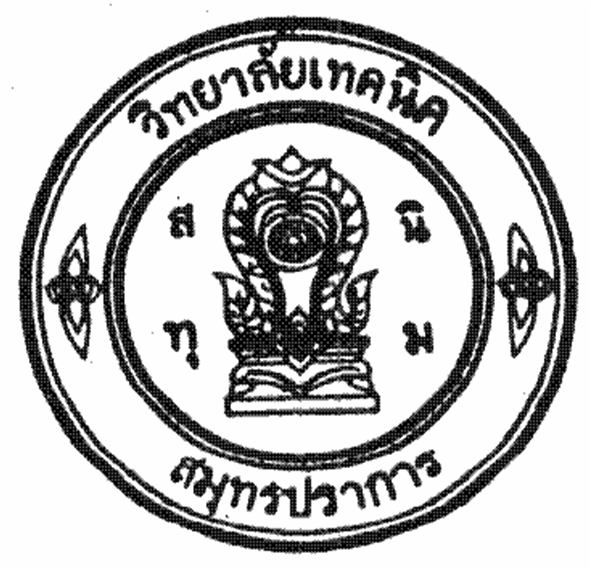 สถานศึกษามีการนำหลักสูตรฐานสมรรถนะรายวิชาที่พัฒนาแล้วตามข้อ (๑)-(๔) ไม่เกิน ๒ปี ไปใช้อย่างน้อยร้อยละ ๕๐ ของจำนวนสาขางานที่จัดการเรียนการสอนระดับคุณภาพเกณฑ์ที่ได้ค่าคะแนนดีมากปฏิบัติตามประเด็น (1) (2) (3) (4) และ (5)5ระดับคุณภาพเกณฑ์การตัดสินค่าคะแนนดีมากปฏิบัติตามประเด็น (1) (2) (3) (4) และ (5)5ดีปฏิบัติตามประเด็น (1) (2) (3) และ (4)4พอใช้ปฏิบัติตามประเด็น (1) (2) และ (3)3ต้องปรับปรุงปฏิบัติตามประเด็น (1) และ (2)2ต้องปรับปรุงเร่งด่วนปฏิบัติตามประเด็น (1)1หัวข้อประเด็นการพิจารณาผล/มี/ไม่มี1สถานศึกษาดำเนินการให้ครูผู้สอนหลักสูตรวิชาชีพระยะสั้นจัดทำแผนการจัดการเรียนรู้รายวิชาด้วยเทคนิควิธีการสอนที่หลากหลายที่มุ่งเน้นสมรรถนะอาชีพ และบูรณาการคุณธรรม จริยธรรม ค่านิยม และคุณลักษณะ อันพึงประสงค์ และปรัชญาของเศรษฐกิจพอเพียง       ทุกรายวิชาที่สอนมี2สถานศึกษามีครูผู้สอนหลักสูตรวิชาชีพระยะสั้นที่ดำเนินการตาม (1)ร้อยละ 50 -59.99 ของจำนวนครูผู้สอนหลักสูตรวิชาชีพระยะสั้นทั้งหมดในสถานศึกษามี3สถานศึกษามีครูผู้สอนหลักสูตรวิชาชีพระยะสั้นที่ดำเนินการตาม(1) ร้อยละ60 – 69.99 ของจำนวนครูผู้สอนหลักสูตรวิชาชีพระยะสั้นทั้งหมดในสถานศึกษามี4สถานศึกษามีครูผู้สอนหลักสูตรวิชาชีพระยะสั้นที่ดำเนินการตาม(1) ร้อยละ                70 – 79.99 ของจำนวนครูผู้สอนหลักสูตรวิชาชีพระยะสั้นทั้งหมดในสถานศึกษามี5สถานศึกษามีครูผู้สอนหลักสูตรวิชาชีพระยะสั้นที่ดำเนินการตาม(1) ร้อยละ80ขึ้นไป ของจำนวนครูผู้สอนหลักสูตรวิชาชีพระยะสั้นทั้งหมดในสถานศึกษามีระดับคุณภาพเกณฑ์ที่ได้ค่าคะแนนดีมากปฏิบัติตามประเด็น (1) และมีผลตาม (5)5ระดับคุณภาพเกณฑ์การตัดสินค่าคะแนนดีมากปฏิบัติตามประเด็น (1) และมีผลตาม (5)5ดีปฏิบัติตามประเด็น (1) และมีผลตาม (4)4พอใช้ปฏิบัติตามประเด็น (1) และมีผลตาม (3)3ต้องปรับปรุงปฏิบัติตามประเด็น (1) และมีผลตาม (2)2ต้องปรับปรุงเร่งด่วนปฏิบัติตามประเด็น (1)1หัวข้อประเด็นการพิจารณาผล/มี/ไม่มี1สถานศึกษาดำเนินการให้ครูผู้สอนหลักสูตรวิชาชีพระยะสั้นจัดการฝึกอบรมหลักสูตรวิชาชีพระยะสั้นรายวิชาตามแผนการจัดการเรียนรู้รายวิชาด้วยเทคนิควิธีการสอนที่หลากหลายที่มุ่งเน้นสมรรถนะอาชีพ และบูรณาการคุณธรรม จริยธรรม ค่านิยม และคุณลักษณะอันพึงประสงค์ และปรัชญาของเศรษฐกิจพอเพียงมี2สถานศึกษาดำเนินการให้ครูผู้สอนหลักสูตรวิชาชีพระยะสั้นใช้สื่อและเทคโนโลยีที่เหมาะสมในการจัดการฝึกอบรมหลักสูตรวิชาชีพระยะสั้นรายวิชามี3สถานศึกษาดำเนินการให้ครูผู้สอนหลักสูตรวิชาชีพระยะสั้นมีการกำหนด และแจ้งหลักเกณฑ์และวิธีการวัดและประเมินผลให้ผู้เข้ารับการฝึกอบรมทราบก่อนการจัดการฝึกอบรมทุกรายวิชาที่จัดการฝึกอบรมมี4สถานศึกษาดำเนินการให้ครูผู้สอนหลักสูตรวิชาชีพระยะสั้น ใช้วิธีการวัดและประเมินผลที่หลากหลายและเหมาะสมทุกรายวิชาที่จัดการฝึกอบรม มี5สถานศึกษาดำเนินการให้ครูผู้สอนหลักสูตรวิชาชีพระยะสั้น นำผลจากการวัดและประเมินผลไปใช้ในการพัฒนาสมรรถนะผู้เข้ารับการฝึกอบรม ที่มุ่งเน้นสมรรถนะอาชีพและบูรณาการคุณธรรม จริยธรรม ค่านิยม และคุณลักษณะอันพึงประสงค์ และปรัชญาของเศรษฐกิจพอเพียง ทุกรายวิชาที่จัดฝึกอบรมมีระดับคุณภาพเกณฑ์ที่ได้ค่าคะแนนดีมากปฏิบัติตามประเด็น 5 ข้อ5ระดับคุณภาพเกณฑ์การตัดสินค่าคะแนนดีมากปฏิบัติตามประเด็น 5 ข้อ5ดีปฏิบัติตามประเด็น 4 ข้อ4พอใช้ปฏิบัติตามประเด็น 3 ข้อ3ต้องปรับปรุงปฏิบัติตามประเด็น 2 ข้อ2ต้องปรับปรุงเร่งด่วนปฏิบัติตามประเด็น 1 ข้อ1หัวข้อประเด็นการพิจารณาผล/มี/ไม่มี1สถานศึกษามีแผนงาน โครงการการระดมทรัพยากรในการจัดการฝึกอบรมหลักสูตรวิชาชีพระยะสั้นมี2สถานศึกษามีการจัดหาภูมิปัญญาท้องถิ่น  ผู้เชี่ยวชาญ ผู้ทรงคุณวุฒิ  เป็นวิทยากรหรือร่วมเป็นผู้สอนใน การฝึกอบรมหลักสูตรวิชาชีพระยะสั้นไม่มี3สถานศึกษาจัดหาสถานประกอบการให้เข้ามามีส่วนร่วมในการจัดการฝึกอบรมหลักสูตรวิชาชีพระยะสั้นไม่มี4สถานศึกษาได้รับการสนับสนุนทรัพยากรอื่นๆ เช่น งบประมาณ วัสดุ อุปกรณ์ ครุภัณฑ์ ฯลฯ ในการจัดการฝึกอบรมหลักสูตรวิชาชีพระยะสั้นมี5สถานศึกษามีการประเมินผลการดำเนินงานตามแผนงาน โครงการในการระดมทรัพยากรในการจัดการฝึกอบรมหลักสูตรวิชาชีพระยะสั้นเพื่อการปรับปรุงมีระดับคุณภาพเกณฑ์ที่ได้ค่าคะแนนพอใช้ปฏิบัติตามประเด็นข้อ 1,4,53ระดับคุณภาพเกณฑ์การตัดสินค่าคะแนนดีมากปฏิบัติตามประเด็น 5 ข้อ5ดีปฏิบัติตามประเด็น 4 ข้อ4พอใช้ปฏิบัติตามประเด็น 3 ข้อ3ต้องปรับปรุงปฏิบัติตามประเด็น 2 ข้อ2ต้องปรับปรุงเร่งด่วนปฏิบัติตามประเด็น 1 ข้อ1หัวข้อประเด็นการพิจารณาผล/มี/ไม่มี1ข้อมูลครูผู้สอนหลักสูตรวิชาชีพระยะสั้นทั้งหมดในสถานศึกษามี2ข้อมูลรายวิชาหลักสูตรวิชาชีพระยะสั้นทั้งหมดที่สถานศึกษาจัดการฝึกอบรมมี3หลักฐานหรือคำสั่งมอบหมายรายวิชาที่จัดการฝึกอบรมมี4ข้อมูลการพัฒนาครูผู้สอนหลักสูตรวิชาชีพระยะสั้นที่สอดคล้องกับหลักสูตรวิชาชีพระยะสั้นรายวิชาที่รับผิดชอบมี5ร้อยละของครูผู้สอนหลักสูตรวิชาชีพระยะสั้นที่ได้รับการพัฒนาด้านวิชาชีพที่สอดคล้องกับหลักสูตรวิชาชีพระยะสั้นรายวิชา รับผิดชอบเทียบกับครูผู้สอนหลักสูตรวิชาชีพ             ระยะสั้นทั้งหมดในสถานศึกษา จำแนกแผนกวิชา และภาพรวมของสถานศึกษามีลำดับประเภทวิชา/สาขาวิชาจำนวนครูทั้งหมดจำนวนครูผู้สอน        ที่ได้รับการพัฒนาร้อยละครูผู้สอน            ที่ได้รับการพัฒนา1อุตสาหกรรม/ช่างยนต์55100%2อุตสาหกรรม/ช่างก่อสร้าง11100%3อุตสาหกรรม/ช่างเชื่อมโลหะ22100%3หัตถกรรม/การประดิษฐ์ดอกไม้จันทน์22100%รวมรวม44100%ลำดับประเภทวิชา/สาขาวิชาจำนวนครูทั้งหมดจำนวนครูผู้สอน        ที่ได้รับการพัฒนาร้อยละครูผู้สอน            ที่ได้รับการพัฒนา1อุตสาหกรรม/ช่างไฟฟ้ากำลัง11100%รวมรวม11100%ระดับคุณภาพเกณฑ์ที่ได้ค่าคะแนนดีมาก6.255ระดับคุณภาพเกณฑ์การตัดสินค่าคะแนนดีมาก4.51 -  5.005ดี3.51 – 4.50 4พอใช้2.51 – 3.513ต้องปรับปรุง1.51 – 2.502ต้องปรับปรุงเร่งด่วน0.00 – 1.501รายวิชาระยะสั้นงบประมาณของวัสดุฝึก  อุปกรณ์  สื่อการสอน  รวมทั้งค่าตอบแทนบุคคลภายนอกที่เชิญเป็นวิทยากรหรือร่วมเป็นผู้สอนในการฝึกอบรมคิดเป็นร้อยละต่องบดำเนินการฯ1.วิชาการและวิชาขีพแก่ชุมชน(ระยะสั้น)41,551,.008.922.วิชางานเชื่อมไฟฟ้าเบื้องต้น18,660.004.003.วิชางานเชื่อมไฟฟ้าเบื้องต้น รุ่นที่  121,650.004.644.วิชางานเชื่อมไฟฟ้าเบื้องต้น รุ่นที่  28,804.701.895.วิชางานปูกระเบื้องและปูนปั้น8,000.001.726.วิขาการประดิษฐ์ดอกไม้จันทร์870.000.197.วิชางานฝึกอบรมอาชีพากรขับรถยนต์6,107.301.318.วิชางานติดตั้งไฟฟ้าภายในอาคาร17,590.003.77รวมทั้งสิ้น123,233.0026.44หัวข้อประเด็นการพิจารณาผล/มี/ไม่มี1สถานศึกษามีการบริหารงบดำเนินการด้านการฝึกอบรมหลักสูตรวิชาชีพระยะสั้น ในด้านวัสดุฝึก อุปกรณ์ สื่อการสอน รวมทั้งค่าตอบแทนบุคคลภายนอกสถานศึกษา ที่เชิญเป็นวิทยากรหรือร่วมเป็นผู้สอนในการฝึกอบรมหลักสูตรวิชาชีพระยะสั้นสอดคล้องกับแผนการฝึกอบรมหลักสูตรวิชาชีพระยะสั้นประจำปีของสถานศึกษามี2สถานศึกษามีรายจ่ายด้านวัสดุฝึก อุปกรณ์ สื่อการสอน รวมทั้งค่าตอบแทนบุคคลภายนอกสถานศึกษา ที่เชิญเป็นวิทยากรหรือร่วมเป็นผู้สอนในการฝึกอบรมหลักสูตรวิชาชีพระยะสั้นคิดเป็นร้อยละ25 -  29.99ของงบดำเนินการด้านการฝึกอบรมหลักสูตรวิชาชีพระยะสั้นมี3สถานศึกษามีรายจ่ายด้านวัสดุฝึก อุปกรณ์ สื่อการสอน รวมทั้งค่าตอบแทนบุคคลภายนอกสถานศึกษา ที่เชิญเป็นวิทยากรหรือร่วมเป็นผู้สอนในการฝึกอบรมหลักสูตรวิชาชีพระยะสั้นคิดเป็นร้อยละ 30 - 34.99ของงบดำเนินการด้านการฝึกอบรมหลักสูตรวิชาชีพระยะสั้นไม่มี4สถานศึกษามีรายจ่ายด้านวัสดุฝึก อุปกรณ์ สื่อการสอน รวมทั้งค่าตอบแทนบุคคลภายนอกสถานศึกษา ที่เชิญเป็นวิทยากรหรือร่วมเป็นผู้สอนในการฝึกอบรมหลักสูตรวิชาชีพระยะสั้นคิดเป็นร้อยละ 35 -  39.99ของงบดำเนินการด้านการฝึกอบรมหลักสูตรวิชาชีพระยะสั้นไม่มี5สถานศึกษามีรายจ่ายด้านวัสดุฝึก อุปกรณ์ สื่อการสอน รวมทั้งค่าตอบแทนบุคคลภายนอกสถานศึกษา ที่เชิญเป็นวิทยากรหรือร่วมเป็นผู้สอนในการฝึกอบรมหลักสูตรวิชาชีพระยะสั้นคิดเป็นร้อยละ 40ขึ้นไปของงบดำเนินการด้านการฝึกอบรมหลักสูตรวิชาชีพระยะสั้นไม่มีระดับคุณภาพเกณฑ์ที่ได้ค่าคะแนนต้องปรับปรุงปฏิบัติตามประเด็น (1) และมีผลตาม (2)2ระดับคุณภาพเกณฑ์การตัดสินค่าคะแนนดีมากปฏิบัติตามประเด็น (1) และมีผลตาม (5)5ดีปฏิบัติตามประเด็น (1) และมีผลตาม (4)4พอใช้ปฏิบัติตามประเด็น (1) และมีผลตาม (3)3ต้องปรับปรุงปฏิบัติตามประเด็น (1) และมีผลตาม (2)2ต้องปรับปรุงเร่งด่วนปฏิบัติตามประเด็น (1)1รายวิชาจำนวนผู้เรียนที่ลงทะเบียนทั้งหมดจำนวนผู้เรียนที่ออกกลางคันจำนวนผู้เรียนที่มีอยู่จริงผลการเรียนเฉลี่ยสะสม 2.00 ขึ้นไปผลการเรียนเฉลี่ยสะสม 2.00 ขึ้นไปรายวิชาจำนวนผู้เรียนที่ลงทะเบียนทั้งหมดจำนวนผู้เรียนที่ออกกลางคันจำนวนผู้เรียนที่มีอยู่จริงจำนวนร้อยละวิชาการและวิชาชีพแก่ชุมชน (ระยะสั้น)36-3636100วิชางานเชื่อมไฟฟ้าเบื้องต้น15-1515100วิชางานเชื่อมไฟฟ้าเบี้องต้น  รุ่นที่ 115-1515100วิชางานเชื่อมไฟฟ้าเบื้องต้น  รุ่นที่ 215-1515100วิชางานปูกระเบี้องและปูนปั้น15-1515100วิชาการประดิษฐ์ดอกไม้จันทน์00000วิชางานฝึกอบรมอาชีพการขับรถยนต์15-1515100วิชางานติดตั้งไฟฟ้าภายในอาคาร20-2020100รวม131-131131100ระดับคุณภาพเกณฑ์ที่ได้ค่าคะแนนดีมาก6.255ระดับคุณภาพเกณฑ์การตัดสินคะแนนดีมาก4.51 – 5.005ดี3.51 – 4.504พอใช้2.51 – 3.503ต้องปรับปรุง1.51 – 2.502ต้องปรับปรุงเร่งด่วน0.00 – 1.501สาขางานรายวิชาชีพระยะสั้นผู้เข้ารับการฝึกอบรมที่ลงทะเบียนเรียน(๑)ผู้สำเร็จการฝึกอบรมฯ(๒)ร้อยละของ(๑)เมื่อเทียบกับ(๒)เทคนิคพื้นฐานงานเชื่อมไฟฟ้าเบื้องต้น1515๑๐๐เทคนิคพื้นฐานงานเชื่อมไฟฟ้าเบื้องต้น รุ่นที่ 11515๑๐๐เทคนิคพื้นฐานงานเชื่อมไฟฟ้าเบื้องต้นรุ่นที่ 21515๑๐๐เทคนิคพื้นฐานงานปูกระเบื้องและปูนปั้น1515100ไฟฟ้ากำลังงานติดตั้งไฟฟ้าภายในอาคาร2020100ช่างยนต์ฝึกอบรมอาชีพการขับรถยนต์1515100บัญชีการประดิษฐ์ดอกไม้จันทร์100100100บัญชีวิชาการและวิชาชีพแก่ชุมชน ( ระยะสั้น )3636100รวมทั้งสิ้นรวมทั้งสิ้น231231100ระดับคุณภาพเกณฑ์การตัดสินค่าคะแนนดีมากร้อยละ ๘๐ ขึ้นไป๔.๕๑ - ๕.๐๐ดีร้อยละ ๗๐ - ๗๙.๙๙๓.๕๑ - ๔.๕๐พอใช้ร้อยละ ๖๐ – ๖๙.๙๙๒.๕๑ - ๓.๕๐ต้องปรับปรุงร้อยละ ๕๐ – ๕๙.๙๙๑.๕๑ - ๒.๕๐ต้องปรับปรุงเร่งด่วนต่ำกว่าร้อยละ ๕๐๐.๐๐ – ๑.๕๐ระดับคุณภาพเกณฑ์ที่ได้ค่าคะแนนดีมาก6.25 5ระดับคุณภาพเกณฑ์การตัดสินค่าคะแนนดีมาก4.51 -  5.005ดี3.51 – 4.50 4พอใช้2.51 – 3.513ต้องปรับปรุง1.51 – 2.502ต้องปรับปรุงเร่งด่วน0.00 – 1.501หัวข้อประเด็นการพิจารณาผล/มี/ไม่มี1สถานศึกษามีการประเมินความพึงพอใจ โดยกำหนดกลุ่มตัวอย่าง สร้างเครื่องมือเพื่อเก็บข้อมูล  เก็บข้อมูลจากกลุ่มตัวอย่างนำข้อมูลมาวิเคราะห์มี2สถานศึกษามีผลการประเมินความพึงพอใจเฉลี่ย3.51 – 5.00 คิดเป็นร้อยละ 50 - 59.99 เมื่อเทียบกับข้อมูลที่ได้รับจากกลุ่มตัวอย่างโดยพิจารณาจากภาพรวมของสถานศึกษามี3สถานศึกษามีผลการประเมินความพึงพอใจเฉลี่ย3.51 – 5.00 คิดเป็นร้อยละ 60 - 69.99 เมื่อเทียบกับข้อมูลที่ได้รับจากกลุ่มตัวอย่างโดยพิจารณาจากภาพรวมของสถานศึกษามี4สถานศึกษามีผลการประเมินความพึงพอใจเฉลี่ย3.51 – 5.00 คิดเป็นร้อยละ 70 - 79.99 เมื่อเทียบกับข้อมูลที่ได้รับจากกลุ่มตัวอย่างโดยพิจารณาจากภาพรวมของสถานศึกษามี5สถานศึกษามีผลการประเมินความพึงพอใจเฉลี่ย3.51 – 5.00 คิดเป็นร้อยละ 80 ขึ้นไปเมื่อเทียบกับข้อมูลที่ได้รับจากกลุ่มตัวอย่างโดยพิจารณาจากภาพรวมของสถานศึกษามีระดับคุณภาพเกณฑ์ที่ได้ค่าคะแนนดีมากปฏิบัติตามประเด็น (1) และมีผลตาม (5)5ระดับคุณภาพเกณฑ์การตัดสินค่าคะแนนดีมากปฏิบัติตามประเด็น (1) และมีผลตาม (5)5ดีปฏิบัติตามประเด็น (1) และมีผลตาม (4)4พอใช้ปฏิบัติตามประเด็น (1) และมีผลตาม (3)3ต้องปรับปรุงปฏิบัติตามประเด็น (1) และมีผลตาม (2)2ต้องปรับปรุงเร่งด่วนปฏิบัติตามประเด็น (1)1